附件一 鄉鎮：     溪口鄉       107學年度學校課程計畫備查資料學校名稱：嘉義縣立溪口國民中學承辦人：陳靜怡       主任：黃馨儀       校長：簡淑玲附件二     107學年度嘉義縣學校課程計畫自我檢核表本表由各校於陳報課程計畫前，自行逐項檢核是否完成。承辦人：陳靜怡       主任：黃馨儀        校長：簡淑玲107學年度溪口國民中學第一學期「課程發展委員會」會議紀錄一、日期：107年8月2日二、地點：敦品樓3F會議室三、主持人：簡校長淑玲                         四、出席者：（檢附簽到單）於後五、紀錄者：陳静怡六、討論議題:(一)有關107學年度各學習領域節數乙案，請討論。    決議:通過，各學習領域節數如下表所示(二)有關107學年度各領域教學進度總表，請討論。    決議：無異議通過。(三)有關107學年度彈性課程計畫乙案，請討論。    決議:通過，各年級彈性課程計畫如下表。(四)有關107學年度自編或改編教材，請審查。    決議: 無異議通過。（五）有關106學年度課程評鑑運作情形，請討論。    決議：運作情形皆依照計畫期程完成。 (六)有關本校107學年度課程與教學評鑑計畫，請討論。    決議：無異議通過。（七)有關107學年度第一學期「生涯發展教育融入領域課程」預訂計畫。      說明：下列表格為本學期實施「生涯發展教育融入相關課程」預訂計畫，請委員進行討論。  決議：感謝各處室協助，希望本學期生涯發展教育能順利推展。也希望各領域教師能落實生涯發展  教育融入領域課程教學內容，如善加利用自製學習單、教材等，促進本校學生多元適性發展。（八)審議本校107學年度特殊教育課程計畫乙案(如附件)，請委員進行討論並決議。     說明：檢附107學年度特教學生IEP、需求彙整表及特殊教育課程計畫、學習領域課程調整方           案草案，請委員審議之。     決議:照案通過。七、臨時動議: 無八、散會承辦人：陳靜怡                 主任：黃馨儀                     校長：簡淑玲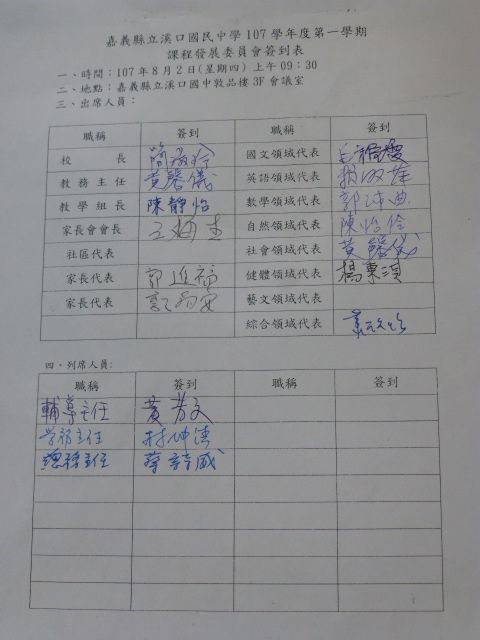 附件三  學校基本資料學校背景分析附件四   學校社區資源特色調查與運用﹙如人力、物力、環境…等資源﹚嘉義縣立溪口國民中學學校課程願景與目標學校願景：創新：培養創造思考、活化學習、應用資訊的創新能力。多元：發展多元智能、全人教育、五育並重的多元學習。適性：尊重個別差異、因材施教、自主自信的適性輔導。卓越：積極向上向善、主動學習、激發潛能的卓越人生。課程目標：（一）發展學校本位課程，達成學校教育目標。 
（二）引導教師發揮專業自主精神，協助學生有效的學習。 
（三）落實以學生為主體、與學生生活相結合之課程精神。（四）培養學生主動學習新知能和生涯發展所需具備的關鍵能力。嘉義縣立溪口國民中學課程發展委員會設置要點1070828修訂一、嘉義縣立溪口國民中學（以下簡稱本校）依據教育部頒布「國民中小學九年一貫課程綱要」之實施要點規定，設置本要點。二、嘉義縣立溪口國民中學課程發展委員會（以下簡稱本會）負責規劃全校課程計畫，審查自編教科用書，負責課程與教學的評鑑，進行學習評鑑，以培養具備人本情懷、統整能力、民主素養、鄉土與國際意識，以及能進行終身學習之健全國民。三、本會設委員十五～十七人，委員均為無給職，其組成方式如下：  (一)學校行政人員代表：指由校長及本職為教師兼行政之人員共同選(推)舉之代表，校長為當然委員。  (二)年級及領域教師代表：各年級推舉之班導師代表及各學習召集人，各領域召集人為課程發展委員會之當然委員。  (三)家長及社區代表：指由家長會或社區人士選(推)舉之代表，其人數為一～三人。四、本會之職掌如下：  (一)充分考量學校條件、社區特性、家長期望、學生需要等相關因素，結合全體教師和社區資源，發展學校本位課程，並審慎規劃全校課程計畫。  (二)審查各學習領域課程計畫，內容至少包涵：「學年／學期學習目標、單元活動主題、單元學習目標、對應能力指標、時數、評量方法」等項目，且應融入有關性別、環境、資訊、家政、人權、生涯發展等六大議題。  (三)統整各學習領域課程計畫發展學校課程計畫。  (四)應於每學期（年）開學前二週，完成該學期（年）學校課程計畫。  (五)擬定「選用教科用書辦法」。  (六)審查自編教科用書。  (七)決定各學習領域之學習節數及彈性學習節數。  (八)決定開設之選修課程。  (九)審查各學習領域課程小組之計畫與執行成效。  (十)規劃教師專業成長進修計畫，增進專業成長。  (十一)負責課程與教學的評鑑，並進行學習評鑑。  (十二)其他有關課程發展事宜。五、本會之組織分工如下：  本會由校長擔任主任委員，教務主任擔任執行秘書，下設三組，各組各置組長，其分工如下：主任委員：綜理學校本位課程，以及課程發展、計畫、執行與考核事宜。執行秘書：協助主任委員推動課程發展、計畫、執行與考核事宜，以落實學校本位課程。教學組：發展與檢討改善學校本位課程內涵，編擬七大學習領域之自編或改編教材，探討六大議題融入各學習領域教學，研擬與實施各學年統整課程，設計與發展選修課程、以及發展學校課程計畫。探討與規劃領域學習節數與彈性學習節數，探討班群與協同教學，發展各種創新的教學方法，協助教師發展教學策略，以及發展與檢討改善多元化教學評量。規劃與推動教師專業成長進修計畫，提供課程、教學與行政之諮詢，協助解決課程問題與提出因應策略，以增進教師專業成長。負責規劃與協助執行教學與學習評鑑、及學習評鑑，擬定「選用教科書辦法」，負責規劃與協助審查各學習領域課程小組之計畫與執行成效，以及彙整各學習領域審查自編教科用書之結果。資訊設備組：負責策劃執行資訊教育相關軟硬體設施，以提昇電腦連結各科教學之專業技能及多媒體教學；提供相關教學行政支援，充實相關資訊、設備、圖書、光碟等教學設備。文宣聯絡組：負責課程變革之宣導推廣，讓家長、社區人士充分了解九年一貫課程理念；負責聯絡社區、家長與教師，及各項會議聯繫，提供相關教學與行政支援。六、本會委員任期一年（任期自8/1起至隔年7/31止），連選得連任。候補委員或補選（推）舉產生之委員，其任期均至原任期屆滿之日止。七、本會每年定期舉行四次，以二月、六月、八月、一月各召開一次為原則。唯必要時得召開臨時會議。每年二月、八月召開會議必須完成擬定該學期學校課程計畫方案，呈報嘉縣府備查。八、本會由主任委員召集並擔任主席，主任委員缺席時，得由執行秘書代理之。然如經委員二分之一以上連署召集時，得由連署委員互推一人召集之。九、本會開會時，須有應出席委員二分之一（含）以上之出席，方得開議。須有出席委員二分之一（含）以上之同意，方得議決，投票採無記名投票或舉手方式行之。十、本會開會時得視事實需要邀請學者專家、其他相關人員列席諮詢或研討。十一、本會之行政工作，由教務處主辦，相關單位協辦。十二、本要點經校務會議通過，陳請校長核定後施行，修正時亦同。嘉義縣立溪口國中107學年度課程發展委員會組織職掌表嘉義縣立溪口國中107學年度學習領域課程小組組織組織成員嘉義縣立溪口國民中學課程整體架構規劃附件五   重要教育工作納入課程規劃實施情形附件六  校本特色（主題）課程架構嘉義縣立溪口國民中學107學年度行事曆上學期下學期附件七        嘉義縣107學年度溪口國民中學學習節數分配一覽表學習節數分配表（上、下學期如節數分配不同請呈現兩個表）附件八-2    (國中前導學校適用)  107學年度嘉義縣國民中學學習節數分配表學習節數分配表（本校非前導學校，略）註1：有關學生在校作息及各項非學習節數之活動，如教育實驗課程、自主學習(自習)等之節數請無須列入本表中。註2：領域學習依分科列出節數，若合科則依實列出。註3：彈性學習課程分配：(縣市規範補充說明)，請填科目。註4：領域內跨科或跨領域整合開課，需列出上、下學期節數總表。註5：跨學期彈性開課須說明，領域學習總節數仍應符合規定。附件九107學年度嘉義縣   溪口  國民中學教科書一覽表附件十嘉義縣立溪口國民中學107學年度第一學期  七 年級領域課程與彈性課程教學進度總表說明：教學進度總表中【學習領域】部分需包含學年/學期學習目標、能力指標、對應能力指標之單元名稱、節數、評量方式、備註等相關項目，【彈性課程】部分照舊。各領域及彈性課程【節數】欄，請以數字填寫；【教科書版本】欄，請填寫所選用教科書版本名稱；【日期】欄，請參考縣府行事曆。彈性課程若進行補救教學，則在【課程名稱】欄填寫「○○領域補救教學」；若只有一項課程，請自行合併欄位；若超過兩項課程，請自行增欄位。彈性課程亦需呈現週次進度表。表格不敷使用者，請自行增頁。各年級至少填報1份課程教學進度總表，各班也可自行提出。嘉義縣立溪口國民中學      107學年度第二學期  七 年級領域課程與彈性課程教學進度總表說明：1.各領域及彈性課程【節數】欄，請以數字填寫；【教科書版本】欄，請填寫所選用教科書版本名稱；【日期】欄，請參考縣府行事曆。2.彈性課程若進行補救教學，則在【課程名稱】欄填寫「○○領域補救教學」；若只有一項課程，請自行合併欄位；若超過兩項課程，請自行增欄位。3.表格不敷使用者，請自行增頁。各年級至少填報1份課程教學進度總表，各班也可自行提出。4.彈性課程亦需呈現週次進度表。說明：1.各領域及彈性課程【節數】欄，請以數字填寫；【教科書版本】欄，請填寫所選用教科書版本名稱；【日期】欄，請參考縣府行事曆。2.彈性課程若進行補救教學，則在【課程名稱】欄填寫「○○領域補救教學」；若只有一項課程，請自行合併欄位；若超過兩項課程，請自行增欄位。3.表格不敷使用者，請自行增頁。各年級至少填報1份課程教學進度總表，各班也可自行提出。	4.彈性課程亦需呈現週次進度表。嘉義縣立溪口國民中學107學年度第一學期  八 年級領域課程與彈性課程教學進度總表說明：教學進度總表中【學習領域】部分需包含學年/學期學習目標、能力指標、對應能力指標之單元名稱、節數、評量方式、備註等相關項目，【彈性課程】部分照舊。各領域及彈性課程【節數】欄，請以數字填寫；【教科書版本】欄，請填寫所選用教科書版本名稱；【日期】欄，請參考縣府行事曆。彈性課程若進行補救教學，則在【課程名稱】欄填寫「○○領域補救教學」；若只有一項課程，請自行合併欄位；若超過兩項課程，請自行增欄位。彈性課程亦需呈現週次進度表。表格不敷使用者，請自行增頁。各年級至少填報1份課程教學進度總表，各班也可自行提出。嘉義縣立溪口國民中學      107學年度第二學期  八 年級領域課程與彈性課程教學進度總表說明：1.各領域及彈性課程【節數】欄，請以數字填寫；【教科書版本】欄，請填寫所選用教科書版本名稱；【日期】欄，請參考縣府行事曆。2.彈性課程若進行補救教學，則在【課程名稱】欄填寫「○○領域補救教學」；若只有一項課程，請自行合併欄位；若超過兩項課程，請自行增欄位。3.表格不敷使用者，請自行增頁。各年級至少填報1份課程教學進度總表，各班也可自行提出。4.彈性課程亦需呈現週次進度表。說明：1.各領域及彈性課程【節數】欄，請以數字填寫；【教科書版本】欄，請填寫所選用教科書版本名稱；【日期】欄，請參考縣府行事曆。2.彈性課程若進行補救教學，則在【課程名稱】欄填寫「○○領域補救教學」；若只有一項課程，請自行合併欄位；若超過兩項課程，請自行增欄位。3.表格不敷使用者，請自行增頁。各年級至少填報1份課程教學進度總表，各班也可自行提出。	4.彈性課程亦需呈現週次進度表。嘉義縣立溪口國民中學107學年度第一學期  九 年級領域課程與彈性課程教學進度總表說明：教學進度總表中【學習領域】部分需包含學年/學期學習目標、能力指標、對應能力指標之單元名稱、節數、評量方式、備註等相關項目，【彈性課程】部分照舊。各領域及彈性課程【節數】欄，請以數字填寫；【教科書版本】欄，請填寫所選用教科書版本名稱；【日期】欄，請參考縣府行事曆。彈性課程若進行補救教學，則在【課程名稱】欄填寫「○○領域補救教學」；若只有一項課程，請自行合併欄位；若超過兩項課程，請自行增欄位。彈性課程亦需呈現週次進度表。表格不敷使用者，請自行增頁。各年級至少填報1份課程教學進度總表，各班也可自行提出。嘉義縣立溪口國民中學      107學年度第二學期  九 年級領域課程與彈性課程教學進度總表說明：1.各領域及彈性課程【節數】欄，請以數字填寫；【教科書版本】欄，請填寫所選用教科書版本名稱；【日期】欄，請參考縣府行事曆。2.彈性課程若進行補救教學，則在【課程名稱】欄填寫「○○領域補救教學」；若只有一項課程，請自行合併欄位；若超過兩項課程，請自行增欄位。3.表格不敷使用者，請自行增頁。各年級至少填報1份課程教學進度總表，各班也可自行提出。4.彈性課程亦需呈現週次進度表。說明：1.各領域及彈性課程【節數】欄，請以數字填寫；【教科書版本】欄，請填寫所選用教科書版本名稱；【日期】欄，請參考縣府行事曆。2.彈性課程若進行補救教學，則在【課程名稱】欄填寫「○○領域補救教學」；若只有一項課程，請自行合併欄位；若超過兩項課程，請自行增欄位。3.表格不敷使用者，請自行增頁。各年級至少填報1份課程教學進度總表，各班也可自行提出。	4.彈性課程亦需呈現週次進度表。附件十一            107學年度嘉義縣溪口國中自編學習領域/彈性課程教學設計課程/主題名稱：            資訊教育                                 對象：  七  年級     性質：□自編□改編█彈性（含學校本位、社團）教學期程：█學年□學期（上、下）□單元      時間：共   35    節 備註：1.本表適用於未採用審定版本之學習領域、彈性課程、自編、或改編等使用。特別是學習領域未購買審定之教材者，請注意智慧財產權問題，務必提出自編之內容，以免觸法。2.本表需由學校自我檢核並於課發會審查通過後、裝訂於備查資料中，並於縣府備查通過後一併公告於學校網站首頁。附件十一             107學年度嘉義縣溪口國民中學七年級第一學期彈性課程 閱讀與寫作         教學計畫表  設計者：  陳靜怡           一、教材來源：康軒版第一冊二、本領域每週學習節數：1三、本學期學習總目標：培養閱讀興趣及閱讀理解能力四、本學期課程內涵：備註：請分別列出七年級、八年級及九年級第一學期及第二學期彈性課程之教學計畫表。                107學年度嘉義縣溪口國民中學七年級第二學期彈性課程 閱讀與寫作         教學計畫表  設計者：  陳靜怡           一、教材來源：康軒版第二冊二、本領域每週學習節數：1三、本學期學習總目標：培養閱讀興趣及閱讀理解能力四、本學期課程內涵：備註：請分別列出七年級、八年級及九年級第一學期及第二學期彈性課程之教學計畫表。                107學年度嘉義縣溪口國民中學八年級第一學期彈性課程 閱讀與寫作         教學計畫表  設計者：  陳靜怡           一、教材來源：翰林版第三冊二、本領域每週學習節數：1三、本學期學習總目標：培養閱讀興趣及閱讀理解能力四、本學期課程內涵：備註：請分別列出七年級、八年級及九年級第一學期及第二學期彈性課程之教學計畫表。                107學年度嘉義縣溪口國民中學八年級第二學期彈性課程 閱讀與寫作         教學計畫表  設計者：  陳靜怡           一、教材來源：康軒版第四冊二、本領域每週學習節數：1三、本學期學習總目標：培養閱讀興趣及閱讀理解能力四、本學期課程內涵：備註：請分別列出七年級、八年級及九年級第一學期及第二學期彈性課程之教學計畫表。附件十一             107學年度嘉義縣溪口國民中學七年級第一學期彈性課程 補救數學         教學計畫表  設計者：郭沛曲 一、教材來源：南一版第一冊二、本領域每週學習節數：1三、本學期學習總目標：能熟練解決四則運算及一元一次方程式數學問題 四、本學期課程內涵：備註：請分別列出七年級、八年級及九年級第一學期及第二學期彈性課程之教學計畫表。             107學年度嘉義縣溪口國民中學七年級第二學期彈性課程 補救數學         教學計畫表  設計者： 郭沛曲     一、教材來源：南一版第二冊二、本領域每週學習節數：1三、本學期學習總目標：能熟練解決四則運算及一元一次方程式數學問題  四、本學期課程內涵：備註：請分別列出七年級、八年級及九年級第一學期及第二學期彈性課程之教學計畫表。107學年度嘉義縣溪口國民中學八年級第一學期彈性課程 補救數學         教學計畫表  設計者： 郭沛曲     一、教材來源：翰林版第三冊二、本領域每週學習節數：1三、本學期學習總目標：培養數學運算及定理運用能力四、本學期課程內涵：備註：請分別列出七年級、八年級及九年級第一學期及第二學期彈性課程之教學計畫表。            107學年度嘉義縣溪口國民中學八年級第二學期彈性課程 補救數學         教學計畫表  設計者：  郭沛曲    一、教材來源：翰林版第四冊二、本領域每週學習節數：1三、本學期學習總目標：培養數學運算及定理運用能力四、本學期課程內涵：備註：請分別列出七年級、八年級及九年級第一學期及第二學期彈性課程之教學計畫表附件十二                      會考後至畢業典禮前之課程活動規劃表107學年度嘉義縣溪口國民中學會考後至畢業典禮前之課程活動規劃表※注意事項：國中教育會考後至畢業前學生課程安排，可包含銜接課程(學校應依學生個別差異，進行加深加廣之多元性課程或補救教學課程)或跨領域課程(依主題或結合性別平等、人權、環境、海洋、生涯規劃、戶外教育等議題予以發展)或加強適性輔導(協助學生進行志願選填與相關輔導機制) 附件十三        107學年度嘉義縣溪口國民中學學校課程評鑑計畫壹、 依據：
一、教育部公布之九年一貫課程綱要。
二、本校「課程發展委員會組織與實施要點」。
貳、 實施原則：
一、建立符合學校層級之課程評鑑制度，展現對課程與教學績效的負責精神與態度。
二、以提昇課程與教學品質為主要考量。
三、協助教師提昇對問題之敏銳度或自我覺察力，使其成為持續改進課程與教學的動 力。
四、檢核預期的課程計畫與實際的課程實施不一致之處，做為下一階段課程計畫與課程實施之參考修正依據。參、 評鑑組織：
一、成立課程評鑑委員會，簡淑玲校長為主任委員，教務主任黃馨儀擔任執行秘書，課程發展委員會委員為當然評鑑委員。二、教師自評部份由各師擔任。肆、 評鑑的層次與種類：
一、課程結構層次的評鑑：
(一)定期檢討學校課程發展委員會的運作的方式與任務之適切性、課程發展組織與運作之適切性、課程願景及目標之適切性等。
(二)每位課程發展委員應與相關教師共同討論對課程結構的修改意見，然後共同填寫  「學校課程發展結構評鑑表」 (附件一)，每學年一次。
(三)召開課程發展委員會彙整所有委員的自評表並共同決議修改事項， 每學年一 次。
二、課程計畫層次的評鑑：
(一)檢討課程發展小組的運作方式與功能之適切性、本學期課程計畫涵蓋內容與範圍之適切性、主題統整方式之適切性、教材或教科書的選編之適切性、教學評量方法之適切性、學校活動配合課程統整之適切性、領域內縱向連貫的適切性、六大議題融入課程之適切性等。
(二)各領域課程小組成員，於每學期期末，根據本學期課程實施之經驗，針對本小組的課程計畫共同填寫「課程計畫實施後小組自評表」 (附件二)，每學期一次，並於每學期結束前一個月內完成。
三、課程實施層次的評鑑：(一)教學評鑑：1.教師自評2.教學觀摩3.教學檔案。（填寫「課程實施成效評估與經驗回饋表」 (附件三)、「學校活動課程實施成效自評表」 (附件四)。(二)學習評鑑： 1.學生學習回饋表 2.學習檔案評鑑表3.家長問卷調查表(評鑑表由各師自行設計)。
(三) 以上表格每學年一次，並於每學年結束前一個月內完成。
四、教科書及自編教材之評鑑：
(一)教科書部分：依據本校教科書選用辦法辦理，成立教科書選用委員會，負責教科書之評選。
(二)自編教材部分：由本校課程發展委員會負責審查，審查通過後採用之。伍、 評鑑結果之用途：一、由『課程發展委員會』備查，作為改進課程之依據。二、作為教師改進教學之參考陸、本辦法經本校『課程發展委員會』通過後實施，修正時亦然。
教學組長：陳靜怡            教務主任：黃馨儀            校 長：簡淑玲 【附表一】嘉義縣立溪口國民中學課程結構自評表                                   日期：   年    月    日註：1.本表由課程發展委員邀集相關教師或家長共同進行自評，每學年由教務主任填寫一次。 2.本表應於第二學期期初課發會結束後一週內完成，交給『課程發展委員會』彙整，作為改進課程結構之依據。3.請盡量從本校網站下載本表格，直接填寫在電腦檔案上，根據需要自行調整表格的格式、內容、欄位、高度、寬度或頁數等。（若採用書面表格，空間不夠請自行加印）。 【附表二】嘉義縣立溪口國民中學課程計畫實施後小組自評表學年    學期                            日期：    年   月    日註：1.本表由各領域課程發展小組成員共同進行自評，每學期由召集人負責填寫。2.於每學期期末教學研究會後完成，交給『課程發展委員會』彙整，作為改進領域課程之依據。3.請從本校網站下載本表格，直接填寫在電腦檔案上，根據需要自行調整表格的格式、內容、欄位、高度、寬度或頁數等。【附表三】嘉義縣立溪口國民中學課程實施成效評估與經驗回饋表日期：   年    月    日一、本學期哪些教學活動（或教學主題）的實施成效不錯？二、新學期教學活動改進備忘錄（教學活動或主題實施成效有待改進之處）三、本學期在本學習領域（或科目）特定活動的實施成效上還有哪些值得一提之處？（任何其他發現、心得、感想或建議）註： 1.本表由每個學習領域（或科目）召集人每學期填寫一次，於每次活動結束後一週完成。交給『課程發展委員會』彙整，作為改進領域活動之依據。2.請從本校網站下載本表格，直接填寫在電腦檔案上，根據需要自行調整表格的格式、內容、欄 位、高度、寬度或頁數等。【附表四】嘉義縣立溪口國民中學學校課程活動實施成效自評表                                                日期：   年    月   日一、本學期哪些本位課程活動的實施成效不錯？二 、本學期哪些學校本位課程活動的實施成效不佳？三、本學期學校本位課程活動的實施成效上還有哪些值得一提之處？（任何其他發現、心得、感想或建議）註：1.本表由每位處室主任，針對自己業務範圍內所推動的本位課程活動的實施成效進行自評，各處室每學期填寫一次，於每次活動結束後一週完成，交給『課程發展委員會』彙整備查，作為日後改進課程計畫之依據。2.請從本校網站下載本表格，直接填寫在電腦檔案上，根據需要自行調整表格的格式、內容、欄位、高度、寬度或頁數等。檢核項目及重點檢核項目及重點是否備  註一、學校課程發展與規劃1-1 學校課程發展委員會組織完善，成員符合規定ˇ呈現課發會設置要點、組織架構及成員名單一、學校課程發展與規劃1-2學校課程發展委員會實際運作且有會議紀錄（掃描成電子檔）ˇ應含對上一年度自我評鑑之運作情形與檢討一、學校課程發展與規劃1-3學校課程計畫經課程發展委員會議決通過ˇ應敘明通過審核日期：107年8月2日一、學校課程發展與規劃1-4以swot分析學校，包括校園環境、教學設施、師資結構、學生特質、家長期望、社區特性及教育政策……等。ˇ呈現學校發展條件分析，並以表格方式呈現一、學校課程發展與規劃1-5依據前項分析結果，據以擬定學校教育目標、願景及課程重點(三者兼具)。ˇ定立具適切性與可行性一、學校課程發展與規劃1-6各學習領域節數及彈性學習節數分配百分比合乎課綱規定ˇ不符合領域語文數學社會自然與生活科技藝術與人文健康與體育綜合彈性一、學校課程發展與規劃1-7教科書選用版本及自編教材彙整ˇ一、學校課程發展與規劃1-8學習節數一覽表若有非學習節數是否勾選學生自由參加並檢附家長同意書ˇ二、學習領域課程2-1課程計畫應含:學年/學期學習目標、能力指標、對應能力指標之單元名稱、節數、評量方式與備註等ˇ二、學習領域課程2-2跨領域部分呈現在相關課程計畫中分別列出(無跨領域問題免填此項)二、學習領域課程2-3議題融入教學，呈現在相關單元中特別註明或另外依重大議題分別列出ˇ二、學習領域課程2-4同一學習階段內教科書更換版本時，是否已於計畫內列入新舊版本差異需銜接之內容？ˇ二、學習領域課程2-5是否規劃校本英語分段能力指標ˇ配合嘉教五讚計畫二、學習領域課程2-6各領域教學進度(以表格簡要呈現)ˇ三、彈性課程規畫3-1全校性及全年級活動ˇ三、彈性課程規畫3-2配合社區與學校資源特色ˇ三、彈性課程規畫3-3課程銜接或補救教學計畫ˇ三、彈性課程規畫3-4學習領域選修ˇ四、重大政策、議題4-1每學期任一年級安排書法課程至少4節或辦理書法社團活動10次以上。ˇ四、重大政策、議題4-2每學期是否規劃實施性別平等教育相關課程或活動至少4小時ˇ四、重大政策、議題4-3每學年是否規劃至少有4小時以上之性侵害犯罪防治教育課程ˇ四、重大政策、議題4-4每學年是否規劃在正式課程外實施4小時以上家庭教育課程及活動ˇ四、重大政策、議題4-5每學期是否規劃2小時以上之家庭暴力防治課程ˇ四、重大政策、議題4-6每年是否辦理環境教育4小時ˇ四、重大政策、議題4-7每學年是否規劃三到七年級學生實施資訊教育32-36節ˇ四、重大政策、議題4-8每學年至少實施4小時全民國防教育融入現行課程中實施教學ˇ四、重大政策、議題4-9國中二年級每學年是否實施3小時法治教育ˇ四、重大政策、議題4-10國中三年級學生會考後至畢業典禮前之學習活動規劃ˇ五、課程評鑑課程、教學與學習之自我評鑑計畫與實施內容ˇ需附上完整評鑑計畫學習領域年級國語英語健康與體育數學社會藝術與人文自然與生活科技綜合活動彈性學習節數七443433436八443433436九543443434彈性課程七年級(六節)閱讀與寫作(1)、班會(1)、補救數學(1)、資訊教育(1)、社團活動(2)八年級(六節)閱讀與寫作(1)、班會(1)、補救數學(1)、英語聽力教學(1)、社團活動(2)九年級(四節)班會(1)、技藝教育(3)活動名稱活動內容實施年級辦理時間辦理地點可融入之生涯發展能力指標負責教師生涯講座生涯輔導講座：主講：內、外聘講師全校七、八、九年級週會或社團時間活動中心探索自己的能力、興趣、性向、價值觀及人格特質發展生涯規劃的能力所有工作人員及相關教師自我探索活動1、填寫「我的生涯檔案手冊」之自我認識檔案單元，請老師引導分享與討論七年級綜合活動課、班會各班教室 發現自己的長處及優點 認識有關自我的觀念探索自我的興趣、特質、價值觀及人格特質了解自己的能力、興趣、特質所適合發展的方向七年級導師以及輔導教師心理測驗智力測驗、適性化職涯性向測驗、情境式職涯興趣測驗七、八、九年級導師時間或輔導課各班教室探索自我的興趣、特質、價值觀及人格特質了解自己的能力、興趣、特質所適合發展的方向各班導師以及輔導老師八年級社區高級中等學校專業群科參訪活動藉由參觀職校，了解職業分類及從事各行各業所需的條件能力工作環境等八年級107.12.12嘉義高工嘉惠電廠 發現自己的長處及優點 探索自我的興趣 瞭解自己的能力、興趣、特質所適合發展的方向了解教育的機會、特性及與工作間的關係八年級各班導師及輔導室教師七年級產業初探參訪地方產業或社區高職七年級108.1月底敏惠醫護專科學校 探索自我的興趣 瞭解自己的能力、興趣、特質所適合發展的方向了解教育的機會、特性及與工作間的關係七年級各班導師及輔導室教師學校類型國中班級數777校址嘉義縣溪口鄉中正東路103號電話2691050傳真2693640網址www.ckjh.cyc.edu.twwww.ckjh.cyc.edu.twwww.ckjh.cyc.edu.twwww.ckjh.cyc.edu.twwww.ckjh.cyc.edu.tw校長簡淑玲E-mailckjh@mail.cyc.edu.twckjh@mail.cyc.edu.twckjh@mail.cyc.edu.tw教務主任黃馨儀E-mailckjh@mail.cyc.edu.twckjh@mail.cyc.edu.twckjh@mail.cyc.edu.tw教職員工數2424242424班級數(含特教)77777學生數(含特教)134134134134134分析向度S﹙優勢﹚W﹙劣勢﹚O﹙機會點﹚T﹙威脅點﹚S﹙行動策略﹚校園環境1.遠離都會區，屬小型學校。2.鄰近高速公路﹑交通便利。1.家長常需要到外地工作或與新住民配偶結婚，導致孩子的家庭教育較缺乏。2.因交通便利，少數外地工作家長將小孩送至鄰近學區或私校就讀。1.校舍整體規劃且新穎，硬體設備齊全。1.學生外流的現象嚴重，且少子化現象造成學校逐年減班。2.校園臨近主要馬路，交通安全問題較嚴重。1. 整體校園規劃，發揮境教功能，培養讀書風氣。2.聯合學區國小結合地區特色。3.高中職策略合作整體規劃運用。教學設施1.行政電腦化。2.校園景觀優美，各項空間完備。1.經費不足，各項維修不易。2.管理人員不足，校園易遭破壞。1.優美環境易營造健康學校目標1.經費不足，各項維修不易。2.管理人員不足，校園易遭破壞。1.持續爭取經費添購設備。2.善用社區設施，資源共享模式進行服務學習。師資結構1.教師認真、敬業、 負責，各具專長。2.平均年齡輕，富教學熱忱、與學生互動佳。 1.流動率高，教學經驗相對不足。2.缺少優秀資深教師作為教師專業發展的角色模範。1.建立制度，獲取認同。1.部分成員成長動力有待加強。2.新任教師須接行政工作，無法專注於教學研究。1.鼓勵教師參加研究所進修，提昇教師專業知能。2.鼓勵行動研究致力創新教學。學生特質1.學生來自各階層的家庭,學生多元化。2.個性單純善良，對於師長指導配合度高。學習資質尚可，深具可塑性。3.班級學生數少，教師得以充分照顧學生生活與學習狀況。1.有相當比例學生數，來自單親及隔代教養，輔導上較為費心。2.家長教育選擇權之越區就讀情況嚴重。3.學習起點行為薄弱，對課業的專注力較低。4.文化刺激不足，良好生活習慣有待培養。1.學校各社團均有傑出成績表現，學生具完備核心能力。2.個性單純善良，對於師長指導配合度高。學習資質尚可，深具可塑性。1.社會多元複雜家庭問題漸增，出現偏差行為。2.同儕間次文化影響，學習成長受到阻礙。3鄰近民雄、新港及大林，越區就讀嚴重。1.全面關懷的訓輔措施。2.培養讀書習慣養成探索及自主學習的態度。3.加強親職教，提昇家庭教育功能。4.辦理各項社團活動與課程，啟發學生的多元智慧。家長期望1.家長教育意識逐漸提升，對教育參與度高2.家長與學校及教師互動佳。1.家長過度注重學生知能學習成就，越區就讀嚴重。1.辦理親職教育，提供家長進修成長機會。2各班成立班親會。1.隔代教養、單親家庭多，無暇參與學校活動；出席率低。2.明星學校迷思觀念，孩子越區就讀率高。1.加強溝通與宣傳工作。2.家長會、班級家長會組織發揮更大功能。2.辦理親職教育，加強親師合作，整合人力。社區特性1.緊鄰溪口鄉公所客家文化館、文化生活館，資源豐沛。1.社區資源及人力豐沛， 但未能有效整合利用。1.學校配合社區共同進行社區特色營造工作1.社區資源整合工作無專責人員負責。1.整合各處室善用地方資源。2.引用社區合適人力資源以補不足。行政資源1.具服務熱忱，分層負責，有效支援教學工作。2.行政人員平均年齡輕，做事認真積極，富創意。1.授課時數多，行政工作繁瑣。2.相對缺乏行政經驗，處室之間橫向溝通不足。1.年輕可塑性高，團隊默契佳，工作表現機會多。1.加強處室間溝通管道。2.教師擔任行政工作誘因不足。1.建立良好的行政組織文化。2.推動合作學校模式，提升行政效能。資源類別資源項目適用年級適用領域或課程主題人力資源溪口大專青年志工服務協會7、8、9綜合、健體人力資源嘉義大學7、8、9語文(假日英文成長班)藝文(假日美術營隊)人力資源物力資源溪口國中教育基金會7、8、9綜合物力資源溪口客家文化館7、8、9綜合、本土語言物力資源文化生活館7、8、9綜合環境資源 134巷童玩街道7、8、9藝文、綜合環境資源三疊溪7自然環境資源諸羅紀農場7自然職稱職稱組別組別姓名姓名主要負責業務主要負責業務主任委員主任委員總召集人總召集人校長簡淑玲校長簡淑玲綜理學校本位課程，以及課程發展、計畫、執行與考核事宜。綜理學校本位課程，以及課程發展、計畫、執行與考核事宜。執行秘書執行秘書執行秘書執行秘書教務主任黃馨儀教務主任黃馨儀協助主任委員推動課程發展、計畫、執行與考核事宜，以落實學校本位課程。協助主任委員推動課程發展、計畫、執行與考核事宜，以落實學校本位課程。委員委員課程研發組課程研發組教設組長陳静怡國文領域代表白雅雯英語領域代表賴淑萍數學領域代表郭沛曲自然領域代表陳怡伶社會領域代表黃馨儀健體領域代表楊東淇藝文領域代表   李佳齊綜合領域代表蕭欣怡教設組長陳静怡國文領域代表白雅雯英語領域代表賴淑萍數學領域代表郭沛曲自然領域代表陳怡伶社會領域代表黃馨儀健體領域代表楊東淇藝文領域代表   李佳齊綜合領域代表蕭欣怡1.發展與檢討改善學校本位課程內涵，編擬七大學習領域之自編或改編教材，探討六大議題融入各學習領域教學，研擬與實施各學年統整課程，設計與發展選修課程、以及發展學校課程計畫。2. 規劃與推動教師專業成長進修計畫，提供課程、教學與行政之諮詢，協助解決課程問題與提出因應策略，以增進教師專業成長。3.負責規劃與協助執行教學與學習評鑑、及學習評鑑，擬定「選用教科書辦法」，負責規劃與協助審查各學習領域課程小組之計畫與執行成效，以及彙整各學習領域審查自編教科用書之結果。1.發展與檢討改善學校本位課程內涵，編擬七大學習領域之自編或改編教材，探討六大議題融入各學習領域教學，研擬與實施各學年統整課程，設計與發展選修課程、以及發展學校課程計畫。2. 規劃與推動教師專業成長進修計畫，提供課程、教學與行政之諮詢，協助解決課程問題與提出因應策略，以增進教師專業成長。3.負責規劃與協助執行教學與學習評鑑、及學習評鑑，擬定「選用教科書辦法」，負責規劃與協助審查各學習領域課程小組之計畫與執行成效，以及彙整各學習領域審查自編教科用書之結果。委員委員教學研究組教學研究組國文領域代表白雅雯英語領域代表賴淑萍數學領域代表郭沛曲自然領域代表陳怡伶社會領域代表黃馨儀健體領域代表楊東淇藝文領域代表李佳齊綜合領域代表蕭欣怡國文領域代表白雅雯英語領域代表賴淑萍數學領域代表郭沛曲自然領域代表陳怡伶社會領域代表黃馨儀健體領域代表楊東淇藝文領域代表李佳齊綜合領域代表蕭欣怡探討與規劃領域學習節數與彈性學習節數，探討班群與協同教學，發展各種創新的教學方法，協助教師發展教學策略，以及發展與檢討改善多元化教學評量。探討與規劃領域學習節數與彈性學習節數，探討班群與協同教學，發展各種創新的教學方法，協助教師發展教學策略，以及發展與檢討改善多元化教學評量。委員委員資訊設備組資訊設備組教設組長陳静怡網老師沈弘恩教設組長陳静怡網老師沈弘恩負責策劃執行資訊教育相關軟硬體設施，以提昇電腦連結各科教學之專業技能及多媒體教學；提供相關教學行政支援，充實相關資訊、設備、圖書、光碟等教學設備。負責策劃執行資訊教育相關軟硬體設施，以提昇電腦連結各科教學之專業技能及多媒體教學；提供相關教學行政支援，充實相關資訊、設備、圖書、光碟等教學設備。委員委員文宣聯絡組文宣聯絡組輔導主任黃孝文以及家長、社區代表輔導主任黃孝文以及家長、社區代表負責課程變革之宣導推廣，讓家長、社區人士充分了解九年一貫課程理念；負責聯絡社區、家長與教師，及各項會議聯繫，提供相關教學與行政支援。負責課程變革之宣導推廣，讓家長、社區人士充分了解九年一貫課程理念；負責聯絡社區、家長與教師，及各項會議聯繫，提供相關教學與行政支援。委員委員活動設計組活動設計組學務主任林坤德（學年導師）學務主任林坤德（學年導師）依統整課程主題，擬定及推動學校行事活動及班級活動依統整課程主題，擬定及推動學校行事活動及班級活動委員委員教學支援組教學支援組總務主任蔡詩威社區代表曾孟珠家長會會長王梅生家長代表郭進福總務主任蔡詩威社區代表曾孟珠家長會會長王梅生家長代表郭進福1.提供相關教學之行政支援及教學設備2.結合社區資源，建立支援系統1.提供相關教學之行政支援及教學設備2.結合社區資源，建立支援系統學習領域名稱召集人委員語文領域（本國語文）白雅雯蔡詩威、陳靜怡語文領域（英語）賴淑萍陳靜儀健康與體育領域楊東淇李佳齊社會領域黃馨儀方虹月藝術與人文領域   李佳齊李筠思數學領域郭沛曲林坤德、柯秀儒自然與生活科技領域陳怡伶黃孝文綜合活動領域蕭欣怡張語彤學校願景創新、多元、適性、卓越創新、多元、適性、卓越創新、多元、適性、卓越創新、多元、適性、卓越創新、多元、適性、卓越創新、多元、適性、卓越創新、多元、適性、卓越創新、多元、適性、卓越創新、多元、適性、卓越創新、多元、適性、卓越學校主題健康樂活健康樂活品德深耕品德深耕科技創意科技創意國際接軌國際接軌藝文昇華藝文昇華課程內涵體適能、健康促進學校（校園安全、校園愛滋防制宣導、交通安全、無菸校園、視力保健、反毒宣導、友善校園）、學校班級體育競賽活動（大隊接力、籃球）體適能、健康促進學校（校園安全、校園愛滋防制宣導、交通安全、無菸校園、視力保健、反毒宣導、友善校園）、學校班級體育競賽活動（大隊接力、籃球）（1）品格（道德）教育（性別平等、敬師卡設計、感恩活動、禮貌運動）（2）民主法治教育（法律知識會考、反毒宣導）（1）品格（道德）教育（性別平等、敬師卡設計、感恩活動、禮貌運動）（2）民主法治教育（法律知識會考、反毒宣導）（1）思考與推理：自然科學、科展、發明展（2）彈性與創意：創意教學、資訊融入、閱讀達人、創意科學競賽（1）思考與推理：自然科學、科展、發明展（2）彈性與創意：創意教學、資訊融入、閱讀達人、創意科學競賽（1）校內活動：英語繪本聽說、英語單字競賽、英語書故事比賽、讀者劇場（2）校外資源：暑期英語營隊、國際志工、假日英語營 （1）校內活動：英語繪本聽說、英語單字競賽、英語書故事比賽、讀者劇場（2）校外資源：暑期英語營隊、國際志工、假日英語營 語文（閱讀計畫、國語文競賽、英語文競賽）、藝文（口琴社、管樂隊、烏克麗麗社）語文（閱讀計畫、國語文競賽、英語文競賽）、藝文（口琴社、管樂隊、烏克麗麗社）實施週次全學年全學年全學年全學年全學年全學年全學年全學年全學年全學年實施年級課程時間課程時間課程時間課程時間課程時間七健體領域健體、彈性課程及早自修融入各領域課程各領域、彈性課程及早自修融入各領域課程各領域、彈性課程及早自修語文領域語文領域、早自修、週六及暑假語文及藝文領域語文、藝文、彈性課程及早自修八健體領域健體、彈性課程及早自修融入各領域課程各領域、彈性課程及早自修融入各領域課程各領域、彈性課程及早自修語文領域語文領域、早自修、週六及暑假語文及藝文領域語文、藝文、彈性課程及早自修九健體領域健體、彈性課程及早自修融入各領域課程各領域、彈性課程及早自修融入各領域課程各領域、彈性課程及早自修語文領域語文領域、早自修、週六及暑假語文及藝文領域語文、藝文、彈性課程及早自修107學年度重要教育工作納入課程規劃實施情形（請視實際情形自行增列，內容須與各年級彈性學習節數或領域課程計畫相符）納入課程規劃實施情形（請視實際情形自行增列，內容須與各年級彈性學習節數或領域課程計畫相符）納入課程規劃實施情形（請視實際情形自行增列，內容須與各年級彈性學習節數或領域課程計畫相符）納入課程規劃實施情形（請視實際情形自行增列，內容須與各年級彈性學習節數或領域課程計畫相符）備   註107學年度重要教育工作學期年級彈性學習節數或領域別週次備   註環境教育上7-9彈性學習節數、社會領域、綜合領域、健康與體育領域、自然與生活科技領域11、17、19、20每學年至少4小時環境教育下7-9彈性學習節數、社會領域、綜合領域、健康與體育領域、自然與生活科技領域7、10、11、18每學年至少4小時性別平等教育   上7-9彈性學習節數、語文領域、社會領域、健康與體育領域1、2、3、6、7、16每學期至少4小時性別平等教育   下7-9彈性學習節數、語文領域、社會領域、健康與體育領域1-4、7、9每學期至少4小時性侵害犯罪防治課程上7-9彈性學習節數、藝術與人文領域、綜合領域、健康與體育領域4-7、9-11每學期至少2小時性侵害犯罪防治課程下7-9彈性學習節數、藝術與人文領域、綜合領域、健康與體育領域6、12、16、19每學期至少2小時家庭教育課程上7-9彈性學習節數、社會領域、綜合領域4、5、9、10每學期至少2小時家庭教育課程下7-9彈性學習節數、社會領域、綜合領域6、7、9、15、19每學期至少2小時家庭暴力防治課程上7-9彈性學習節數、社會領域、綜合領域3、12-14每學期至少2小時家庭暴力防治課程下7-9彈性學習節數、社會領域、綜合領域9、10、11、18每學期至少2小時法治教育上8社會領域1-3(國中八年級)每學年度3小時法治教育下8社會領域11、12、18(國中八年級)每學年度3小時品德教育上7-9語文領域、社會領域5、9、15、16、20品德教育下7-9語文領域、社會領域5、17、19全民國防教育上7-9社會領域1、6、7、17每學年至少4小時全民國防教育下7-9社會領域3、10、13每學年至少4小時資訊教育上.下7彈性學習節數全生涯教育技藝課程上.下9彈性學習節數全高齡教育上7-9彈性學習節數、社會領域、語文領域5、10、13、17高齡教育下7-9彈性學習節數、社會領域、語文領域3、10資訊倫理或素養上7、9彈性學習節數、社會領域20資訊倫理或素養下7、9彈性學習節數、社會領域1、2、4、5海洋教育上7-9   自然與生活科技領域、社會領域9、10、18、20海洋教育下7-9   自然與生活科技領域、社會領域12、17人權教育上7-9   語文領域、社會領域3、6、10、19人權教育下7-9   語文領域、社會領域4、5、13防災教育上7-9彈性學習節數、綜合領域、自然與生活科技領域4、12、18防災教育下7-9彈性學習節數、綜合領域、自然與生活科技領域5、13交通安全教育上7-9   彈性學習節數、社會領域、健康與體育領域1-3、20交通安全教育下7-9   彈性學習節數、社會領域、健康與體育領域19、20水域安全宣導上7-9   彈性學習節數、健康與體育領域2水域安全宣導下7-9   彈性學習節數、健康與體育領域16、19學校願景創新多元適性卓越創新多元適性卓越創新多元適性卓越創新多元適性卓越創新多元適性卓越創新多元適性卓越創新多元適性卓越創新多元適性卓越創新多元適性卓越創新多元適性卓越創新多元適性卓越創新多元適性卓越核心概念健康力健康力品格力品格力多元力多元力國際力國際力英語力英語力認同力認同力學校主題活力校園活力校園品德深耕品德深耕適性發展適性發展國際視野國際視野語言優勢語言優勢互助合作互助合作課程內涵體適能、健康促進學校（校園安全、校園愛滋防制宣導、交通安全、無菸校園、視力保健、反毒宣導、友善校園）、學校班級體育競賽活動（大隊接力、籃球）體適能、健康促進學校（校園安全、校園愛滋防制宣導、交通安全、無菸校園、視力保健、反毒宣導、友善校園）、學校班級體育競賽活動（大隊接力、籃球）（1）品格（道德）教育（兩性平等、敬師卡設計、感恩活動、禮貌運動）（2）民主法治教育（法律知識會考、反毒宣導）（1）品格（道德）教育（兩性平等、敬師卡設計、感恩活動、禮貌運動）（2）民主法治教育（法律知識會考、反毒宣導）（1）知識、學識：各學科的學習活動及各學科導向的社團活動（2）思考與推理：自然科學、科展、數學步道（3）彈性與創意：創意教學、資訊融入、閱讀達人、創意科學競賽（4）活動方面技能：校外教學、校慶活動（5）生涯規劃：生命教育、生涯教育（1）知識、學識：各學科的學習活動及各學科導向的社團活動（2）思考與推理：自然科學、科展、數學步道（3）彈性與創意：創意教學、資訊融入、閱讀達人、創意科學競賽（4）活動方面技能：校外教學、校慶活動（5）生涯規劃：生命教育、生涯教育（1）在地化：台灣母語日、海洋教育、校園巡禮認識校園植物（2）國際接軌：英語繪本聽說、英語文競賽、資訊教育、國際教育（3）環保議題：節能減碳、綠建築、生態工法、環境教育（垃圾減量、垃圾分類、資源回收、衛生教育宣導、氣候變遷防災教育、認識校園植物、四省運動）（1）在地化：台灣母語日、海洋教育、校園巡禮認識校園植物（2）國際接軌：英語繪本聽說、英語文競賽、資訊教育、國際教育（3）環保議題：節能減碳、綠建築、生態工法、環境教育（垃圾減量、垃圾分類、資源回收、衛生教育宣導、氣候變遷防災教育、認識校園植物、四省運動）語文（閱讀計畫、國語文競賽、英語文競賽）、藝文（熱音社、管樂隊、陶笛社）語文（閱讀計畫、國語文競賽、英語文競賽）、藝文（熱音社、管樂隊、陶笛社）語文競賽、閱讀推廣、科展製作與報告、校外教學、校慶活動語文競賽、閱讀推廣、科展製作與報告、校外教學、校慶活動實施週次全學年全學年全學年全學年全學年全學年全學年全學年全學年全學年全學年全學年實施年級課程時間課程時間課程時間課程時間課程時間課程時間七健體領域健體、彈性課程及早自修融入各領域課程各領域、彈性課程及早自修融入各領域課程各領域、彈性課程及早自修融入各領域課程各領域、彈性課程及早自修語文及藝文領域語文、藝文、彈性課程及早自修融入各領域課程各領域、彈性課程及早自修八健體領域健體、彈性課程及早自修融入各領域課程各領域、彈性課程及早自修融入各領域課程各領域、彈性課程及早自修融入各領域課程各領域、彈性課程及早自修語文及藝文領域語文、藝文、彈性課程及早自修融入各領域課程各領域、彈性課程及早自修九健體領域健體、彈性課程及早自修融入各領域課程各領域、彈性課程及早自修融入各領域課程各領域、彈性課程及早自修融入各領域課程各領域、彈性課程及早自修語文及藝文領域語文、藝文、彈性課程及早自修融入各領域課程各領域、彈性課程及早自修週次日期學校行事曆18/29│8/318/29開學，正式上課交通安全教育29/3│9/7水域安全宣導39/10│9/14交通安全教育辦理家庭暴力防治宣導（2）49/17│9/21防災教育（1）家庭教育宣導（1）59/24│9/28親師座談會融入家庭教育（1）610/1│10/5性別平等教育宣導(2)710/8│10/12性侵害犯罪防治宣導(2)810/15│10/19第一次段考910/22│10/261010/29│11/2校園性侵害性騷擾或性霸凌防治準則宣導1111/5│11/9環境教育（1）1211/12│11/161311/19│11/23生涯發展教育宣導1411/26│11/30第二次段考1512/3│12/71612/10│12/14性別平等教育宣導(2)兒童及少年性交易防治教育宣導1712/17│12/21環境教育（1）1812/24│12/28防災教育（1）1912/31│1/4家庭教育（1）201/7│1/11211/14│1/18第三次段考1/18休業式週次日期學校行事曆12/11│2/152/11第2學期開學日正式上課22/18│2/222/21開學，正式上課交通安全教育221世界母語日32/25│3/143/4│3/8◎性別平等教育宣導(2)53/11│3/15防災教育（1）校園性侵害性騷擾或性霸凌防治準則宣導63/18│3/22生涯發展教育宣導親師座談會融入家庭教育（1)73/25│3/2984/1│4/5第一次段考94/8│4/12兒童及少年性交易防治教育宣導104/15│4/19環境教育（1）114/22│4/26◎性別平等教育宣導(2)124/29│5/3性侵害犯罪防治宣導(2)135/6│5/10防災教育（1）145/13│5/17第二次段考155/20│5/24家庭教育宣導（1）165/27│5/31環境教育（1）17    6/3│6/7海洋教育186/10│6/14家庭暴力防治宣導（2）196/17│6/21水域安全宣導家庭教育宣導（1）206/24│   6/28第三次段考6/28休業式交通安全教育學習領域        年級學習領域        年級學習領域        年級學習領域        年級一二三四五六七八九語文本國語文國語文國語文445語文本國語文閩南語閩南語語文本國語文客家語客家語語文本國語文原住民語原住民語語文英語英語英語444健康與體育健康與體育健康與體育健康與體育333數學數學數學數學444生活課程社會社會社會334生活課程藝術與人文藝術與人文藝術與人文333生活課程自然與生活科技自然與生活科技自然與生活科技444綜合活動綜合活動綜合活動綜合活動333領域學習節數合計領域學習節數合計領域學習節數合計綱要規定節數202025252727282830領域學習節數合計領域學習節數合計領域學習節數合計學校實際節數282830彈性學習節數(內容請依附件十二填列)彈性學習節數(內容請依附件十二填列)彈性學習節數(內容請依附件十二填列)綱要規定節數2-42-43-63-63-63-64-64-63-5彈性學習節數(內容請依附件十二填列)彈性學習節數(內容請依附件十二填列)彈性學習節數(內容請依附件十二填列)學校實際節數664每週學習總節數每週學習總節數每週學習總節數綱要規定節數22-2422-2428-3128-3130-3330-3332-3432-3433-35每週學習總節數每週學習總節數每週學習總節數學校實際節數343434學習領域        年級學習領域        年級學習領域        年級學習領域        年級七八九部定課程節數部定課程節數部定課程節數部定課程節數292929語文國語文(5)國語文(5)國語文(5)語文英語(3)英語(3)英語(3)  數學(4)  數學(4)  數學(4)  數學(4)自然科學(3)生物生物生物自然科學(3)理化理化理化自然科學(3)地科地科地科社會(3)歷史歷史歷史社會(3)地理地理地理社會(3)公民公民公民健康與體育(3)健康教育健康教育健康教育健康與體育(3)體育體育體育藝術(3)音樂音樂音樂藝術(3)視覺藝術視覺藝術視覺藝術藝術(3)表演藝術表演藝術表演藝術科技(2)資訊科技資訊科技資訊科技科技(2)生活科技生活科技生活科技綜合活動(3)-家政-家政-家政綜合活動(3)-輔導-輔導-輔導綜合活動(3)-童軍-童軍-童軍領域學習總節數(A)領域學習總節數(A)領域學習總節數(A)領域學習總節數(A)校訂課程類型/科目/總節數校訂課程類型/科目/總節數校訂課程類型/科目/總節數校訂課程類型/科目/總節數3-63-63-6統整性探究課程主題/專題/議題統整性探究課程主題/專題/議題統整性探究課程主題/專題/議題社團活動與技藝課程社團活動與技藝課程社團活動與技藝課程特殊需求領域課程特殊需求領域課程特殊需求領域課程其他(自行增列)其他(自行增列)其他(自行增列)彈性學習課程總節數(B)彈性學習課程總節數(B)彈性學習課程總節數(B)彈性學習課程總節數(B)每週學習總節數(A+B)每週學習總節數(A+B)綱要規定節數綱要規定節數32-3532-3532-35每週學習總節數(A+B)每週學習總節數(A+B)學校實際節數學校實際節數學習領域        年級學習領域        年級學習領域        年級一二三四五六七八九語文本國語文國語文康軒翰林康軒語文本國語文閩南語語文本國語文客家語語文本國語文原住民語語文英語英語康軒南一翰林健康與體育健康與體育健康與體育康軒康軒康軒數學數學數學南一翰林翰林生活課程社會社會翰林南一康軒生活課程藝術與人文藝術與人文康軒康軒康軒生活課程自然與生活科技自然與生活科技南一康軒翰林綜合活動綜合活動綜合活動康軒康軒康軒資訊教育資訊教育資訊教育自編107學年度嘉義縣溪口國民中學學生每週學習節數一覽表107學年度嘉義縣溪口國民中學學生每週學習節數一覽表107學年度嘉義縣溪口國民中學學生每週學習節數一覽表107學年度嘉義縣溪口國民中學學生每週學習節數一覽表107學年度嘉義縣溪口國民中學學生每週學習節數一覽表107學年度嘉義縣溪口國民中學學生每週學習節數一覽表107學年度嘉義縣溪口國民中學學生每週學習節數一覽表107學年度嘉義縣溪口國民中學學生每週學習節數一覽表107學年度嘉義縣溪口國民中學學生每週學習節數一覽表107學年度嘉義縣溪口國民中學學生每週學習節數一覽表107學年度嘉義縣溪口國民中學學生每週學習節數一覽表107學年度嘉義縣溪口國民中學學生每週學習節數一覽表107學年度嘉義縣溪口國民中學學生每週學習節數一覽表107學年度嘉義縣溪口國民中學學生每週學習節數一覽表107學年度嘉義縣溪口國民中學學生每週學習節數一覽表107學年度嘉義縣溪口國民中學學生每週學習節數一覽表107學年度嘉義縣溪口國民中學學生每週學習節數一覽表107學年度嘉義縣溪口國民中學學生每週學習節數一覽表107學年度嘉義縣溪口國民中學學生每週學習節數一覽表107學年度嘉義縣溪口國民中學學生每週學習節數一覽表107學年度嘉義縣溪口國民中學學生每週學習節數一覽表107學年度嘉義縣溪口國民中學學生每週學習節數一覽表107學年度嘉義縣溪口國民中學學生每週學習節數一覽表107學年度嘉義縣溪口國民中學學生每週學習節數一覽表107學年度嘉義縣溪口國民中學學生每週學習節數一覽表107學年度嘉義縣溪口國民中學學生每週學習節數一覽表107學年度嘉義縣溪口國民中學學生每週學習節數一覽表107學年度嘉義縣溪口國民中學學生每週學習節數一覽表         
            項目(節)  



年級                                                                                                                                                                                                                                  
            項目(節)  



年級                                                                                                                                                                                                                                  
            項目(節)  



年級                                                                                                                                                                                                                         領域學習節數(A)領域學習節數(A)領域學習節數(A)領域學習節數(A)領域學習節數(A)領域學習節數(A)領域學習節數(A)領域學習節數(A)領域學習節數(A)領域學習節數(A)領域學習節數(A)領域學習節數(A)領域學習節數(A)領域學習節數(A)領域學習節數(A)領域學習節數(A)領域學習節數(A)彈性學習節數(B)彈性學習節數(B)學習總節數
(C=A+B)學習總節數
(C=A+B)課程發展委員會通過日期課程發展委員會通過日期課程發展委員會通過日期備註         
            項目(節)  



年級                                                                                                                                                                                                                                  
            項目(節)  



年級                                                                                                                                                                                                                                  
            項目(節)  



年級                                                                                                                                                                                                                         語文語文語文語文語文數學社會社會藝術與人文藝術與人文自然與生活科技自然與生活科技健康與體育健康與體育綜合活動綜合活動綜合活動彈性學習節數(B)彈性學習節數(B)學習總節數
(C=A+B)學習總節數
(C=A+B)課程發展委員會通過日期課程發展委員會通過日期課程發展委員會通過日期備註         
            項目(節)  



年級                                                                                                                                                                                                                                  
            項目(節)  



年級                                                                                                                                                                                                                                  
            項目(節)  



年級                                                                                                                                                                                                                         國語文國語文國語文英語英語數學社會社會藝術與人文藝術與人文自然與生活科技自然與生活科技健康與體育健康與體育綜合活動綜合活動綜合活動彈性學習節數(B)彈性學習節數(B)學習總節數
(C=A+B)學習總節數
(C=A+B)課程發展委員會通過日期課程發展委員會通過日期課程發展委員會通過日期備註一一一44444433334433333663434107.08.02107.08.02107.08.02二二二44444433334433333663434107.08.02107.08.02107.08.02三三三55544444334433333443434107.08.02107.08.02107.08.02承辦人：陳靜怡                  主任：黃馨儀                 校長：簡淑玲承辦人：陳靜怡                  主任：黃馨儀                 校長：簡淑玲承辦人：陳靜怡                  主任：黃馨儀                 校長：簡淑玲承辦人：陳靜怡                  主任：黃馨儀                 校長：簡淑玲承辦人：陳靜怡                  主任：黃馨儀                 校長：簡淑玲承辦人：陳靜怡                  主任：黃馨儀                 校長：簡淑玲承辦人：陳靜怡                  主任：黃馨儀                 校長：簡淑玲承辦人：陳靜怡                  主任：黃馨儀                 校長：簡淑玲承辦人：陳靜怡                  主任：黃馨儀                 校長：簡淑玲承辦人：陳靜怡                  主任：黃馨儀                 校長：簡淑玲承辦人：陳靜怡                  主任：黃馨儀                 校長：簡淑玲承辦人：陳靜怡                  主任：黃馨儀                 校長：簡淑玲承辦人：陳靜怡                  主任：黃馨儀                 校長：簡淑玲承辦人：陳靜怡                  主任：黃馨儀                 校長：簡淑玲承辦人：陳靜怡                  主任：黃馨儀                 校長：簡淑玲承辦人：陳靜怡                  主任：黃馨儀                 校長：簡淑玲承辦人：陳靜怡                  主任：黃馨儀                 校長：簡淑玲承辦人：陳靜怡                  主任：黃馨儀                 校長：簡淑玲承辦人：陳靜怡                  主任：黃馨儀                 校長：簡淑玲承辦人：陳靜怡                  主任：黃馨儀                 校長：簡淑玲承辦人：陳靜怡                  主任：黃馨儀                 校長：簡淑玲承辦人：陳靜怡                  主任：黃馨儀                 校長：簡淑玲承辦人：陳靜怡                  主任：黃馨儀                 校長：簡淑玲承辦人：陳靜怡                  主任：黃馨儀                 校長：簡淑玲承辦人：陳靜怡                  主任：黃馨儀                 校長：簡淑玲承辦人：陳靜怡                  主任：黃馨儀                 校長：簡淑玲承辦人：陳靜怡                  主任：黃馨儀                 校長：簡淑玲週次日期學  校行事曆學 習 領 域(每週節數28節)學 習 領 域(每週節數28節)學 習 領 域(每週節數28節)學 習 領 域(每週節數28節)學 習 領 域(每週節數28節)學 習 領 域(每週節數28節)學 習 領 域(每週節數28節)學 習 領 域(每週節數28節)學 習 領 域(每週節數28節)學 習 領 域(每週節數28節)學 習 領 域(每週節數28節)學 習 領 域(每週節數28節)學 習 領 域(每週節數28節)學 習 領 域(每週節數28節)學 習 領 域(每週節數28節)學 習 領 域(每週節數28節)學 習 領 域(每週節數28節)學 習 領 域(每週節數28節)彈性課程(每週節數6節)彈性課程(每週節數6節)彈性課程(每週節數6節)彈性課程(每週節數6節)彈性課程(每週節數6節)日期學  校行事曆語文語文數學( 4 )(南一)自然與生活科技( 4 )(南一)社會( 3 )(翰林)社會( 3 )(翰林)社會( 3 )(翰林)藝術與人文( 3 ) (康軒)藝術與人文( 3 ) (康軒)藝術與人文( 3 ) (康軒)綜合活動( 3 )(康軒)綜合活動( 3 )(康軒)綜合活動( 3 )(康軒)綜合活動( 3 )(康軒)綜合活動( 3 )(康軒)健康與體育( 3 )(康軒)健康與體育( 3 )(康軒)健康與體育( 3 )(康軒)認閱讀與寫作（1）資訊教育（1）數學補教教學（1）班會（1）社團活動（2）日期學  校行事曆國文(4)(康軒)英語( 4 )(康軒)數學( 4 )(南一)自然與生活科技( 4 )(南一)社會( 3 )(翰林)社會( 3 )(翰林)社會( 3 )(翰林)藝術與人文( 3 ) (康軒)藝術與人文( 3 ) (康軒)藝術與人文( 3 ) (康軒)綜合活動( 3 )(康軒)綜合活動( 3 )(康軒)綜合活動( 3 )(康軒)綜合活動( 3 )(康軒)綜合活動( 3 )(康軒)健康與體育( 3 )(康軒)健康與體育( 3 )(康軒)健康與體育( 3 )(康軒)認閱讀與寫作（1）資訊教育（1）數學補教教學（1）班會（1）社團活動（2）學年學習目標學年學習目標學年學習目標銜接小學語文基礎，選讀重要文章，進一步拓展閱讀視野，增進寫作能力。培養學生學習英語的興趣與方法1.能將負數標記在數線上，理解正負數的比較與加、減運算在數線上的對應意義，並能計算數線上兩點的距離。2.能認識指數的記號與指數律。3.能理解質數、質因數分解、最大公因數、最小公倍數、互質的意義。了解及體認科學探索的過程與方法。知道原始地球的形成了解生物細胞的各種構造，並藉由活動實際觀察。地理(1)1.認識臺灣的地理位置、地形分布及島嶼特色。2.了解臺灣氣候與水資源分布3.建立永續發展觀念。歷史(1) 1.能了解台灣歷史演進的階段及意義。2.能以古鑑今，了解今日台灣發展在歷史洪流中的意義。公民(1)1.能認識自己的特質、接納並能肯定自己。2.能知道欣賞生命，發揮生命的價值。3.能知道如何經營和諧的人際關係。視覺(1)1. 從自然形式與人為生活中認識美的形式原理。2. 透過鑑賞，培養學生品評藝術的能力。3. 藉由認識臺灣傑出藝術家的創作生命，了解本土文化特質，體驗臺灣的人文圖像。聽覺(1)1. 認識西洋音樂記譜系統中常用的符號的意義與使用方式。2. 能認識擊樂器的名稱、音色與特性。3. 領略臺灣的自然與人文，並探索工作百態，認識多采多姿的影音世界。表演(1)1. 認識戲劇、劇場、表演藝術的內涵。透過表演體會人際的情感與關懷。3. 領略臺灣的自然與人文，並探索工作百態，認識多采多姿的影音世界。輔導(1)1. 協助學生適應國中新生活，做個自主新鮮人。2. 協助學生了解自我學習條件，進而在團體發揮影響力，創造同儕間良好的溝通模式。童軍(1)1. 建立服務學習正確觀念，進行服務學習規畫、行動、反思、慶賀。2. 了解居家逃生安全及提升戶外活動的應變能力。童軍(1)1. 建立服務學習正確觀念，進行服務學習規畫、行動、反思、慶賀。2. 了解居家逃生安全及提升戶外活動的應變能力。家政(1)1. 協助學生增進生活自理即解決問題的能力，以提升生活品質。2. 了解家庭對個人成長的影響並養成良好的飲食習慣。3. 明白運動傷害發生的原因，並學會運動傷害的處理及預防方法。家政(1)1. 協助學生增進生活自理即解決問題的能力，以提升生活品質。2. 了解家庭對個人成長的影響並養成良好的飲食習慣。3. 明白運動傷害發生的原因，並學會運動傷害的處理及預防方法。健康(1)1.認識身體的結構與系統，並了解青春期階段所會遇到的成長問題。2. 認識食物所含的營養素及青春期的營養需求，並了解營養素對健康的關係。3. 了解急救的意義及基本處理方式。健康(1)1.認識身體的結構與系統，並了解青春期階段所會遇到的成長問題。2. 認識食物所含的營養素及青春期的營養需求，並了解營養素對健康的關係。3. 了解急救的意義及基本處理方式。體育(2)。1.了解什麼是體適能，並實際運用於生活中。2. 了解身體的各個樞紐，並學習暖身運動，將運動融入生活中。3. 了解體操的項目，進而實際體驗體操的基本動作。培養閱讀興趣及閱讀理解能力培養資訊使用能力能熟練解決四則運算及一元一次方程式數學問題培養在團體中發表意見的能力認識管弦樂器及熟悉演奏方法18/29│8/318/29開學，正式上課交通安全教育準備週GetReady1-1-1,1-1-9第一章 整數的運算1-1 數與數線(4)N-4-05第一章：發現生命的驚奇˙1-1探究自然的方法（1）˙1-2生命的起源（3）-2-3第一章地理位置與範圍1-4-1、2-4-6、第一章史前臺灣與原住民文化2-4-1、2-4-6第一章自我的成長3-4-1、5-4-2 視覺藝術的語言2-4-5; 2-4-6音樂的語言2-4-5; 2-4-6打開表演藝術的大門2-4-8; 3-4-10國中新風貌1-4-1; 2-4-2校園新鮮事3-4-1; 4-4-5校園新鮮事3-4-1; 4-4-5用心過生活2-4-1; 2-4-6用心過生活2-4-1; 2-4-6第1章 健康人生開步走1-3-2交通安全教育第1章 健康人生開步走1-3-2交通安全教育籃球 1-3-13-3-13-3-4準備週基礎設定軟體介紹正、負整數的加法準備週準備週29/3│9/7水域安全宣導第一課夏　夜5-4-3；5-4-3-3Lesson 1 My Mother Is a Police Officer1-2-3, 1-2-4第一章 整數的運算1-1 數與數線(4)N-4-07第一章：發現生命的驚奇˙1-1探究自然的方法（1）˙1-2生命的起源（3）6-4-5-2-3第一章地理位置與範圍1-4-23-4-1第一章史前臺灣與原住民文化2-4-1、2-4-6第一章自我的成長4-4-5 1-3-1 視覺藝術的語言2-4-5; 2-4-6音樂的語言2-4-5; 2-4-6打開表演藝術的大門2-4-8; 3-4-10國中新風貌2-4-6校園新鮮事3-4-1; 4-4-5校園新鮮事3-4-1; 4-4-5用心過生活2-4-1; 2-4-6用心過生活2-4-1; 2-4-6第1章 健康人生開步走1-3-2交通安全教育第1章 健康人生開步走1-3-2交通安全教育籃球 1-3-13-3-13-3-4閱讀課程簡介中國圖書書目編排簡介軟體操作介紹 正、負整數的減法整潔管樂隊音階練習39/10│9/14交通安全教育週會辦理家庭暴力防治宣導（2）第二課絕句選5-4-3-2; 5-4-5-1Lesson 1 My Mother Is a Police Officer  1-2-3, 1-2-4第一章 整數的運算1-1 數與數線(2)1-2 整數的加減運算(2)N-4-06第一章：發現生命的驚奇˙1-3生物圈（4）-2-3第一章地理位置與範圍1-4-12-4-6第一章史前臺灣與原住民文化2-4-1、4-4-3第一章自我的成長3-4-14-4-1視覺藝術的語言2-4-5; 2-4-6音樂的語言2-4-5; 2-4-6打開表演藝術的大門2-4-8; 3-4-10國中新風貌3-4-1校園新鮮事3-4-1; 4-4-5校園新鮮事3-4-1; 4-4-5用心過生活2-4-1; 2-4-6用心過生活2-4-1; 2-4-6第1章 健康人生開步走1-3-2第1章 健康人生開步走1-3-2籃球 1-3-13-3-13-3-4閱讀課程簡介中國圖書書目編排簡介文件編輯技巧正、負整數的減法整潔管樂隊音階練習49/17│9/21防災教育（1）家庭教育宣導（1）第二課絕句選第三課雅　量6-4-4-35-4-7-4Lesson 2 What Are Those?1-2-2, 1-2-4第一章 整數的運算1-2 整數的加減運算(4)N-4-07 第二章：生物體的組成˙2-2細胞的構造（3）˙2-3物質進出細胞的方式（1）-2-3第一章地理位置與範圍1-4-23-4-1第二章國際競爭下的臺灣2-4-4、2-4-6第一章自我的成長4-4-55-4-2 視覺藝術的語言3-4-9音樂的語言2-4-5; 2-4-6打開表演藝術的大門2-4-8; 3-4-10學習領航員1-4-1; 2-4-2有你真好1-4-1; 1-4-2有你真好1-4-1; 1-4-2生活自理家2-4-1;生活自理家2-4-1;第2章 健康照護1-3-2第2章 健康照護1-3-2籃球 1-3-13-3-13-3-4撰寫閱讀報告方式文件編輯技巧正、負整數的乘法整潔管樂隊音階練習59/24│9/28親師座談會融入家庭教育（1）第三課雅　量6-4-4-35-4-7-4品德教育Lesson 2 What Are Those?1-2-2, 1-2-4第一章 整數的運算1-3 整數的乘除運算(4)N-4-05第二章：生物體的組成˙2-2細胞的構造（3）˙2-3物質進出細胞的方式（1）-2-3第二章地形1-4-1 1-4-2第二章國際競爭下的臺灣2-4-1、2-4-6第二章和諧的性別關係3-4-35-4-6繪畫情感與表達1-4-2; 2-4-6人聲飛揚1-4-1; 2-4-6表演停看聽1-4-2; 3-4-11學習領航員1-4-1; 2-4-2有你真好3-4-1有你真好3-4-1生活自理家2-4-1; 2-4-6生活自理家2-4-1; 2-4-6第2章健康照護1-3-2第2章健康照護1-3-2籃球 1-3-13-3-13-3-4專書指導文件編輯技巧正、負整數的除法孝順高齡教育成就進行曲610/1│10/5性別平等教育宣導(2)第四課拄枴杖的小男孩5-4-2-5; 5-4-5-1人權教育Review 11-2-1, 2-2-2第一章 整數的運算1-3 整數的乘除運算(2)1-4 指數律(2)N-4-09 第二章：生物體的組成˙2-3物質進出細胞的方式（1）˙2-4生物體的組成層次（2）-2-3第二章地形1-4-1 1-4-2第二章國際競爭下的臺灣2-4-4、2-4-6國防教育(1)第二章和諧的性別關係3-4-35-4-2性別平等教育宣導(1)繪畫情感與表達1-4-2; 2-4-6人聲飛揚1-4-1; 2-4-6表演停看聽1-4-2; 3-4-11學習領航員3-4-1合作樂無窮1-4-1; 1-4-2合作樂無窮1-4-1; 1-4-2生活自理家2-4-1; 2-4-6生活自理家2-4-1; 2-4-6第2章 健康照護1-3-2第2章 健康照護1-3-2籃球 1-3-13-3-13-3-4自選書文件排版技巧正、負整數的四則運算孝順高齡教育成就進行曲710/8│10/12性侵害犯罪防治宣導(2)語文天地一：語文工具書介紹4-4-2; 5-4-6複習Review 11-2-1, 2-2-2第一章 整數的運算1-4 指數律(4)N-4-09 第二章：生物體的組成˙2-3物質進出細胞的方式（1）˙2-4生物體的組成層次（2）-2-3第二章地形1-4-1 1-4-2第二章國際競爭下的臺灣2-4-1、2-4-6國防教育(1)第二章和諧的性別關係5-4-25-4-4性別平等教育(1)繪畫情感與表達1-4-2; 2-4-6人聲飛揚3-4-9; 3-4-10表演停看聽1-4-2; 3-4-11班有鮮師1-4-1合作樂無窮1-4-1; 1-4-2合作樂無窮1-4-1; 1-4-2生活自理家2-4-1; 2-4-6生活自理家2-4-1; 2-4-6第3章 我的青春檔案1-3-21-3-3第3章 我的青春檔案1-3-21-3-3足壘球1-3-13-3-13-3-46-3-17-3-3撰寫閱讀報告方式文件排版技巧科學記號負責歡樂頌810/15│10/19第一次段考第一次段考（紙筆測驗)復習評量第一次段考（紙筆測驗)復習評量第一次段考（紙筆測驗)第一次段考（紙筆測驗)複習評量第一次段考（紙筆測驗)複習評量第一次段考（紙筆測驗)複習評量第一次段考（紙筆測驗)第一次段考（多元評量)第一次段考（多元評量)第一次段考（多元評量)第一次段考（多元評量)第一次段考（多元評量)第一次段考（多元評量)第一次段考（多元評量)第一次段考（多元評量)第一次段考（實作)第一次段考（實作)第一次段考（實作)第一次段考第一次段考第一次段考第一次段考第一次段考910/22│10/26第五課論語選5-4-3; 5-4-3-1Lesson 3 Where Are You From?   1-2-3, 1-2-4第一章 整數的運算1-5 科學記號(4)N-4-10 第三章：生物體與營養˙3-1食物中的養分與能量（1）˙3-2酵素（2）˙3-3植物如何製造養分（1）-2-3第三章海岸與島嶼1-4-24-4-6海洋教育第三章鄭氏時期的經營2-4-14-4-3第三章家庭生活3-4-12-4-14家庭教育（1）繪畫情感與表達3-4-9人聲飛揚3-4-9; 3-4-10表演停看聽1-4-2; 3-4-11班有鮮師1-4-1; 2-4-6班有鮮師1-4-1; 2-4-6合作樂無窮3-4-1生活自理家2-4-1; 2-4-6生活自理家2-4-1; 2-4-6第3章 我的青春檔案1-3-21-3-3第3章 我的青春檔案1-3-21-3-3足壘球1-3-13-3-13-3-46-3-17-3-3專書指導製作目錄闖關遊戲勤儉頒獎樂1010/29│11/2校園性侵害性騷擾或性霸凌防治準則宣導第六課那默默的一群5-4-7-45-4-5-1Lesson 3 Where Are You From?  1-2-3, 1-2-4第二章 分數的運算2-1 因數與倍數(4)N-4-01 第三章：生物體與營養˙3-4動物如何獲得養分（4）-2-3第三章海岸與島嶼1-4-92-4-1海洋教育第三章鄭氏時期的經營2-4-14-4-3第三章家庭生活3-4-14-4-7家庭教育（1）繪畫情感與表達3-4-9人聲飛揚3-4-9; 3-4-10表演停看聽1-4-2; 3-4-11班有鮮師1-4-1; 2-4-6班有鮮師1-4-1; 2-4-6服務的真諦3-4-3; 3-4-5生活自理家2-4-1; 2-4-6生活自理家2-4-1; 2-4-6第3章 我的青春檔案1-3-21-3-3第3章 我的青春檔案1-3-21-3-3足壘球1-3-13-3-13-3-46-3-17-3-3自選書文字與表格對齊框線及網底分分合合反省頒獎樂1111/5│11/9環境教育（1）第七課紙船印象6-4-3-76-4-6-2Lesson 4 Your School Is Very Big1-2-3, 2-2-2第二章 分數的運算2-1 因數與倍數(2)2-2 最大公因數與最小公倍數(2)N-4-01 第四章：生物體的運輸作用˙4-1植物的運輸構造（3）˙4-2植物體內物質的運輸（1）-2-3第四章天氣與氣候1-4-14-4-8第四章清領前期的政治與經濟2-4-1、2-4-4第四章家庭協奏曲3-4-14-4-2人間開麥拉1-4-3; 1-4-4躍動的節奏1-4-2; 2-4-6光影魔術師1-4-2知己之道1-4-1; 2-4-1知己之道1-4-1; 2-4-1服務的真諦3-4-3; 3-4-5生活自理家2-4-1; 2-4-6生活自理家2-4-1; 2-4-6第4章 活出自我亮起來6-3-16-3-6第4章 活出自我亮起來6-3-16-3-6足球1-3-13-3-13-3-46-3-17-3-3自選書插入圖片及排版尋寶I反省步伐練習1211/12│11/16第八課差不多先生傳5-4-3-16-4-2-1Lesson 5 Be Quiet and Sit Down, Please 1-2-3, 2-2-1第二章 分數的運算2-2 最大公因數與最小公倍數(4)N-4-02 第四章：生物體的運輸作用˙4-2植物體內物質的運輸（2）˙4-3動物體內的血液循環（2）-2-3第四章天氣與氣候1-4-24-4-8第四章清領前期的政治與經濟2-4-1、2-4-4第四章家庭協奏曲5-4-45-4-6家庭暴力防治課程（1）人間開麥拉1-4-3; 1-4-4躍動的節奏1-4-2; 2-4-6光影魔術師1-4-2知己之道1-4-1; 2-4-1知己之道1-4-1; 2-4-1服務的真諦3-4-3; 3-4-5生活自理家2-4-1; 2-4-6生活自理家2-4-1; 2-4-6第4章 活出自我亮起來6-3-16-3-6第4章 活出自我亮起來6-3-16-3-6足球1-3-13-3-13-3-46-3-17-3-3自選書美術字修編分數的加減運算合作步伐練習1311/19│11/23生涯發展教育宣導語文天地二：標點符號6-4-5; 6-4-5-1複習Review 21-2-1, 2-2-2第二章 分數的運算2-3 分數的加減運算(4)N-4-05 N-4-06 第四章：生物體的運輸作用˙4-3動物體內的血液循環（2）˙4-4動物體內的淋巴循環（2）-2-3第四章天氣與氣候1-4-24-4-8第四章清領前期的政治與經濟2-4-42-4-6第四章家庭協奏曲4-4-25-4-6高齡教育人間開麥拉2-4-6; 2-4-7躍動的節奏1-4-2; 2-4-6光影魔術師2-4-7知己之道1-4-1; 2-4-1知己之道1-4-1; 2-4-1愛心加油站2-4-6居家玩創意2-4-7居家玩創意2-4-7第4章 活出自我亮起來6-3-16-3-6第4章 活出自我亮起來6-3-16-3-6足球1-3-13-3-13-3-46-3-17-3-3閱讀報告撰寫(二)浮水印應用尋寶II合作步伐練習1411/26│11/30第二次段考第二次段考(紙筆測驗)第二次段考(紙筆測驗)第二次段考(紙筆測驗)第二次段考(紙筆測驗)複習評量第二次段考(紙筆測驗)複習評量第二次段考(紙筆測驗)複習評量第二次段考(紙筆測驗)第二次段考(實作)第二次段考(實作)第二次段考(實作)第二次段考(多元評量)第二次段考(多元評量)第二次段考(多元評量)第二次段考(多元評量)第二次段考(多元評量)第二次段考(紙筆測驗)第二次段考(紙筆測驗)第二次段考(紙筆測驗)第二次段考第二次段考第二次段考第二次段考第二次段考1512/3│12/7第九課生之歌選 5-4-5-1; 5-4-3-1Lesson 6 What Are You Doing?1-2-3, 2-2-2第二章 分數的運算2-4 分數的乘除與四則運算(4)N-4-05 N-4-06 第五章：生物體的協調作用˙5-1植物對環境的感應（1）˙5-2神經系統（3）-2-3第五章水文1-4-11-4-2第五章清領前期的社會與文化2-4-1、2-4-4第五章友善校園與終身學習3-4-34-4-2品德教育人間開麥拉2-4-8躍動的節奏3-4-9光影魔術師2-4-8知己之道1-4-1; 2-4-1知己之道1-4-1; 2-4-1愛心加油站2-4-6愛心加油站2-4-6居家玩創意2-4-7第1章 吃出營養與健康1-3-22-3-17-3-1足球1-3-13-3-13-3-46-3-17-3-3足球1-3-13-3-13-3-46-3-17-3-3閱讀報告撰寫(二)轉檔練習分數的乘除運算感恩宮廷進行曲1612/10│12/14性別平等教育宣導(2)兒童及少年性交易防治教育宣導第十課音樂家與職籃巨星5-4-7-1 5-4-7-4融入生涯發展教育(1)Lesson 6 What Are You Doing?1-2-3, 2-2-2第二章 分數的運算2-4 分數的乘除與四則運算(2)3-1 以符號列式與運算(2)A-4-02 A-4-03 第五章：生物體的運輸作用˙5-3內分泌系統的運作（3）˙5-4動物行為（1）-2-3第五章水文4-4-14-4-4第五章清領前期的社會與文化2-4-1、2-4-4第五章友善校園與終身學習4-4-25-4-3品德教育圖解大自然1-4-2; 2-4-5四季之樂1-4-2禮讚四季的表演2-4-7我的多元面貌1-4-1; 2-4-1我的多元面貌1-4-1; 2-4-1愛心加油站3-4-3; 3-4-5第一次接觸2-4-1; 4-4-1第一次接觸2-4-1; 4-4-1第1章 吃出營養與健康1-3-22-3-17-3-1第1章 吃出營養與健康1-3-22-3-17-3-1足球1-3-13-3-13-3-46-3-17-3-3閱讀名言摘錄分享工作表製作一元一次式尊重歡樂頌1712/17│12/21環境教育（1）第十一課兒時記趣5-4-3; 6-4-6-2Lesson 7 Where Are My Shoes?1-2-3, 1-2-4第三章 一元一次方程式3-1 以符號列式與運算(4)A-4-01第六章：生物體內的恆定性與調節˙6-1恆定性（1）˙6-2呼吸作用與呼吸運動（3）-1-3第五章水文4-4-41-4-1第五章清領前期的社會與文化2-4-42-4-6第五章友善校園與終身學習4-4-25-4-3圖解大自然1-4-2; 2-4-5四季之樂1-4-2禮讚四季的表演2-4-7我的多元面貌1-4-1; 2-4-1我的多元面貌1-4-1; 2-4-1服務最樂3-4-3; 3-4-5第一次接觸2-4-1; 4-4-1第一次接觸2-4-1; 4-4-1第1章 吃出營養與健康1-3-22-3-17-3-1第1章 吃出營養與健康1-3-22-3-17-3-1足球1-3-13-3-13-3-46-3-17-3-3班級閱讀講座輸入法練習一一元一次式的運算I尊重高齡教育行進組曲前段1812/24│12/28防災教育（1）第十一課兒時記趣第十二課曹操掉下去了5-4-3-15-4-7-3Lesson 7 Where Are My Shoes?  1-2-3, 1-2-4第三章 一元一次方程式3-2 一元一次方程式的列式與求解(4)A-4-01A-4-02 第六章：生物體內的恆定性與調節˙6-3體溫調節與恆定（1）˙6-4水分的恆定（1）˙6-5血糖的恆定（2）-1-3第六章環境問題與環境保護1-4-11-4-2第六章清領後期的開港與建省2-4-42-4-6第六章社區生活1-4-11-4-7圖解大自然1-4-2; 2-4-5四季之樂2-4-5禮讚四季的表演2-4-8我的多元面貌1-4-1; 2-4-1我的多元面貌1-4-1; 2-4-1服務最樂3-4-3; 3-4-5第一次接觸2-4-1; 4-4-1第一次接觸2-4-1; 4-4-1第2章 青春飲食指南2-3-12-3-2第2章 青春飲食指南2-3-12-3-2足球1-3-13-3-13-3-46-3-17-3-3專書指導輸入法練習二一元一次式的運算II禮節行進組曲前段1912/31│1/4家庭教育（1）第十二課曹操掉下去了5-4-3-1;5-4-2-5Lesson 8 There Are a Lot of People Here  1-2-2, 1-2-3第三章 一元一次方程式3-2 一元一次方程式的列式與求解(2)3-3 一元一次方程式的應用(2)A-4-07 第六章：生物體內的恆定性與調節˙6-6 廢物的排泄與調節（1）第七章：科技與生活˙7-1科技的發展與文明（3）-2-1第六章環境問題與環境保護1-4-11-4-2環境教育（1）第六章清領後期的開港與建省2-4-42-4-6第六章社區生活3-4-35-4-3圖解大自然2-4-6四季之樂2-4-5禮讚四季的表演2-4-8成長的軌跡1-4-1; 2-4-1成長的軌跡1-4-1; 2-4-1服務最樂3-4-3; 3-4-5廚房我當家2-4-1; 4-4-1廚房我當家2-4-1; 4-4-1第2章 青春飲食指南2-3-12-3-2第2章 青春飲食指南2-3-12-3-2足球1-3-13-3-13-3-46-3-17-3-3自選書輸入法練習三解一元一次方程式誠實步伐練習201/7│1/11複習全冊Review 31-2-1, 2-2-2第三章 一元一次方程式3-3 一元一次方程式的應用(4) A-4-05 A-4-06 第七章：科技與生活˙7-2生活科技的內涵（2）˙7-3運用科技解決問題（2）-1-4第六章環境問題與環境保護1-4-11-4-2環境教育（1）第六章清領後期的開港與建省2-4-42-4-6第六章社區生活3-4-35-4-3圖解大自然3-4-11四季之樂2-4-6禮讚四季的表演3-4-9成長的軌跡1-4-1; 2-4-1成長的軌跡1-4-1; 2-4-1服務最樂3-4-3; 3-4-5廚房我當家2-4-1; 4-4-1廚房我當家2-4-1; 4-4-1第2章 青春飲食指南2-3-12-3-2第2章 青春飲食指南2-3-12-3-2足球1-3-13-3-13-3-46-3-17-3-3閱讀報告撰寫(三)資訊倫理與素養應用問題愛心步伐練習211/14│1/18第三次段考1/18休業式複習評量第三次段考(紙筆測驗)複習評量第三次段考(紙筆測驗)複習評量第三次段考(紙筆測驗)複習評量第三次段考(紙筆測驗)複習評量第三次段考(紙筆測驗)複習評量第三次段考(紙筆測驗)複習評量第三次段考(紙筆測驗)第三次段考(紙筆測驗)第三次段考(紙筆測驗)第三次段考(紙筆測驗)第三次段考（多元評量)第三次段考（多元評量)第三次段考（多元評量)第三次段考（多元評量)第三次段考（多元評量)第三次段考（多元評量)第三次段考（多元評量)第三次段考（多元評量)第三次段考第三次段考第三次段考第三次段考第三次段考週次日期學  校行事曆學 習 領 域(每週節數28節)學 習 領 域(每週節數28節)學 習 領 域(每週節數28節)學 習 領 域(每週節數28節)學 習 領 域(每週節數28節)學 習 領 域(每週節數28節)學 習 領 域(每週節數28節)學 習 領 域(每週節數28節)學 習 領 域(每週節數28節)學 習 領 域(每週節數28節)學 習 領 域(每週節數28節)學 習 領 域(每週節數28節)學 習 領 域(每週節數28節)學 習 領 域(每週節數28節)學 習 領 域(每週節數28節)學 習 領 域(每週節數28節)學 習 領 域(每週節數28節)學 習 領 域(每週節數28節)彈性課程(每週節數6節)彈性課程(每週節數6節)彈性課程(每週節數6節)彈性課程(每週節數6節)彈性課程(每週節數6節)彈性課程(每週節數6節)週次日期學  校行事曆語文語文數學( 4 )(南一)自然與生活科技( 4 )(南一)社會( 3 )(翰林)社會( 3 )(翰林)社會( 3 )(翰林)藝術與人文( 3 ) (康軒)藝術與人文( 3 ) (康軒)藝術與人文( 3 ) (康軒)藝術與人文( 3 ) (康軒)藝術與人文( 3 ) (康軒)綜合活動( 3 )(康軒)綜合活動( 3 )(康軒)綜合活動( 3 )(康軒)健康與體育( 3 )(康軒)健康與體育( 3 )(康軒)健康與體育( 3 )(康軒)認閱讀與寫作（1）資訊教育（1）數學補教教學（1）班會（1）社團活動（2）社團活動（2）週次日期學  校行事曆國文(4)(康軒)英語(4)(康軒)數學( 4 )(南一)自然與生活科技( 4 )(南一)社會( 3 )(翰林)社會( 3 )(翰林)社會( 3 )(翰林)藝術與人文( 3 ) (康軒)藝術與人文( 3 ) (康軒)藝術與人文( 3 ) (康軒)藝術與人文( 3 ) (康軒)藝術與人文( 3 ) (康軒)綜合活動( 3 )(康軒)綜合活動( 3 )(康軒)綜合活動( 3 )(康軒)健康與體育( 3 )(康軒)健康與體育( 3 )(康軒)健康與體育( 3 )(康軒)認閱讀與寫作（1）資訊教育（1）數學補教教學（1）班會（1）社團活動（2）社團活動（2）12/11│2/152/11第2學期開學日正式上課第一課負荷5-4-3; 5-4-3-1Get Ready2-2-1,  2-2-2第一章 二元一次聯立方程式1-1 二元一次方程式(4)A-4-01 第一章：新生命的誕生‧1-1細胞的分裂(2)‧1-2 無性生殖(2)-1-3第一章人口1-4-21-4-4  第一章日治時期的殖民統治2-4-12-4-6第一章社會互動3-4-24-4-1造形與創意1-4-1造形與創意1-4-1多管弦事2-4-6多管弦事2-4-6奇裝異服為哪樁1-4-2啟動學習力1-4-1; 1-4-2「結」伴生活2-4-1光陰的故事1-4-1; 2-4-5第1章 菸害現形記1-3-25-3-15-3-47-3-1第1章 菸害現形記1-3-25-3-15-3-47-3-1羽球1-3-13-3-13-3-23-3-54-3-5準備週資訊倫理與素養大家來列式準備週準備週準備週22/18│2/222/21開學，正式上課交通安全教育221世界母語日第二課律詩選5-4-3-45-4-2-5Lesson 1 He Can Do a Lot of Things1-2-1, 1-2-2第一章 二元一次聯立方程式1-1 二元一次方程式(4)A-4-01第一章：新生命的誕生‧1-2 無性生殖(1)‧1-3有性生殖(3)-1-3第一章人口1-4-21-4-4第一章日治時期的殖民統治2-4-12-4-6第一章社會互動4-4-25-4-2造形與創意1-4-4造形與創意1-4-4多管弦事2-4-6多管弦事2-4-6奇裝異服為哪樁1-4-4; 2-4-8啟動學習力1-4-1; 1-4-2「結」伴生活2-4-1光陰的故事1-4-1; 2-4-5第1章 菸害現形記1-3-25-3-15-3-47-3-1第1章 菸害現形記1-3-25-3-15-3-47-3-1羽球1-3-13-3-13-3-23-3-54-3-5閱讀課程簡介撰寫閱讀報告方式資訊倫理與素養二元一次方程式禮節宮廷進行曲宮廷進行曲32/25│3/1第二課律詩選第三課下雨天，真好5-4-3; 6-4-3-7Lesson 1 He Can Do a Lot of Things  1-2-1, 1-2-2第一章 二元一次聯立方程式1-1 二元一次方程式(4)A-4-01第一章：新生命的誕生‧1-3有性生殖(1)第二章：遺傳‧2-1孟德爾的遺傳法則(2)‧2-2基因與遺傳(1)2-4-2-1-3第一章人口1-4-21-4-4高齡教育第一章日治時期的殖民統治2-4-42-4-5第一章社會互動4-4-14-4-2造形與創意1-4-4造形與創意1-4-4多管弦事2-4-8多管弦事2-4-8奇裝異服為哪樁1-4-4; 2-4-8啟動學習力1-4-3「結」伴生活2-4-1光陰的故事1-4-1; 2-4-5第1章 菸害現形記1-3-25-3-15-3-47-3-1第1章 菸害現形記1-3-25-3-15-3-47-3-1羽球1-3-13-3-13-3-23-3-54-3-5閱讀課程簡介撰寫閱讀報告方式運算格式輸入平面坐標系禮節歡樂頌歡樂頌43/4│3/8◎性別平等教育宣導(2)第三課下雨天，真好5-4-3; 6-4-3-7Lesson 2 Do You Like Dodge Ball? 1-2-2, 1-2-3第一章 二元一次聯立方程式1-2 解二元一次聯立方程式(4)A-4-01第二章：遺傳‧2-3人類的遺傳(2)‧2-4 突變(2)2-4-2-2-3第二章第一級產業1-4-11-4-2第二章日治時期的經濟發展2-4-12-4-4第二章社會中的團體5-4-4造形與創意2-4-6; 3-4-9造形與創意2-4-6; 3-4-9多管弦事2-4-8多管弦事2-4-8奇裝異服為哪樁1-4-4; 2-4-8啟動學習力1-4-3「結」伴生活2-4-1光陰的故事1-4-1; 2-4-5第2章 克癮制勝5-3-46-3-37-3-2第2章 克癮制勝5-3-46-3-37-3-2羽球1-3-13-3-13-3-23-3-54-3-5專書指導相對值與絕對值運用平面坐標系整潔歡樂頌歡樂頌53/11│3/15防災教育（1）校園性侵害性騷擾或性霸凌防治準則宣導第四課分享5-4-5-1 5-4-3-1品德教育Lesson 2 Do You Like Dodge Ball?  1-2-2, 1-2-3第一章 二元一次聯立方程式1-2 解二元一次聯立方程式(4)A-4-09 第二章：遺傳‧2-5生物科技(4)2-4-2-2-3第二章第一級產業1-4-11-4-2第二章日治時期的經濟發展2-4-12-4-4第二章社會中的團體5-4-35-4-4人權教育造形與創意2-4-6; 3-4-9造形與創意2-4-6; 3-4-9多管弦事3-4-9多管弦事3-4-9奇裝異服為哪樁3-4-11我的學習寶藏1-4-1; 1-4-2關鍵時刻2-4-1; 4-4-1光陰的故事1-4-1; 2-4-5第2章 克癮制勝5-3-46-3-37-3-2第2章 克癮制勝5-3-46-3-37-3-2羽球1-3-13-3-13-3-23-3-54-3-5專書指導合計平均自動排名二元一次方程式的圖形整潔行進組曲前段行進組曲前段63/18│3/22生涯發展教育宣導親師座談會融入家庭教育（1)語文天地一、文字構造介紹4-4-1-24-4-1-4Lesson 3 What Does He Teach?第一章 二元一次聯立方程式1-2 解二元一次聯立方程式(2)1-3 二元一次聯立方程式的應用(2)A-4-12 第三章：生命的演變‧3-1演化的理論(2)‧3-2演化的證據(2)2-4-2-2-3第二章第一級產業1-4-11-4-2第二章日治時期的經濟發展2-4-42-4-6第二章社會中的團體5-4-35-4-4空間與構圖2-4-5空間與構圖2-4-5傳統新韻1-4-4; 2-4-8傳統新韻1-4-4; 2-4-8巧妝新藝象1-4-4; 2-4-8我的學習寶藏1-4-1; 1-4-2關鍵時刻2-4-1; 4-4-1光陰的故事1-4-1; 2-4-5第2章 克癮制勝5-3-46-3-37-3-2第2章 克癮制勝5-3-46-3-37-3-2排球 1-3-13-3-13-3-26-3-16-3-2專書指導程式邏輯判斷二元一次方程式的圖形尊重尊重步伐練習73/25│3/29複習Review1  1-2-1, 1-2-3第一章 二元一次聯立方程式1-1 二元一次方程式(4)A-4-01 第三章：生命的演變‧3-2演化的證據(2)‧3-3生物的演化(2)2-4-2-2-3複習1、2章第三章第二、三級產業1-4-21-4-6複習1、2章第三章日治時期的社會與文化2-4-12-4-4複習1、2章第三章社會規範4-4-14-4-3空間與構圖2-4-8傳統新韻1-4-4; 2-4-8傳統新韻1-4-4; 2-4-8巧妝新藝象1-4-4; 2-4-8巧妝新藝象1-4-4; 2-4-8我的學習寶藏1-4-1; 1-4-2關鍵時刻2-4-1; 4-4-1家人協奏曲故事1-4-1; 2-4-5融入家庭教育（1)第3章 健康行動全紀錄5-3-46-3-37-3-2排球 1-3-13-3-13-3-26-3-16-3-2排球 1-3-13-3-13-3-26-3-16-3-2閱讀報告撰寫(一)Excel有條件計數大家來列式尊重尊重隊形變換84/1│4/5第一次段考第一次段考(紙筆測驗)複習評量第一次段考(紙筆測驗)複習評量第一次段考(紙筆測驗)複習評量第一次段考(紙筆測驗)複習評量第一次段考(紙筆測驗)複習評量第一次段考(紙筆測驗)複習評量第一次段考(紙筆測驗)第一次段考(多元評量)第一次段考(多元評量)第一次段考(多元評量)第一次段考(多元評量)第一次段考(多元評量)第一次段考(多元評量)第一次段考(多元評量)第一次段考(多元評量)第一次段考(實作)第一次段考(實作)第一次段考(實作)第一次段考第一次段考第一次段考第一次段考第一次段考第一次段考94/8│4/12兒童及少年性交易防治教育宣導第五課背影3-4-3-25-4-5-1Lesson 4 What Days Does He Practice Badminton?1-2-1, 2-2-2第二章 平面直角坐標系2-2 二元一次方程式的圖形(4)A-4-11 第四章：形形色色的生物‧4-1生物的命名與分類(3)‧4-2原核生物界 (1)2-4-2-2-3第三章第二、三級產業1-4-67-4-4第三章日治時期的社會與文化2-4-12-4-4第三章社會規範4-4-44-4-5空間與構圖2-4-8空間與構圖2-4-8傳統新韻1-4-4; 2-4-8傳統新韻1-4-4; 2-4-8巧妝新藝象1-4-4; 2-4-8我的學習寶藏1-4-3居安思危2-4-1; 4-4-1家人協奏曲故事1-4-1; 2-4-5融入家庭教育（1)第1章 傳染病的世界7-3-17-3-2第1章 傳染病的世界7-3-17-3-2排球 1-3-13-3-13-3-26-3-16-3-2專書指導Excel圖表應用我的食鹽水溶液孝順比賽曲目比賽曲目104/15│4/19環境教育（1）第六課賣油翁6-4-3-7; 5-4-1高齡教育Lesson 5 What’s the Date Today?  1-2-2, 1-2-3第二章 平面直角坐標系2-2 二元一次方程式的圖形(4)A-4-12 第四章：形形色色的生物‧4-3原生生物界(2)‧4-4菌物界(2)2-4-2-2-3第三章第二、三級產業1-4-67-4-4第三章日治時期的社會與文化2-4-12-4-6第三章社會規範5-4-46-4-4空間與構圖3-4-9空間與構圖3-4-9傳統新韻3-4-9傳統新韻3-4-9巧妝新藝象3-4-11我的學習寶藏1-4-3居安思危2-4-1; 4-4-1家人協奏曲故事1-4-1; 2-4-5融入家庭暴力防治宣導（1）第1章 傳染病的世界7-3-17-3-2第1章 傳染病的世界7-3-17-3-2排球 1-3-13-3-13-3-26-3-16-3-2自選書Power point畫面取圖修圖比與比例式愛心比賽曲目比賽曲目114/22│4/26◎性別平等教育宣導(2)第六課賣油翁第七課你自己決定吧5-4-3-15-4-7-4Lesson 5 What’s the Date Today?  1-2-2, 1-2-3第三章 比例3-1 比例式(4)N-4-03 第四章：形形色色的生物‧4-5植物界(4)2-4-2-2-3第四章聚落與交通1-4-21-4-5第四章戰後臺灣的政治變遷2-4-12-4-4第四章社會中的文化5-4-4版畫的藝術2-4-6; 3-4-9版畫的藝術2-4-6; 3-4-9音樂調色盤2-4-6音樂調色盤2-4-6尋找詩的舞臺呈現1-4-2最佳拍檔3-4-1; 3-4-2生火密技3-4-1; 4-4-3家人協奏曲故事1-4-1; 2-4-5融入家庭暴力防治宣導（1）第2章 醫療新紀元7-3-2第2章 醫療新紀元7-3-2排球 1-3-13-3-13-3-26-3-16-3-2閱讀報告撰寫(二)Power point畫面編修分分看，每人應有多少個？愛心比賽曲目比賽曲目124/29│5/3性侵害犯罪防治宣導(2)第七課你自己決定吧5-4-3-15-4-7-4Lesson 6 How Often Do You Brush Your Teeth?  1-2-3, 1-2-4第三章 比例3-1 比例式(4)N-4-03 第四章：形形色色的生物‧4-6動物界(4)2-4-2-2-3第四章聚落與交通1-4-21-4-5第四章戰後臺灣的政治變遷2-4-12-4-6第四章社會中的文化5-4-4版畫的藝術2-4-6; 3-4-9版畫的藝術2-4-6; 3-4-9音樂調色盤2-4-6音樂調色盤2-4-6尋找詩的舞臺呈現1-4-2最佳拍檔3-4-1; 3-4-2生火密技3-4-1; 4-4-3與家人有約1-4-1; 2-4-5第2章 醫療新紀元7-3-2第2章 醫療新紀元7-3-2排球 1-3-13-3-13-3-26-3-16-3-2班級閱讀講座Power point階層圖建立生活中的函數合作比賽曲目比賽曲目135/6│5/10防災教育（1）第八課王冕的少年時代6-4-2-1; 5-4-3Review 2Lesson 6 How Often Do You Brush Your Teeth?1-2-3, 1-2-4第三章 比例3-2 連比(4)N-4-04 第四章：形形色色的生物‧4-6動物界(1)第五章：生物與環境的交互作用‧5-1生態系的組成(3)2-4-2-2-3第四章聚落與交通1-4-21-4-5第四章戰後臺灣的政治變遷2-4-42-4-6第四章社會中的文化5-4-4版畫的藝術2-4-6; 3-4-9版畫的藝術2-4-6; 3-4-9音樂調色盤1-4-4; 2-4-8音樂調色盤1-4-4; 2-4-8尋找詩的舞臺呈現1-4-4最佳拍檔3-4-1; 3-4-2生火密技3-4-1; 4-4-3與家人有約1-4-1; 2-4-5第3章 醫藥世界6-3-57-3-2第3章 醫藥世界6-3-57-3-2田徑1-3-13-3-13-3-26-3-15-3-5班級閱讀講座Power pointSmart Art應用函數圖形的判別合作節奏練習節奏練習145/13│5/17第二次段考語文天地二、字體演變與書  法欣賞4-3-5; 4-4-3-1第二次段考（紙筆測驗)複習評量第二次段考（紙筆測驗)複習評量第二次段考（紙筆測驗)複習評量第二次段考（紙筆測驗)複習評量第二次段考（紙筆測驗)複習評量第二次段考（紙筆測驗)複習評量第二次段考（紙筆測驗)第二次段考（實作)第二次段考（實作)第二次段考（實作)第二次段考（實作)第二次段考（實作)第二次段考（紙筆測驗)第二次段考（紙筆測驗)第二次段考（紙筆測驗)第二次段考（紙筆測驗)第二次段考（紙筆測驗)第二次段考（紙筆測驗)第二次段考第二次段考第二次段考第二次段考第二次段考第二次段考155/20│5/24家庭教育宣導（1）第九課五柳先生傳5-4-3; 5-4-3-4Lesson 7 Which Do You Like, Papaya Milk or Black Tea?  1-2-2, 1-2-3第三章 比例3-3 正比與反比(4)N-4-03 第五章：生物與環境的交互作用‧5-2生物間的交互作用(2)‧5-3能量的流動與物質的循環(2)2-4-2-2-3第五章臺灣的區域特色與發展（一）1-4-11-4-2第五章戰後臺灣的外交與兩岸關係2-4-12-4-4第五章變遷中的社會3-4-54-4-1版畫的藝術2-4-6; 3-4-9版畫的藝術2-4-6; 3-4-9音樂調色盤3-4-10音樂調色盤3-4-10尋找詩的舞臺呈現3-4-10愛在你我之間1-4-4生火密技3-4-1; 4-4-3老外正「饌」2-4-1第1章 環境安全大體檢5-3-15-3-2第1章 環境安全大體檢5-3-15-3-2田徑1-3-13-3-13-3-26-3-15-3-5專書指導簡報製作畫出線型函數的圖形樂觀步伐練習步伐練習165/27│5/31環境教育（1）第九課五柳先生傳第十課謝天5-4-3-1; 6-4-1Lesson 7 Which Do You Like, Papaya Milk or Black Tea?  1-2-2, 1-2-3第四章 函數及其圖形4-1 變數與函數(4)A-4-11 第五章：生物與環境的交互作用‧5-4認識生態系(4)2-4-2-2-3第五章臺灣的區域特色與發展（一）1-4-11-4-6第五章戰後臺灣的外交與兩岸關係2-4-12-4-4第五章變遷中的社會4-4-14-4-4臺灣心 藝術情1-4-2; 1-4-3臺灣心 藝術情1-4-2; 1-4-3臺灣心 音樂情1-4-2臺灣心 音樂情1-4-2臺灣心 表演情1-4-3愛在你我之間1-4-4性侵害犯罪防治宣導(1)生火密技3-4-1; 4-4-3蔬食‧舒食2-4-1第1章 環境安全大體檢5-3-15-3-2水域安全宣導第1章 環境安全大體檢5-3-15-3-2水域安全宣導田徑1-3-13-3-13-3-26-3-15-3-5自選書簡報製作不等量的表示法與性質 樂觀步伐練習步伐練習17    6/3│6/7海洋教育第十課謝天第十一課記承天夜遊5-4-3; 6-4-1品德教育Lesson 8 How Much Pork Do We Need?1-2-1, 1-2-2第四章 函數及其圖形4-2 線型函數的圖形(4)A-4-11 第六章：人類與環境‧6-1人類對環境的衝擊(1) ‧6-2 生物多樣性(2)‧6-3生物的保育(1)2-4-2-2-3第五章臺灣的區域特色與發展（一）1-4-21-4-6第五章戰後臺灣的外交與兩岸關係2-4-12-4-4國防教育(1)第五章變遷中的社會5-4-3臺灣心 藝術情1-4-2; 1-4-3臺灣心 藝術情1-4-2; 1-4-3臺灣心 音樂情3-4-10臺灣心 音樂情3-4-10臺灣心 表演情3-4-10Yes, We can! 3-4-1; 3-4-2大地「帷」家3-4-1; 4-4-3蔬食‧舒食2-4-1第2章 現代安全新策略5-3-15-3-2第2章 現代安全新策略5-3-15-3-2田徑1-3-13-3-13-3-26-3-15-3-5閱讀報告撰寫(三)簡報製作畫一畫，到底是哪一段？誠實比賽曲目比賽曲目186/10│6/14家庭暴力防治宣導（2）第十一課記承天夜遊5-4-3; 6-4-1Lesson 8 How Much Pork Do We Need?1-2-1, 1-2-2第五章 一元一次不等式5-1 不等式(4)A-4-03 A-4-08 第六章：人類與環境‧6-1人類對環境的衝擊(1) ‧6-2 生物多樣性(2)‧6-3生物的保育(1)2-4-2-2-3環境教育（1）第六章臺灣的區域特色與發展（二）1-4-11-4-4第六章戰後臺灣的經濟與社會2-4-42-4-6第六章社會福利3-4-2臺灣心 藝術情3-4-10臺灣心 藝術情3-4-10臺灣心 音樂情3-4-10臺灣心 音樂情3-4-10臺灣心 表演情3-4-10Yes, We can! 3-4-1; 3-4-2大地「帷」家3-4-1; 4-4-3「益」飲而盡2-4-1第2章 現代安全新策略5-3-15-3-2第2章 現代安全新策略5-3-15-3-2田徑1-3-13-3-13-3-26-3-15-3-5閱讀報告撰寫(三)Power point超連結技巧動畫設置解一元一次不等式誠實隊形變換隊形變換196/17│6/21水域安全宣導家庭教育宣導（1）第十二課吃冰的滋味5-4-5-25-4-8-1全冊複習Lesson 9 We Were in Different ClassesReview31-2-2,1-2-3第五章 一元一次不等式5-2 解一元一次不等式(4)A-4-08 第七章：資訊e世界․7-1資料與資訊(2)․7-2資訊傳播(2)․7-3資訊傳播處理的方式(2)․7-4網際網路傳播(2) 4-4-3-4-5第六章臺灣的區域特色與發展（二）1-4-41-4-5第六章戰後臺灣的經濟與社會2-4-42-4-6第六章社會福利3-4-2臺灣心 藝術情3-4-11臺灣心 藝術情3-4-11臺灣心 音樂情3-4-9; 3-4-11臺灣心 音樂情3-4-9; 3-4-11臺灣心 表演情3-4-9; 3-4-11Yes, We can! 3-4-1; 3-4-2大地「帷」3-4-1; 4-4-3第3章 防暴你我他(實戰防身術)3-3-15-3-25-3-5性侵害犯罪防治宣導(1)第3章 防暴你我他(實戰防身術)3-3-15-3-25-3-5性侵害犯罪防治宣導(1)田徑1-3-13-3-13-3-26-3-15-3-5閱讀名言摘錄分享Power point團體報告操作畫出線型函數的圖形反省隊形變換隊形變換206/24│6/28第三次段考6/28休業式交通安全教育第三次段考(紙筆測驗)複習評量第三次段考(紙筆測驗)複習評量第三次段考(紙筆測驗)複習評量第三次段考(紙筆測驗)複習評量第三次段考(紙筆測驗)複習評量第三次段考(紙筆測驗)複習評量第三次段考(紙筆測驗)第三次段考(紙筆測驗)第三次段考(紙筆測驗)第三次段考(紙筆測驗)第三次段考(紙筆測驗)第三次段考(紙筆測驗)第三次段考(多元評量)第三次段考(多元評量)第三次段考(多元評量)第三次段考(多元評量)第三次段考(多元評量)第三次段考(多元評量)第三次段考第三次段考第三次段考第三次段考第三次段考第三次段考週次日期學  校行事曆學 習 領 域(每週節數28節)學 習 領 域(每週節數28節)學 習 領 域(每週節數28節)學 習 領 域(每週節數28節)學 習 領 域(每週節數28節)學 習 領 域(每週節數28節)學 習 領 域(每週節數28節)學 習 領 域(每週節數28節)學 習 領 域(每週節數28節)學 習 領 域(每週節數28節)學 習 領 域(每週節數28節)學 習 領 域(每週節數28節)學 習 領 域(每週節數28節)學 習 領 域(每週節數28節)學 習 領 域(每週節數28節)學 習 領 域(每週節數28節)學 習 領 域(每週節數28節)學 習 領 域(每週節數28節)彈性課程(每週節數6節)彈性課程(每週節數6節)彈性課程(每週節數6節)彈性課程(每週節數6節)彈性課程(每週節數6節)彈性課程(每週節數6節)彈性課程(每週節數6節)彈性課程(每週節數6節)彈性課程(每週節數6節)週次日期學  校行事曆語文語文數學( 4 )(翰林)自然與生活科技( 4 )(康軒)社會( 3 )(南一)社會( 3 )(南一)社會( 3 )(南一)社會( 3 )(南一)藝術與人文( 3 ) (康軒)藝術與人文( 3 ) (康軒)藝術與人文( 3 ) (康軒)綜合活動( 3 )(康軒)綜合活動( 3 )(康軒)綜合活動( 3 )(康軒)綜合活動( 3 )(康軒)綜合活動( 3 )(康軒)健康與體育( 3 )(康軒)健康與體育( 3 )(康軒)認閱讀與寫作（1）英語聽力教學（1）英語聽力教學（1）數學補教教學（1）數學補教教學（1）數學補教教學（1）班會（1）班會（1）社團活動（2）週次日期學  校行事曆國文(4)(翰林)英語( 4 )(南一)數學( 4 )(翰林)自然與生活科技( 4 )(康軒)社會( 3 )(南一)社會( 3 )(南一)社會( 3 )(南一)社會( 3 )(南一)藝術與人文( 3 ) (康軒)藝術與人文( 3 ) (康軒)藝術與人文( 3 ) (康軒)綜合活動( 3 )(康軒)綜合活動( 3 )(康軒)綜合活動( 3 )(康軒)綜合活動( 3 )(康軒)綜合活動( 3 )(康軒)健康與體育( 3 )(康軒)健康與體育( 3 )(康軒)認閱讀與寫作（1）英語聽力教學（1）英語聽力教學（1）數學補教教學（1）數學補教教學（1）數學補教教學（1）班會（1）班會（1）社團活動（2）學年學習目標學年學習目標學年學習目標1.使學生具備良好的聽、說、讀、寫、作等基本能力。2.培養學生能正確應用國語文，從事思考、理解、欣賞、創作，以融入生活經驗。3.激發學生廣泛閱讀的興趣，提升欣賞文學作品的能力。能依情境和場合，適切地表達自我並與他人溝通1.了解及應用乘法公式。2.了解及應用二次方根與畢氏定理。3.運用因式分解。應用一元二次方程式。4.數列級數的應用。了解及運用幾何圖形。1.熟悉並遵守實驗室安全規則及器材的正確操作方法。2.了解物質分類和原子結構。3.認識波、光學、熱學和力學的原理、現象和應用。4.利用粒子觀點解釋物理變化與化學變化。5.了解常見材料的的特性、製造過程與材料科技的永續發展。6.認識營建科技和生活的關係與永續發展。地理(1)1.認識中國的地形特徵與分布。 2.認識中國的氣候特徵與分布。3.明瞭中國人口結構及分布的特色。歷史(1)1.了解中國歷史演進與朝代分期。2.認識中國各朝代之政治發展特色、經濟與文化特色。3.能從歷史學習中分析歷史事件之因果關係與影響。歷史(1)1.了解中國歷史演進與朝代分期。2.認識中國各朝代之政治發展特色、經濟與文化特色。3.能從歷史學習中分析歷史事件之因果關係與影響。公民(1)1.了解國家的意義及民主政治的特色。2.認識我國中央與地方行政組織。3.認識政治參與的意義與方法培養關心公共事務的態度。視覺(1)1. 啟發學生鑑賞藝術品的能力開始，進而探討不同時期藝術的多元面相。2. 學習動畫、水墨及廣告形式的視覺創作。3. 從鑑賞生活中的藝術開始，體察各式民俗藝術的情感與特質。聽覺(1)1.認識並欣賞巴洛克樂派、古典樂派、浪漫樂派的音樂及作曲家。2. 由國民樂派、印象樂派，以及二十世紀音樂，發現不同時期的音樂家，如何巧妙組成美好的音樂。表演(1)1. 認識世界各地的表演藝術節。2. 從認識各種形式的舞臺開始，到一桌二椅的傳統戲曲舞臺表現，培養欣賞戲曲藝術的興趣與能力；認識即興劇場、即興表演，激發肢體展現力與表達力。輔導(1)1. 探索自己的交友價值觀與概況、學習良好的人際溝通技巧，以維繫長久的友誼。2. 協助學生建立尊重、和諧、平等的性別關係。童軍(1)1. 培養規畫休閒活動的能力及正確態度，並學習野外露營及炊事的相關知識及技巧。2. 提升維護戶外活動安全的能力，並運用於日常生活中。童軍(1)1. 培養規畫休閒活動的能力及正確態度，並學習野外露營及炊事的相關知識及技巧。2. 提升維護戶外活動安全的能力，並運用於日常生活中。家政(1)1. 培養並塑造個人合宜的衣著造型和儀態，以及妥善管理衣物的能力。2. 選購及製作衛生、安全、營養且符合環保的餐點。家政(1)1. 培養並塑造個人合宜的衣著造型和儀態，以及妥善管理衣物的能力。2. 選購及製作衛生、安全、營養且符合環保的餐點。健康(1)1. 認識菸、酒、檳榔以及成癮藥物對身體的影響。2. 了解事故傷害的預防方法，並培養重視安全的價值觀。3. 學習心肺復甦術之急救技術，以備不時之需。4. 認識並預防臺灣常見的傳染病。5. 學習如何防範性侵害，以及面對性侵害的應變與處理方式。體育(2)1.熟練籃板球的要領與方式，並學習新式籃球場地的規格2. 學會排球發球之正確方式，並結合之前的基本動作技能，展開班級中的排球比賽。3. 了解桌球發不旋長球與下旋球之動作要領。4. 複習足球傳接球動作，進而學習各種防守與進攻戰術。培養閱讀興趣與閱讀理解能力培養英語聽力培養英語聽力培養數學運算及定理運用能力培養數學運算及定理運用能力培養數學運算及定理運用能力1.培養在團體中發表看法的能力2.學習傾聽與尊重的溝通技巧1.培養在團體中發表看法的能力2.學習傾聽與尊重的溝通技巧1.認識書法基本架構與筆法。2.能運用毛筆寫出正體楷書及隸書。3.能欣賞書法作品。18/29│8/318/39開學，正式上課交通安全教育第一課田園之秋選4-4-2L1
I Enjoyed My Summer Vacation1-2-2, 1-2-5第1章乘法公式與多項式1-1乘法公式8-a-01 C-T-02進入實驗室-1 2-4-1-2單元1疆域與區域劃分1-3-41-4-1國防教育(1)單元1文明的演進－遠古到三代2-4-22-4-5單元1文明的演進－遠古到三代2-4-22-4-5單元1現代國家與民主政治6-4-16-4-2國防教育(1)進入藝術的世界1-4-12-4-6漫遊巴洛克的華麗殿堂2-4-72-4-8有聲無影妙趣多1-4-4友誼萬歲2-4-2摩登野炊4-4-2; 4-4-3摩登野炊4-4-2; 4-4-3著衣有術2-4-1; 2-4-5著衣有術2-4-1; 2-4-5彩繪兩性關係1-3-2性別平等教育宣導(1)羽球1-3-13-3-13-3-23-3-54-3-5準備週A Board GameA Board Game乘法公式乘法公式乘法公式準備週準備週準備週29/3│9/7水域安全宣導第一課田園之秋選5-4-3-4L1
I Enjoyed My Summer Vacation1-2-2, 1-2-5第1章乘法公式與多項式1-2多項式的加減8-a-038-a-04C-T-02進入實驗室1•1長度與體積的測量3-4-0-8 5-4-1-1單元1疆域與區域劃分1-4-21-4-3單元1文明的演進－遠古到三代2-4-22-4-5單元1文明的演進－遠古到三代2-4-22-4-5單元1現代國家與民主政治6-4-66-4-7進入藝術的世界1-4-12-4-6漫遊巴洛克的華麗殿堂2-4-72-4-8有聲無影妙趣多2-4-8友誼萬歲2-4-2; 2-4-4摩登野炊4-4-2; 4-4-3摩登野炊4-4-2; 4-4-3著衣有術2-4-1; 2-4-5著衣有術2-4-1; 2-4-5彩繪兩性關係1-3-4性別平等教育宣導(1)羽球1-3-13-3-13-3-23-3-54-3-5閱讀策略、步驟簡介A Board GameA Board Game多項式的加減多項式的加減多項式的加減整潔整潔介紹文房四寶39/10│9/14交通安全教育週會辦理家庭暴力防治宣導（2）第二課古詩選（一）5-4-3-2L2
My Parents Bought Me Two Tickets1-2-2,第1章乘法公式與多項式1-2多項式的加減8-a-038-a-04C-T-021•2質量與密度的測量1-4-2-3 2-4-1-1單元1疆域與區域劃分1-3-41-4-1單元1文明的演進－遠古到三代1-4-32-4-6單元1文明的演進－遠古到三代1-4-32-4-6單元1現代國家與民主政治6-4-16-4-2人權教育進入藝術的世界1-4-12-4-6漫遊巴洛克的華麗殿堂2-4-72-4-8有聲無影妙趣多2-4-8友誼萬歲2-4-2; 2-4-4摩登野炊4-4-2; 4-4-3摩登野炊4-4-2; 4-4-3著衣有術3-4-2著衣有術3-4-2彩繪兩性關係羽球1-3-13-3-13-3-23-3-54-3-5閱讀策略、步驟簡介Amazing PeopleAmazing People多項式的加減多項式的加減多項式的加減整潔整潔認識書法49/17│9/21防災教育（1）家庭教育宣導（1）第二課古詩選（二）5-4-1L2
My Parents Bought Me Two Tickets1-2-2,第1章乘法公式與多項式1-3多項式的乘除8-a-04C-S-012•1認識物質2-4-4-3 3-4-0-1單元2地形1-3-101-4-7單元2帝國的建立－秦漢時期2-4-22-4-6單元2帝國的建立－秦漢時期2-4-22-4-6單元2中央政府6-4-26-4-5進入藝術的世界1-4-12-4-6漫遊巴洛克的華麗殿堂2-4-72-4-8有聲無影妙趣多3-4-10友誼萬歲2-4-2; 2-4-4野味佳肴4-4-2; 4-4-3野味佳肴4-4-2; 4-4-3著衣有術3-4-2著衣有術3-4-2我的身體我作主羽球1-3-13-3-13-3-23-3-54-3-5分類書籍閱讀報告撰寫Amazing PeopleAmazing People多項式的乘除多項式的乘除多項式的乘除整潔整潔認識書法59/24│9/28親師座談會融入家庭教育（1）第三課飛魚5-4-3-45-4-5-1L3
When I Touch My Stomach, It Hurts1-2-2,第1章乘法公式與多項式1-3多項式的乘除8-a-04C-S-02•2水溶液、2•3空氣的組成3-4-0-84-4-1-1單元2地形1-3-41-3-10單元2帝國的建立－秦漢時期2-4-22-4-6單元2帝國的建立－秦漢時期2-4-22-4-6單元2中央政府6-4-26-4-5進入藝術的世界3-4-92-4-6漫遊巴洛克的華麗殿堂3-4-9有聲無影妙趣多3-4-10網路交友2-4-2; 4-4-1野味佳肴4-4-2; 4-4-3野味佳肴4-4-2; 4-4-3著衣有術3-4-2著衣有術3-4-2我的身體我作主1-3-3性侵害犯罪防治宣導(1)羽球1-3-13-3-13-3-23-3-54-3-5專書指導VoluntourismVoluntourism多項式的乘除多項式的乘除多項式的乘除孝順高齡教育孝順高齡教育硬筆書法練習610/1│10/5性別平等教育宣導(2)第四課賣油翁2-4-1-45-4-7-4L3
When I Touch My Stomach, It Hurts1-2-2,第2章二次方根與畢氏定理2-1二次方根的意義8-n-01C-R-012•3空氣的組成2-4-1-2單元2地形1-4-11-4-2單元2帝國的建立－秦漢時期2-4-22-4-6單元2帝國的建立－秦漢時期2-4-22-4-6單元2中央政府6-4-56-4-6「動」的圖像2-4-52-4-6傾聽古典的樂音1-4-1一唱一和1-4-2網路交友2-4-2; 4-4-1野味佳肴4-4-2; 4-4-3野味佳肴4-4-2; 4-4-3著衣有術3-4-1著衣有術3-4-1我的身體我作主1-3-2性侵害犯罪防治宣導(1)羽球1-3-13-3-13-3-23-3-54-3-5自選書VoluntourismVoluntourism二次方根的意義二次方根的意義二次方根的意義孝順孝順硬筆書法練習710/8│10/12性侵害犯罪防治宣導(2)語文常識一語法（上）詞類4-4-1-2Review I2-2-2,第2章二次方根與畢氏定理2-1二次方根的意義（第一次段考）8-n-01C-R-033•1波的傳播、3•2波的特性2-4-1-1 2-4-5-6單元2地形1-4-31-4-7單元2帝國的建立－秦漢時期2-4-22-4-6單元2帝國的建立－秦漢時期2-4-22-4-6單元2中央政府6-4-56-4-6「動」的圖像2-4-52-4-6傾聽古典的樂音2-4-62-4-8一唱一和2-4-7網路交友2-4-2; 4-4-1野味佳肴4-4-2; 4-4-3野味佳肴4-4-2; 4-4-3著衣有術3-4-1著衣有術3-4-1健康的愛、安全的性1-3-2桌球1-3-13-3-13-3-23-3-54-3-5自選書Review (1)Review (1)二次方根的意義二次方根的意義二次方根的意義負責負責硬筆書法練習810/15│10/19第一次段考複習評量第一次段考（紙筆測驗)第一次段考（紙筆測驗)第一次段考（紙筆測驗)第2章二次方根與畢氏定理2-2根式的運算8-n-03C-R-01複習評量第一次段考（紙筆測驗)複習評量第一次段考（紙筆測驗)複習評量第一次段考（紙筆測驗)複習評量第一次段考（紙筆測驗)複習評量第一次段考（紙筆測驗)第一次段考（多元評量)第一次段考（多元評量)第一次段考（多元評量)第一次段考（多元評量)第一次段考（多元評量)第一次段考（多元評量)第一次段考（多元評量)第一次段考（多元評量)第一次段考（實作)第一次段考（實作)第一次段考第一次段考第一次段考第一次段考第一次段考第一次段考第一次段考第一次段考第一次段考910/22│10/26第五課愛蓮說5-4-2-5品德教育L4
People Were Celebrating the Chinese New Year in My Dream1-2-1,第2章二次方根與畢氏定理2-2根式的運算8-n-03
2-3畢氏定理8-s-083•3聲波的產生與傳播、
3•4聲波的反射與超聲波-1 2-4-5-6單元3氣候與水文1-4-11-4-2單元3分裂與融合－魏晉南北朝2-4-23-4-6單元3分裂與融合－魏晉南北朝2-4-23-4-6單元3地方政府5-4-56-4-6「動」的圖像2-4-8傾聽古典的樂音2-4-6; 2-4-8一唱一和3-4-10近距離的心2-4-2; 2-4-4近距離的心2-4-2; 2-4-4野地神廚4-4-2; 4-4-3著衣有術3-4-1著衣有術3-4-1健康的愛、安全的性1-3-4性侵害犯罪防治宣導(1)桌球1-3-13-3-13-3-23-3-54-3-5專書指導An Invention of LoveAn Invention of Love根式的運算根式的運算根式的運算勤儉勤儉硬筆書法練習1010/29│11/2校園性侵害性騷擾或性霸凌防治準則宣導第六課聲音鐘2-4-2-1L4
People Were Celebrating the Chinese New Year in My Dream1-2-1,第2章二次方根與畢氏定理2-3畢氏定理8-s-088-s-093•5多變的聲音4•1光的傳播與光速3-4-0-1 6-4-1-1單元3氣候與水文1-4-11-4-2單元3分裂與融合－魏晉南北朝2-4-23-4-6單元3分裂與融合－魏晉南北朝2-4-23-4-6單元3地方政府5-4-56-4-6「動」的圖像2-4-8傾聽古典的樂音3-4-9一唱一和3-4-10近距離的心2-4-2; 2-4-4近距離的心2-4-2; 2-4-4露營趣4-4-2; 4-4-3著衣有術3-4-1著衣有術3-4-1健康的愛、安全的性7-3-1桌球1-3-13-3-13-3-23-3-54-3-5專書指導What Do You Want to BeWhat Do You Want to Be
畢氏定理
畢氏定理
畢氏定理反省反省書法沿革1111/5│11/9環境教育（1）第七課世說新語選5-4-7-3L5
Don’t You Want to Open the Present Now?2-2-1,2-2-2第3章因式分解3-1利用提公因式法因式分解8-a-06C-S-024•2光的反射與面鏡3-4-0-1 6-4-1-1單元3氣候與水文1-4-31-4-7單元3分裂與融合－魏晉南北朝2-4-24-4-3單元3分裂與融合－魏晉南北朝2-4-24-4-3單元3地方政府5-4-56-4-6筆趣與墨韻1-4-3; 2-4-6書法課程優遊浪漫的時空1-4-4; 2-4-8全球化的表演嘉年華1-4-1; 1-4-2近距離的心2-4-2; 2-4-4近距離的心2-4-2; 2-4-4露營趣4-4-2; 4-4-3著衣有術3-4-1著衣有術3-4-1致命的迷幻世界5-3-4桌球1-3-13-3-13-3-23-3-54-3-5自選書What Do You Want to BeWhat Do You Want to Be畢氏定理畢氏定理畢氏定理反省反省基本筆法介紹與練習1211/12│11/16第八課麥帥為子祈禱文2-4-2-4L6
Using Apps Is Convenient2-2-1,2-2-2第3章因式分解3-1利用提公因式法因式分解8-a-06C-S-024•3光的折射與透鏡3-4-0-1 4-4-1-2單元4人口與民族1-3-41-4-1單元4盛世的重現－隋唐時期2-4-22-4-4單元4盛世的重現－隋唐時期2-4-22-4-4單元4政府的經濟職能7-4-57-4-6筆趣與墨韻1-4-3; 2-4-6書法課程優遊浪漫的時空1-4-4; 2-4-8全球化的表演嘉年華1-4-1; 1-4-2心靈即時通1-4-4; 1-4-5心靈即時通1-4-4; 1-4-5露營趣4-4-2; 4-4-3煥然「衣」新2-4-1; 3-4-4煥然「衣」新2-4-1; 3-4-4致命的迷幻世界5-3-4桌球1-3-13-3-13-3-23-3-54-3-5自選書Weight ControlWeight Control利用提公因式法因式分解利用提公因式法因式分解利用提公因式法因式分解合作合作執筆法與運筆法1311/19│11/23生涯發展教育宣導語文常識二語法（下）句子6-4-2-2Review II1-2-1,2-2-2第3章因式分解3-2利用乘法公式因式分解8-a-08C-S-034•4光學儀器、4•5色光與顏色1-4-4-2 3-4-0-1單元4人口與民族1-4-21-4-31-4-4單元4盛世的重現－隋唐時期2-4-22-4-4單元4盛世的重現－隋唐時期2-4-22-4-4單元4政府的經濟職能7-4-57-4-6筆趣與墨韻1-4-3; 2-4-6書法課程優遊浪漫的時空1-4-4; 2-4-8全球化的表演嘉年華2-4-8心靈即時通1-4-4; 1-4-5心靈即時通1-4-4; 1-4-5露營趣4-4-2; 4-4-3煥然「衣」新2-4-1; 3-4-4煥然「衣」新2-4-1; 3-4-4致命的迷幻世界5-3-4桌球1-3-13-3-13-3-23-3-54-3-5閱讀報告撰寫(二)Weight ControlWeight Control利用提公因式法因式分解利用提公因式法因式分解利用提公因式法因式分解合作合作執筆法與運筆法1411/26│11/30第二次段考第二次段考（紙筆測驗)第二次段考（紙筆測驗)第二次段考（紙筆測驗)第3章因式分解3-2利用乘法公式因式分解（第二次段考）8-a-08C-S-03第二次段考（紙筆測驗)複習評量第二次段考（紙筆測驗)複習評量第二次段考（紙筆測驗)複習評量第二次段考（紙筆測驗)複習評量第二次段考（紙筆測驗)第二次段考（實作)第二次段考（實作)第二次段考（實作)第二次段考（紙筆測驗)第二次段考（紙筆測驗)第二次段考（紙筆測驗)第二次段考（紙筆測驗)第二次段考（紙筆測驗)第二次段考（紙筆測驗)第二次段考（紙筆測驗)第二次段考第二次段考第二次段考第二次段考第二次段考第二次段考第二次段考第二次段考第二次段考1512/3│12/7第九課張釋之執法5-4-2-1L7
The Real Fun Will Begin1-2-1,1-2-2第3章因式分解3-3利用十字交乘法因式分解8-a-08C-S-035•1溫度與溫度計5•2熱量與比熱、2-4-1-1 5-4-1-1單元5產業1-4-11-4-2單元5夷夏新秩序－宋元時期2-4-22-4-4單元5政黨與利益團體4-4-25-4-5單元5政黨與利益團體4-4-25-4-5筆趣與墨韻1-4-3; 2-4-6書法課程優遊浪漫的時空1-4-4; 2-4-8全球化的表演嘉年華2-4-8心靈即時通2-4-4心靈即時通2-4-4露營趣4-4-2; 4-4-3露營趣4-4-2; 4-4-3煥然「衣」新2-4-1致命的迷幻世界5-3-4籃球1-3-13-3-13-3-4閱讀報告撰寫(二)閱讀報告撰寫(二)Review (2)Review (2)利用乘法公式因式分解感恩感恩執筆法與運筆法執筆法與運筆法1612/10│12/14性別平等教育宣導(2)兒童及少年性交易防治教育宣導第九課張釋之執法(2)6-4-3-1第十課 鳥(3)5-4-2-4L7
The Real Fun Will Begin1-2-1,1-2-2第3章因式分解3-3利用十字交乘法因式分解8-a-08C-S-035•3熱對物質的影響、5•4熱的傳播方式1-4-4-2 2-4-7-3單元5產業1-4-31-4-7 單元5夷夏新秩序－宋元時期2-4-22-4-4單元5夷夏新秩序－宋元時期2-4-22-4-4單元5政黨與利益團體4-4-25-4-5廣告好好看2-4-6; 5-4-5廣告音樂大解密1-4-2; 1-4-3攜手玩廣告1-4-1; 1-4-2心靈即時通2-4-4心靈即時通2-4-4裝備高手4-4-2; 4-4-3「針針」有意思2-4-1; 2「針針」有意思2-4-1; 2食品消費高手籃球1-3-13-3-13-3-4班級閱讀講座Shopping for a Sports JacketShopping for a Sports Jacket利用十字交乘法因式分解利用十字交乘法因式分解利用十字交乘法因式分解尊重尊重書法作品賞析1712/17│12/21環境教育（1）第十課 鳥5-4-5-1L8
The Lunch Smells Good and Tastes Delicious1-2-1,1-2-2第4章一元二次方程式4-1因式分解法解一元二次方程式8-a-098-a-106•1純物質的分類、6•2認識元素2-4-4-5 3-4-0-4單元5產業1-4-7 7-4-3單元5夷夏新秩序－宋元時期2-4-43-4-6單元5夷夏新秩序－宋元時期2-4-43-4-6單元5政黨與利益團體5-4-66-4-2廣告好好看5-4-5; 3-4-1廣告音樂大解密1-4-2; 1-4-3攜手玩廣告1-4-1; 1-4-2美麗人生2-4-4美麗人生2-4-4裝備高手4-4-2; 4-4-3「針針」有意思2-4-1; 2-4-1「針針」有意思2-4-1; 2-4-1食品消費高手2-3-5籃球1-3-13-3-13-3-4專書指導Shopping for a Sports JacketShopping for a Sports Jacket因式分解法解一元二次方程式因式分解法解一元二次方程式因式分解法解一元二次方程式尊重高齡教育尊重高齡教育書法作品賞析1812/24│12/28防災教育（1）第十一課 夸父5-4-2-5L8
The Lunch Smells Good and Tastes Delicious1-2-1,1-2-2第4章一元二次方程式4-2配方法與公式解8-a-11C-S-056•2認識元素、
6•3原子的結構2-4-4-5 3-4-0-4單元6環境與資源問題1-4-21-4-3海洋教育單元6 專制的高峰－明至盛清2-4-22-4-6單元6 專制的高峰－明至盛清2-4-22-4-6單元6政治參與和選舉6-4-26-4-6廣告好好看2-4-6; 5-4-5廣告音樂大解密1-4-2; 1-4-3攜手玩廣告1-4-4; 2-4-6美麗人生1-4-4; 1-4-5美麗人生1-4-4; 1-4-5裝備高手4-4-2; 4-4-3「針針」有意思2-4-1; 2-4-1「針針」有意思2-4-1; 2-4-1做個有型的地球人籃球1-3-13-3-13-3-4自選書Save the ForestSave the Forest配方法與公式解配方法與公式解配方法與公式解禮節禮節書法作品賞析1912/31│1/4家庭教育（1）第十二課柳毅傳書結奇緣5-4-5-3L9
Here Comes Another Earthquake1-2-1,1-2-2第4章一元二次方程式4-2配方法與公式解8-a-11C-C-046•3原子的結構、6•4元素週期表1-4-5-4-4單元6環境與資源問題1-3-41-4-1環境教育單元6 專制的高峰－明至盛清2-4-22-4-6單元6 專制的高峰－明至盛清2-4-22-4-6單元6政治參與和選舉4-4-25-4-5廣告好好看2-4-6; 5-4-5廣告音樂大解密1-4-4攜手玩廣告1-4-4; 2-4-6美麗人生1-4-4; 1-4-5美麗人生1-4-4; 1-4-5露營「心」風情4-4-2; 4-4-3「針針」有意思2-4-1; 2-4-1「針針」有意思2-4-1; 2-4-1做個有型的地球人籃球1-3-13-3-13-3-4閱讀報告撰寫(三)Save the ForestSave the Forest配方法與公式解配方法與公式解配方法與公式解誠實誠實寫春聯201/7│1/11總複習Review III2-2-2,2-2-3第4章一元二次方程式4-3應用問題8-a-12C-S-046•5分子第七章 建造家園4-4-2-22-4-4-4單元6環境與資源問題1-4-21-4-3單元6 專制的高峰－明至盛清2-4-22-4-4單元6 專制的高峰－明至盛清2-4-22-4-4單元6政治參與和選舉5-4-66-4-2廣告好好看2-4-6; 5-4-5廣告音樂大解密2-4-8攜手玩廣告3-4-9課程總回顧課程總回顧露營「心」風情4-4-2; 4-4-3「針針」有意思2-4-1; 2-4-1「針針」有意思2-4-1; 2-4-1做個有型的地球人籃球1-3-13-3-13-3-4閱讀報告撰寫(三)Logos HopeLogos Hope應用問題應用問題應用問題寫春聯211/14│1/18第三次段考1/18休業式第三次段考(紙筆測驗) 第三次段考(紙筆測驗)第三次段考(紙筆測驗)第三次段考(紙筆測驗)複習評量第三次段考(紙筆測驗)複習評量第三次段考(紙筆測驗)複習評量第三次段考(紙筆測驗)複習評量第三次段考(紙筆測驗)第三次段考（紙筆測驗)第三次段考（紙筆測驗)第三次段考（紙筆測驗)第三次段考(實作)第三次段考(實作)第三次段考(實作)第三次段考(實作)第三次段考(實作)第三次段考(多元評量)第三次段考(多元評量)第三次段考第三次段考第三次段考第三次段考第三次段考第三次段考第三次段考第三次段考第三次段考週次日期學  校行事曆學 習 領 域(每週節數28節)學 習 領 域(每週節數28節)學 習 領 域(每週節數28節)學 習 領 域(每週節數28節)學 習 領 域(每週節數28節)學 習 領 域(每週節數28節)學 習 領 域(每週節數28節)學 習 領 域(每週節數28節)學 習 領 域(每週節數28節)學 習 領 域(每週節數28節)學 習 領 域(每週節數28節)學 習 領 域(每週節數28節)學 習 領 域(每週節數28節)學 習 領 域(每週節數28節)學 習 領 域(每週節數28節)學 習 領 域(每週節數28節)學 習 領 域(每週節數28節)學 習 領 域(每週節數28節)彈性課程(每週節數6節)彈性課程(每週節數6節)彈性課程(每週節數6節)彈性課程(每週節數6節)彈性課程(每週節數6節)彈性課程(每週節數6節)彈性課程(每週節數6節)週次日期學  校行事曆語文語文數學( 4 )(翰林)自然與生活科技( 4 )(康軒)社會( 3 )(南一)社會( 3 )(南一)社會( 3 )(南一)社會( 3 )(南一)社會( 3 )(南一)藝術與人文( 3 ) (康軒)藝術與人文( 3 ) (康軒)藝術與人文( 3 ) (康軒)綜合活動( 3 )(康軒)綜合活動( 3 )(康軒)綜合活動( 3 )(康軒)綜合活動( 3 )(康軒)健康與體育( 3 )(康軒)健康與體育( 3 )(康軒)認閱讀與寫作（1）英語聽力教學（1）英語聽力教學（1）數學補教教學（1）數學補教教學（1）班會（1）社團活動（2）週次日期學  校行事曆國文(4)(翰林)英語( 4 )(南一)數學( 4 )(翰林)自然與生活科技( 4 )(康軒)社會( 3 )(南一)社會( 3 )(南一)社會( 3 )(南一)社會( 3 )(南一)社會( 3 )(南一)藝術與人文( 3 ) (康軒)藝術與人文( 3 ) (康軒)藝術與人文( 3 ) (康軒)綜合活動( 3 )(康軒)綜合活動( 3 )(康軒)綜合活動( 3 )(康軒)綜合活動( 3 )(康軒)健康與體育( 3 )(康軒)健康與體育( 3 )(康軒)認閱讀與寫作（1）英語聽力教學（1）英語聽力教學（1）數學補教教學（1）數學補教教學（1）班會（1）社團活動（2）12/11│2/152/11開學，正式上課第一課 一棵開花的樹5-4-3L1Some of My Friends Are Coming for Dinner-1,-4第1章　數列與級數1-1　數列8-n-048-n-05C-S-031．1質量守恆、1．2細數原子與分子2-4-7-3 3-4-0-7單元1南部區域1-4-11-4-2單元1南部區域1-4-11-4-2單元1晚清的變局2-4-22-4-4單元1晚清的變局2-4-22-4-4單元1法律的基本概念5-4-46-4-4法治教育(1)貼近生活的民俗藝術1-4-1; 1-4-3聽故鄉在唱歌1-4-1 ; 1-4-2變化萬千的舞臺空間1-4-4; 2-4-8性別議題大家談1-4-1; 1-4-4性別平等教育宣導(1)地圖知多少2-4-6; 3-4-1發現地方美2-4-6; 3-4-5發現地方美2-4-6; 3-4-5美妙的生命田徑1-3-13-3-13-3-26-3-15-3-5閱讀策略、步驟簡介GoogleGoogle數列數列準備週準備週22/18│2/22交通安全教育221世界母語日第二課 陋室銘6-4-6-1L1Some of My Friends Are Coming for Dinner-1,-4第1章　數列與級數1-1　數列8-n-048-n-05C-S-031．3化學計量2-4-4-6 3-4-0-7單元1南部區域1-4-31-4-4單元1南部區域1-4-31-4-4單元1晚清的變局2-4-22-4-4單元1晚清的變局2-4-22-4-4單元1法律的基本概念5-4-46-4-4法治教育(1)貼近生活的民俗藝術1-4-1; 1-4-3聽故鄉在唱歌1-4-1 ; 1-4-2變化萬千的舞臺空間1-4-4; 2-4-8性別議題大家談1-4-1; 1-4-4性別平等教育宣導(1)地圖知多少2-4-6; 3-4-1發現地方美2-4-6; 3-4-5發現地方美2-4-6; 3-4-5美妙的生命田徑1-3-13-3-13-3-26-3-15-3-5專書指導GoogleGoogle數列數列禮節各種書體介紹32/25│3/1第二課 陋室銘5-4-7-2L2It’s More Dangerous to Shop Online-1,-4第1章　數列與級數1-2　等差級數8-n-06C-T-012．1氧化反應2-4-5-2 6-4-2-1單元1南部區域1-4-64-4-1單元1南部區域1-4-64-4-1單元1晚清的變局2-4-53-4-6單元1晚清的變局2-4-53-4-6單元1法律的基本概念5-4-46-4-4法治教育(1)貼近生活的民俗藝術2-4-6; 2-4-7聽故鄉在唱歌2-4-8變化萬千的舞臺空間1-4-4; 2-4-8性別議題大家談2-4-2; 2-4-8性別平等教育宣導(1)地圖知多少2-4-6; 3-4-1發現地方美2-4-6; 3-4-5發現地方美2-4-6; 3-4-5生命的軌跡田徑1-3-13-3-13-3-26-3-15-3-5專書指導Flying Cow RanchFlying Cow Ranch等差級數等差級數禮節習字字帖介紹與臨摹43/4│3/8防災教育（1）◎性別平等教育宣導(2)第三課 我所知道的康橋5-4-3-3L2It’s More Dangerous to Shop Online-1,-4第1章　數列與級數1-2　等差級數8-n-06C-T-012．2氧化與還原反應、2．3氧化還原的應用2-4-5-3 5-4-1-1單元2北部區域1-4-87-4-4	單元2北部區域1-4-87-4-4	單元2 外力入侵與改革2-4-22-4-4單元2 外力入侵與改革2-4-22-4-4單元2人民的基本權利與義務3-4-25-4-5人權教育貼近生活的民俗藝術2-4-6; 2-4-7聽故鄉在唱歌3-4-10變化萬千的舞臺空間1-4-4; 2-4-8性別議題大家談2-4-2; 2-4-8性別平等教育宣導(1)地圖知多少2-4-6; 3-4-1發現地方美2-4-6; 3-4-5發現地方美2-4-6; 3-4-5生命的軌跡6-3-4田徑1-3-13-3-13-3-26-3-15-3-5自選書Flying Cow RanchFlying Cow Ranch等差級數等差級數整潔字帖臨摹53/11│3/15校園性侵害性騷擾或性霸凌防治準則宣導第三課 我所知道的康橋5-4-3-4L3The World’s Tallest Building-1,-2第2章　幾何圖形2-1　平面圖形8-s-018-s-023．1認識電解質、3．2溶液與離子1-4-4-2 2-4-5-2單元2北部區域1-4-77-4-4單元2北部區域1-4-77-4-4單元2 外力入侵與改革2-4-22-4-4單元2 外力入侵與改革2-4-22-4-4單元2人民的基本權利與義務6-4-36-4-4人權教育貼近生活的民俗藝術3-4-9聽故鄉在唱歌3-4-10變化萬千的舞臺空間3-4-9愛情路上慢慢走1-4-1地圖知多少2-4-6; 3-4-1行銷在地2-4-6; 3-4-5行銷在地2-4-6; 3-4-5認識慢性病(一) 2-3-2田徑1-3-13-3-13-3-26-3-15-3-5閱讀報告撰寫(一)The Pamplona Bull RunThe Pamplona Bull Run平面圖形平面圖形整潔字帖臨摹63/18│3/22生涯發展教育宣導親師座談會融入家庭教育（1)第四課 幽夢影選5-4-3-2L3The World’s Tallest Building-1,-2第2章　幾何圖形2-1　平面圖形8-s-12
2-2 垂直、平分與線對稱8-s-048-s-068-s-128-s-133．3常見的酸與鹼2-4-4-2 7-4-0-2單元2北部區域1-4-11-4-2單元2北部區域1-4-11-4-2單元2 外力入侵與改革2-4-53-4-6單元2 外力入侵與改革2-4-53-4-6單元2人民的基本權利與義務6-4-46-4-5挑戰視覺的創意2-4-6; 2-4-8光影交織的樂章1-4-3; 2-4-6粉墨登場看戲趣1-4-2; 2-4-7愛情路上慢慢走2-4-2; 2-4-4性侵害犯罪防治宣導(1)地圖知多少2-4-6; 3-4-1行銷在地2-4-6; 3-4-5行銷在地2-4-6; 3-4-5認識慢性病(一)6-3-4田徑1-3-13-3-13-3-26-3-15-3-5閱讀報告撰寫(一)The Pamplona Bull RunThe Pamplona Bull Run
垂直、平分與線對稱
垂直、平分與線對稱尊重字帖臨摹73/25│3/29應用文──書信、便條5-4-1Review I-2,3-2-6-2第2章　幾何圖形2-2　垂直、平分與線對稱8-s-048-s-068-s-128-s-133．4酸鹼的濃度、3．5酸與鹼的反應2-4-5-1 2-4-5-5複習評量單元3西部區域1-4-71-4-8複習評量單元3清末的衰頹與傾覆2-4-22-4-4複習評量單元3清末的衰頹與傾覆2-4-22-4-4複習評量單元3民法與生活6-4-46-4-5複習評量單元3民法與生活6-4-46-4-5挑戰視覺的創意2-4-6; 2-4-8光影交織的樂章1-4-3; 2-4-6粉墨登場看戲趣1-4-2; 2-4-7愛情路上慢慢走2-4-8社區走讀3-3-2社區走讀3-3-2行銷在地2-4-6; 3-4-5認識慢性病(二)6-3-4田徑1-3-13-3-13-3-26-3-15-3-5班級閱讀講座班級閱讀講座School Life in the Netherlands尺規作圖尊重尊重字帖臨摹84/1│4/5第一次段考第一次段考(紙筆測驗)第一次段考(紙筆測驗)第一次段考(紙筆測驗)第一次段考（紙筆測驗)複習評量第一次段考（紙筆測驗)複習評量第一次段考（紙筆測驗)複習評量第一次段考（紙筆測驗)複習評量第一次段考（紙筆測驗)複習評量第一次段考（紙筆測驗)第一次段考(多元評量)第一次段考(多元評量)第一次段考(多元評量)第一次段考(多元評量)第一次段考(多元評量)第一次段考(多元評量)第一次段考(多元評量)第一次段考(實作)第一次段考(實作)第一次段考第一次段考第一次段考第一次段考第一次段考第一次段考第一次段考94/8│4/12兒童及少年性交易防治教育宣導第五課 木蘭詩5-4-6融入性別平等教育 L4We Can Get Story Ideas Easily-1,-3第2章　幾何圖形2-3　尺規作圖8-s-11C-E-024．1反應速率2-4-4-2 2-4-4-4單元3西部區域1-4-21-4-7單元3西部區域1-4-21-4-7單元3清末的衰頹與傾覆2-4-22-4-5單元3清末的衰頹與傾覆2-4-22-4-5單元3民法與生活6-4-46-4-5法治教育(1)挑戰視覺的創意2-4-6; 2-4-8光影交織的樂章2-4-8粉墨登場看戲趣1-4-2; 2-4-7愛情路上慢慢走2-4-9社區走讀3-3-2行銷在地2-4-6; 3-4-5行銷在地2-4-6; 3-4-5健康休閒家4-3-2籃球3-3-2專書指導School Life in the NetherlandsSchool Life in the Netherlands尺規作圖尺規作圖孝順字帖臨摹104/15│4/19環境教育（1）第六課 森林最優美的一天3-4-1-11L4We Can Get Story Ideas Easily-1,-3第3章　三角形的基本性質3-1　內角與外角8-s-038-s-10C-S-044．2可逆反應與平衡2-4-7-2 6-4-3-1單元3西部區域1-4-11-4-8單元3西部區域1-4-11-4-8單元3清末的衰頹與傾覆2-4-53-4-6單元3清末的衰頹與傾覆2-4-53-4-6單元3民法與生活6-4-46-4-5挑戰視覺的創意2-4-6; 2-4-8光影交織的樂章3-4-9粉墨登場看戲趣1-4-2; 2-4-7職業萬花筒1-4-1; 2-3-1生涯發展教育社區走讀3-3-2融入環境教育（1）行銷在地2-4-6; 3-4-5行銷在地2-4-6; 3-4-5健康休閒家籃球3-3-2專書指導Beyond Beauty – Taiwan from AboveBeyond Beauty – Taiwan from Above內角與外角內角與外角愛心楷書書寫114/22│4/26◎性別平等教育宣導(2)第七課 定伯賣鬼5-4-3-1L5How Can We Get to the Bannan Line?-4,-1第3章　三角形的基本性質3-1　內角與外角8-s-038-s-10C-S-045．1什麼是有機化合物、5．2常見的有機化合物2-4-4-5 2-4-4-6單元4全球概述1-4-11-4-2單元4全球概述1-4-11-4-2單元4民初政局與社會變遷2-4-22-4-5單元4民初政局與社會變遷2-4-22-4-5單元4刑法與行政法規6-4-46-4-5法治教育(1)多樣的雕塑2-4-5; 2-4-6超級變變變1-4-1; 1-4-2表演藝術中的即興魔力1-4-1; 1-4-2職業萬花筒1-4-1; 2-3-1生涯發展教育社區走讀3-3-2融入環境教育（1）行銷在地2-4-6; 3-4-5行銷在地2-4-6; 3-4-5安全百分百籃球3-3-2自選書Beyond Beauty – Taiwan from AboveBeyond Beauty – Taiwan from Above內角與外角內角與外角愛心楷書書寫124/29│5/3性侵害犯罪防治宣導(2)第七課 定伯賣鬼3-4-1-2L6How Long Does It Take to Fly There?-2,-1第3章　三角形的基本性質3-2　三角形的全等8-s-07C-S-04第三、四章複習單元4全球概述1-4-11-4-2單元4全球概述1-4-11-4-2單元4民初政局與社會變遷2-4-22-4-4單元4民初政局與社會變遷2-4-22-4-4單元4刑法與行政法規6-4-46-4-5法治教育(1)多樣的雕塑2-4-5; 2-4-6超級變變變1-4-1; 1-4-2表演藝術中的即興魔力1-4-1; 1-4-2職業萬花筒1-4-2; 2-3-2生涯發展教育臨危不亂4-4-1防災教育行銷在地2-4-6; 3-4-5行銷在地2-4-6; 3-4-5安全百分百足球1-3-13-3-1閱讀報告撰寫(二)Summer VacationSummer Vacation三角形的全等三角形的全等合作楷書書寫135/6│5/10防災教育（1）第八課 人生需求愈少，負擔愈輕5-4-7-4L6How Long Does It Take to Fly There?-2,-1第3章　三角形的基本性質3-2 三角形的全等8-s-07C-S-04、
3-3 垂直平分線與角平分線8-s-17C-C-045．3肥皂與清潔劑、5．4有機聚合物2-4-8-3 7-4-0-3單元4全球概述1-4-11-4-2國防教育(1)單元4全球概述1-4-11-4-2國防教育(1)單元4民初政局與社會變遷2-4-22-4-4單元4民初政局與社會變遷2-4-22-4-4單元4刑法與行政法規6-4-46-4-5多樣的雕塑2-4-5; 2-4-6超級變變變1-4-1; 1-4-2表演藝術中的即興魔力1-4-1; 1-4-2職業萬花筒1-4-2; 2-3-2生涯發展教育臨危不亂4-4-1防災教育中菜密碼2-4-1中菜密碼2-4-1急救一瞬間足球1-3-13-3-1閱讀報告撰寫(二)Summer VacationSummer Vacation
垂直平分線與角平分線
垂直平分線與角平分線合作楷書書寫145/13│5/17第二次段考應用文──題辭、柬帖5-4-3-2第二次段考（紙筆測驗)第二次段考（紙筆測驗)第3章 三角形的基本性質3-4 三角形的邊角關係8-s-17第二次段考（紙筆測驗)第二次段考（紙筆測驗)第二次段考（紙筆測驗)第二次段考（紙筆測驗)第二次段考（紙筆測驗)第二次段考（紙筆測驗)第二次段考（紙筆測驗)第二次段考（實作)第二次段考（實作)第二次段考（實作)第二次段考（紙筆測驗)第二次段考（紙筆測驗)第二次段考（紙筆測驗)第二次段考（紙筆測驗)第二次段考（紙筆測驗)第二次段考（紙筆測驗)第二次段考第二次段考第二次段考第二次段考第二次段考第二次段考第二次段考155/20│5/24家庭教育宣導（1）第九課 為學一首示子姪3-4-1-10L7If We Believe in Ourselves, We Can Do Many Things-1,-3第4章　平行與四邊形4-1　平行線與截角性質8-s-05C-S-015．4有機聚合物、5．5食品科學2-4-8-2 4-4-1-2單元5亞洲概述與東北亞1-4-2	單元5亞洲概述與東北亞1-4-2	單元5北伐與抗戰2-4-22-4-4單元5北伐與抗戰2-4-22-4-4單元5權利救濟4-4-25-4-6名畫變裝秀2-4-5; 2-4-6彩色音樂王國2-4-5; 2-4-6名畫動起來1-4-2; 2-4-5我的生涯密碼1-4-1; 2-3-1生涯發展教育宣導掌握方向4-4-1「計」出好菜1-4-2「計」出好菜1-4-2急救一瞬間足球1-3-13-3-1專書指導Class ReunionClass Reunion平行線與截角性質平行線與截角性質樂觀隸書字體介紹165/27│5/31環境教育（1）第九課 為學一首示子姪3-4-4-1L7If We Believe in Ourselves, We Can Do Many Things-1,-3第4章　平行與四邊形4-1　平行線與截角性質8-s-05C-S-016．1力與平衡6．2摩擦力2-4-3-1 3-4-0-5單元5亞洲概述與東北亞1-4-2	單元5亞洲概述與東北亞1-4-2	單元5北伐與抗戰2-4-22-4-4單元5北伐與抗戰2-4-22-4-4單元5權利救濟4-4-25-4-6名畫變裝秀2-4-6; 2-4-7彩色音樂王國2-4-5; 2-4-6名畫動起來1-4-2; 2-4-5我的生涯密碼1-4-7生涯發展教育宣導掌握方向4-4-1「計」出好菜1-4-2「計」出好菜1-4-2健康社區面面觀5-3-1足球1-3-13-3-1閱讀報告撰寫(三)Class ReunionClass Reunion平行線與截角性質平行線與截角性質樂觀隸書字帖臨摹17    6/3│6/7海洋教育第十課 來到部落的文明3-4-4-1L8My Mom Has Me Do Many Things-1,-4第4章　平行與四邊形4-2　平行四邊形8-s-12C-S-056．3壓力6．4大氣壓力-1 2-4-1-1單元5亞洲概述與東北亞1-4-2	單元5亞洲概述與東北亞1-4-2	單元5北伐與抗戰2-4-22-4-4單元5北伐與抗戰2-4-22-4-4單元5權利救濟6-4-46-4-5名畫變裝秀2-4-7; 2-4-8彩色音樂王國2-4-7; 2-4-8名畫動起來1-4-4; 2-4-8我的生涯密碼1-4-2; 2-3-2生涯發展教育掌握方向4-4-1「計」出好菜1-4-2「計」出好菜1-4-2健康社區面面觀5-3-2足球1-3-13-3-1閱讀報告撰寫(三)You Lighted Up My LifeYou Lighted Up My Life平行四邊形平行四邊形誠實隸書字帖臨摹186/10│6/14家庭暴力防治宣導（2）第十一課 空城計2-4-2-6L9I Smelled Something Burning1-2-2-1,-4第4章　平行與四邊形4-2　平行四邊形8-s-12C-S-056．5浮力2-4-5-7 7-4-0-3單元6東南亞與南亞1-4-11-4-2單元6東南亞與南亞1-4-11-4-2單元6中華人民共和國的建立與發展2-4-22-4-4國防教育(1)單元6中華人民共和國的建立與發展2-4-22-4-4國防教育(1)單元6少年的法律常識6-4-46-4-5法治教育(1)名畫變裝秀3-4-9彩色音樂王國2-4-7; 2-4-8名畫動起來1-4-4; 2-4-8我的生涯密碼1-4-2; 2-3-2生涯發展教育掌握方向4-4-1「計」出好菜1-4-2「計」出好菜1-4-2安全好社區排球3-3-13-3-4閱讀名言摘錄分享You Lighted Up My LifeYou Lighted Up My Life平行四邊形平行四邊形誠實隸書字帖臨摹196/17│6/21水域安全宣導家庭教育宣導（1）第十一課 空城計5-4-3第十二課 科幻極短篇選5-4-2-5Review III-2,3-2-6-2第4章　平行與四邊形4-3　特殊四邊形與梯形8-s-158-s-18C-R-01第七章 適材適用4-4-3-5 8-4-0-3單元6東南亞與南亞1-4-11-4-2單元6東南亞與南亞1-4-11-4-2單元6中華人民共和國的建立與發展2-4-22-4-4單元6中華人民共和國的建立與發展2-4-22-4-4單元6少年的法律常識6-4-46-4-58-4-1品德教育名畫變裝秀2-4-5; 2-4-6彩色音樂王國2-4-5; 2-4-6名畫動起來1-4-2; 2-4-5我的生涯密碼1-4-2; 2-3-2生涯發展教育掌握方向4-4-1「計」出好菜1-4-2「計」出好菜1-4-2安全好社區5-3-2交通安全教育排球3-3-13-3-4閱讀作品成果發表About English WritingAbout English Writing特殊四邊形與梯形特殊四邊形與梯形反省成果發表206/24│6/28第三次段考6/28休業式交通安全教育第十二課 科幻極短篇選6-4-4-3第三次段考（紙筆測驗)第三次段考（紙筆測驗)第4章　平行與四邊形4-3　特殊四邊形與梯形8-s-158-s-18C-R-01第三次段考（紙筆測驗)第三次段考（紙筆測驗)第三次段考（紙筆測驗)第三次段考（紙筆測驗)第三次段考（紙筆測驗)第三次段考（紙筆測驗)第三次段考（紙筆測驗)第三次段考（紙筆測驗)第三次段考（紙筆測驗)第三次段考（紙筆測驗)第三次段考(多元評量)第三次段考(多元評量)第三次段考(多元評量)第三次段考(多元評量)第三次段考(多元評量)第三次段考(多元評量)第三次段考第三次段考第三次段考第三次段考第三次段考第三次段考第三次段考週次週次日期學  校行事曆學 習 領 域(每週節數30節)學 習 領 域(每週節數30節)學 習 領 域(每週節數30節)學 習 領 域(每週節數30節)學 習 領 域(每週節數30節)學 習 領 域(每週節數30節)學 習 領 域(每週節數30節)學 習 領 域(每週節數30節)學 習 領 域(每週節數30節)學 習 領 域(每週節數30節)學 習 領 域(每週節數30節)學 習 領 域(每週節數30節)學 習 領 域(每週節數30節)學 習 領 域(每週節數30節)學 習 領 域(每週節數30節)學 習 領 域(每週節數30節)學 習 領 域(每週節數30節)學 習 領 域(每週節數30節)學 習 領 域(每週節數30節)學 習 領 域(每週節數30節)彈性課程(每週節數4節)彈性課程(每週節數4節)日期學  校行事曆語文語文數學( 4 )(翰林)自然與生活科技( 4 )(翰林)社會(4)(康軒)社會(4)(康軒)社會(4)(康軒)藝術與人文( 3 ) (康軒)藝術與人文( 3 ) (康軒)藝術與人文( 3 ) (康軒)藝術與人文( 3 ) (康軒)綜合活動( 3 )(康軒)綜合活動( 3 )(康軒)綜合活動( 3 )(康軒)綜合活動( 3 )(康軒)綜合活動( 3 )(康軒)綜合活動( 3 )(康軒)健康與體育( 3 )(康軒)健康與體育( 3 )(康軒)健康與體育( 3 )(康軒)班會（1）技藝教育（3）日期學  校行事曆國文(5)(康軒)英語( 4 )(翰林)數學( 4 )(翰林)自然與生活科技( 4 )(翰林)社會(4)(康軒)社會(4)(康軒)社會(4)(康軒)藝術與人文( 3 ) (康軒)藝術與人文( 3 ) (康軒)藝術與人文( 3 ) (康軒)藝術與人文( 3 ) (康軒)綜合活動( 3 )(康軒)綜合活動( 3 )(康軒)綜合活動( 3 )(康軒)綜合活動( 3 )(康軒)綜合活動( 3 )(康軒)綜合活動( 3 )(康軒)健康與體育( 3 )(康軒)健康與體育( 3 )(康軒)健康與體育( 3 )(康軒)班會（1）技藝教育（3）學年學習目標學年學習目標學年學習目標學年學習目標在國一、國二的語文基礎上，選讀重要的語體文及文言文，使其進一步拓展閱讀視野，增進寫作能力。能使用基本一千二百個字詞，並能應用於聽、說、讀、寫的溝通中。認識比例線段與相似三角形的應用。認識點、縣、圓的性質認識圓心角、圓周角與弦切角認識三角形的外心、內心與重心認識二次函數的圖形認識配方法與二次函數之應用。認識角柱、圓柱、角錐、圓錐認識統計圖表與機率的計算1.了解並能牛頓運動定律。2.知道作功和能量變化的關係。3.了解槓桿原理，認識及應用簡單機械。4.了解簡易電學和磁學及安全用電。5.介紹水圈、岩石圈、地球內部構造及板塊構造學說，了解地質年代及地質事件。6.介紹宇宙、晝夜與四季，月相的變化與日月食和潮汐。7. 認識洋流與氣候的關係，了解影響天氣現象和災害防治。8.認識能源科技。地理(1)1.能了解不同區域因為不同的自然及人文環境，會發展出不同的區域特色。2.能了解各地區居民的自然環境、人口成長、產業活動與區域特色。3.認識非洲、大洋洲與兩極的自然環境，以及居民的產業活動。歷史(2)1.能了解今日西方文明從遠古至現代的發展脈絡。2.能了解文化與文化之間的交流，是歷史發展中必然且重要的因素。3.探討民主政治、民族主義、新帝國主義的興起及其對現代國際社會變遷的影響。公民(1)1.能了解經濟學相關基本概念。2.能應用經濟學概念解釋社會現象。3了解全球化及其為日常生活所帶來的影響。4.從資訊交流認識各地文化的異同，並熟知世界公民的角色。視覺(1)1. 欣賞現代與當代藝術、建築藝術、各類新媒體藝術的表現。 2. 藉由視覺傳達設計、徽章與標誌的意義，進行網帽、T恤設計習作。3.了解自然與人為包裝的創意與功能，學習禮品包裝的方法與美感表現。聽覺(1)1.認識歌劇的歷史背景與組成要素；從不同音樂劇欣上不同風格音樂，並認識音樂的多元風貌；認識科技音樂的範疇種類與各項運用。2.了解各傳統民歌與創作民歌的差異；認識南北管音樂；認識亞洲傳統音樂；認識不同民族音樂與功能性；認識世界遺產類型、與保護機制。表演(1)1. 認識戲劇中的衝突與愛情元素；認識劇本內容： 人物、對話、故事、主題，嘗試劇本創作。2.認識各式流行表演藝術種類和特色。3. 認識並培養對寫實與非寫實戲劇作品的欣賞力與理解力；介紹臺灣現代劇場。表演(1)1. 認識戲劇中的衝突與愛情元素；認識劇本內容： 人物、對話、故事、主題，嘗試劇本創作。2.認識各式流行表演藝術種類和特色。3. 認識並培養對寫實與非寫實戲劇作品的欣賞力與理解力；介紹臺灣現代劇場。輔導(1)1. 探索並認識國三的生活及其任務，學會以合宜心態與行動面對三年級的生活。2. 探索國中畢業生的生涯進路發展及其內涵，並了解高校特色。童軍(1)1. 了解各種災害帶來的危險，並能選擇合宜的預防與應變方法。2. 在野外活動遇到危機時，能冷靜思考，並觀察身邊環境，以採取適當策略預防與因應。童軍(1)1. 了解各種災害帶來的危險，並能選擇合宜的預防與應變方法。2. 在野外活動遇到危機時，能冷靜思考，並觀察身邊環境，以採取適當策略預防與因應。童軍(1)1. 了解各種災害帶來的危險，並能選擇合宜的預防與應變方法。2. 在野外活動遇到危機時，能冷靜思考，並觀察身邊環境，以採取適當策略預防與因應。家政(1)1. 了解青少年與世界交流的方式，並能培養及增進自身與國際接軌的能力。2. 增進對西方飲食文化的認識與了解。3.了解金錢管理技巧，以及家庭收支概況。家政(1)1. 了解青少年與世界交流的方式，並能培養及增進自身與國際接軌的能力。2. 增進對西方飲食文化的認識與了解。3.了解金錢管理技巧，以及家庭收支概況。健康(1)1.了解健康體位，並能利用健康生活型態打造健康人生。2.學習利用人際關係技巧，促進家庭的良好互動，以及學習如何面對家庭暴力。3.學習選購適合的食品。4.知道如何利用消費行為幫助改善地球環境，並實踐環保行動。健康(1)1.了解健康體位，並能利用健康生活型態打造健康人生。2.學習利用人際關係技巧，促進家庭的良好互動，以及學習如何面對家庭暴力。3.學習選購適合的食品。4.知道如何利用消費行為幫助改善地球環境，並實踐環保行動。體育(2)1.了解羽球基本技術的組合，並能在比賽時靈活運用。2.了解籃球裁判的基本手勢及三對三鬥牛規則並實際運用在比賽上。3.學習排球比賽時各種隊形的變化。4. 認識適應體育，並建立正確的人生觀。1.培養在團體中發表看法的能力2.學習傾聽與尊重的溝通技巧1.提供學生適合其能力、性向  及興趣之技藝課程，導引適性發展，充分發揮潛能。2.由職群的實作學習中，加深生涯試探活動課程，並培養學生生涯規劃之基本能力。3.協助學生建立正確的生涯價值觀，以奠定生涯準備之基礎。118/29│8/318/29開學，正式上課交通安全教育一棵開花的樹5-4-4-3Unit 1  Have You Decided on the Gift?1-2-3,1-2-4第1章　相似形1-1 比例線段9-s-049-s-05C-T-011-1時間、路徑長與位移
1-2速率與速度1-4-4-2 3-4-0-2第１課　西亞與中亞1-4-11-4-2第1課　古文明的發展1-4-22-4-3第１課　選擇與消費7-3-2藝術廣角鏡1-4-32-4-6輕鬆入門聽歌劇1-4-1;2-4-7穿越時空遇見愛情1-4-12-4-7穿越時空遇見愛情1-4-12-4-7分組說明學期重點1-4-1危機四伏2-4-44-4-1危機四伏2-4-44-4-1危機四伏2-4-44-4-1挖掘多元新臺灣3-4-4挖掘多元新臺灣3-4-4體型面面觀2-3-6體型面面觀2-3-6排球3-3-13-3-4準備週準備週229/3│9/7水域安全宣導一棵開花的樹、宋詞選5-4-3-1Unit 1  Have You Decided on the Gift?1-2-3,1-2-4第1章　相似形1-1 比例線段9-s-049-s-05C-T-01C-C-061-3加速度運動
1-4等加速度運動1-4-4-2 3-4-0-2第１課　西亞與中亞1-4-11-4-2第1課　古文明的發展1-4-22-4-3第１課　選擇與消費7-4-27-4-6藝術廣角鏡1-4-32-4-6輕鬆入門聽歌劇1-4-1;2-4-7穿越時空遇見愛情1-4-12-4-7穿越時空遇見愛情1-4-12-4-7情境式職涯興趣測驗1-4-1災害知多少2-4-44-4-1災害知多少2-4-44-4-1災害知多少2-4-44-4-1揮灑色彩秀臺灣3-4-4揮灑色彩秀臺灣3-4-4體型面面觀6-3-1融入性別平等教育體型面面觀6-3-1融入性別平等教育排球3-3-13-3-4整潔合作式：動力機械職群、商管職群339/10│9/14交通安全教育週會辦理家庭暴力防治宣導（2）宋詞選6-4-2-1Unit 2   Seeing Is Believing, Isn’t It?1-2-3,2-2-2第1章　相似形1-2 相似多邊形9-s-019-s-029-s-035-1地球上的水
5-2地表的改變與平衡2-4-3-2 2-4-8-3海洋教育第１課　西亞與中亞1-4-21-4-3第1課　古文明的發展2-4-34-4-3第１課　選擇與消費7-4-67-4-8藝術廣角鏡2-4-7輕鬆入門聽歌劇1-4-1;2-4-7穿越時空遇見愛情1-4-23-4-9穿越時空遇見愛情1-4-23-4-9適性化職涯性向測驗1-4-3融入生涯發展教育災害知多少2-4-44-4-1災害知多少2-4-44-4-1災害知多少2-4-44-4-1揮灑色彩秀臺灣3-4-43-4-5揮灑色彩秀臺灣3-4-43-4-5體型面面觀6-3-5融入性別平等教育體型面面觀6-3-5融入性別平等教育排球3-3-13-3-4整潔合作式：動力機械職群、商管職群449/17│9/21防災教育（1）家庭教育宣導（1）人間好時節5-4-7-3Unit 2   Seeing Is Believing, Isn’t It?1-2-3,2-2-2第1章　相似形1-2 相似多邊形9-s-019-s-029-s-03C-T-015-3岩石與礦物2-4-3-2 2-4-8-3第２課　歐洲概述與歐洲西半部(一)南歐1-4-31-4-4第2課　歐洲的古典文明1-4-22-4-3第２課　生產與利潤7-3-37-4-4藝術廣角鏡1-4-23-4-9輕鬆入門聽歌劇1-4-1;2-4-7穿越時空遇見愛情1-4-23-4-9融入性侵害犯罪防治宣導(1)穿越時空遇見愛情1-4-23-4-9融入性侵害犯罪防治宣導(1)適性化職涯性向測驗1-4-11-4-3融入生涯發展教育「繩」來助我2-4-44-4-1「繩」來助我2-4-44-4-1「繩」來助我2-4-44-4-1各國風情畫3-4-43-4-5各國風情畫3-4-43-4-5體位觀測站1-3-2體位觀測站1-3-2排球3-3-13-3-4整潔合作式：動力機械職群、商管職群559/24│9/28親師座談會融入家庭教育（1） 人間好時節、與宋元思書5-4-3-56-1-2-1Unit 3  People Get Excited About Halloween1-2-2,2-2-2第1章　相似形1-3 相似三角形的應用9-s-039-s-05C-R-012-1慣性定律
2-2運動定律3-4-0-4 5-4-1-1第２課　歐洲概述與歐洲西半部(一)南歐1-4-11-4-2第2課　歐洲的古典文明2-4-32-4-6第２課　生產與利潤7-3-37-4-4藝術廣角鏡1-4-23-4-9輕鬆入門聽歌劇1-4-1;2-4-1;2-4-7穿越時空遇見愛情3-4-103-4-11融入性侵害犯罪防治宣導(1)穿越時空遇見愛情3-4-103-4-11融入性侵害犯罪防治宣導(1)解測1-4-3「繩」來助我2-4-44-4-1「繩」來助我2-4-44-4-1「繩」來助我2-4-44-4-1各國風情畫3-4-43-4-5各國風情畫3-4-43-4-5體位觀測站2-3-2體位觀測站2-3-2排球3-3-13-3-4孝順高齡教育合作式：動力機械職群、商管職群6610/1│10/5性別平等教育宣導(2)與宋元思書6-4-6-2Unit 3  People Get Excited About Halloween1-2-2,2-2-2第1章　相似形1-3 相似三角形的應用9-s-039-s-05C-R-01C-T-012-3作用力與反作用力定律
2-4圓周運動與萬有引力2-4-6-1 3-4-0-4第２課　歐洲概述與歐洲西半部(一)南歐1-4-11-4-2第2課　歐洲的古典文明2-4-39-3-2第２課　生產與利潤7-3-37-4-4建築之旅2-4-5輕鬆入門聽歌劇1-4-1;2-4-1;2-4-7我舞故我在1-4-12-4-5我舞故我在1-4-12-4-5三年級，我懂1-4-11-4-3「繩」來助我2-4-44-4-1「繩」來助我2-4-44-4-1「繩」來助我2-4-44-4-1各國風情畫3-4-43-4-5各國風情畫3-4-43-4-5體位觀測站2-3-3體位觀測站2-3-3排球3-3-13-3-4孝順合作式：動力機械職群、商管職群7710/8│10/12性侵害犯罪防治宣導(2)與宋元思書、對聯5-1-25-4-3-2Review 11-2-1,2-2-2第1章　相似形1-3 相似三角形的應用9-s-039-s-05C-R-01C-T-013-1功與功率
3-2功與動能2-4-6-1 6-4-2-1第２課　歐洲概述與歐洲西半部(一)南歐1-4-31-4-4第3課　中世紀歐洲與伊斯蘭世界2-4-32-4-6國防教育(1)第２課　生產與利潤7-3-37-4-4建築之旅2-4-6輕鬆入門聽歌劇1-4-1;2-4-1;2-4-7我舞故我在1-4-12-4-7我舞故我在1-4-12-4-7夢想膠囊1-4-11-4-3生涯發展教育宣導社區防災地圖2-4-44-4-1社區防災地圖2-4-44-4-1社區防災地圖2-4-44-4-1繞著地球跑3-4-43-4-5繞著地球跑3-4-43-4-5體位觀測站2-3-3體位觀測站2-3-3排球3-3-13-3-4負責合作式：動力機械職群、商管職群8810/15│10/19第一次段考第一次段考（紙筆測驗)第一次段考（紙筆測驗)第一次段考（紙筆測驗)第一次段考（紙筆測驗)第一次段考（紙筆測驗)第一次段考（紙筆測驗)第一次段考（紙筆測驗)第一次段考（多元評量)第一次段考（多元評量)第一次段考（多元評量)第一次段考（多元評量)第一次段考（多元評量)第一次段考（多元評量)第一次段考（多元評量)第一次段考（多元評量)第一次段考（多元評量)第一次段考（多元評量)第一次段考（實作)第一次段考（實作)第一次段考（實作)第一次段考第一次段考（實作)9910/22│10/26大明湖5-4-3-4Unit 4  The Butterflies Were Marked1-2-2,1-2-3第2章　圓形2-1 點、線、圓9-s-069-s-07C-T-033-3位能、能量守恆定律與能源2-4-6-1 6-4-2-1第３課　歐洲西半部(二)西歐與北歐1-4-11-4-2第3課　中世紀歐洲與伊斯蘭世界2-4-32-4-5第３課　市場與貨幣7-4-2建築之旅2-4-7音樂劇風雲1-4-2;2-4-7我舞故我在2-4-8我舞故我在2-4-8About壓力1-4-4About壓力1-4-4盡一份心力2-4-44-4-1盡一份心力2-4-44-4-1親善好青年3-4-43-4-5親善好青年3-4-43-4-5健康體位管理1-3-2健康體位管理1-3-2羽球3-3-13-3-23-3-4勤儉合作式：動力機械職群、商管職群101010/29│11/2校園性侵害性騷擾或性霸凌防治準則宣導大明湖5-4-5-1Unit 4  The Butterflies Were Marked1-2-2,1-2-3第2章　圓形2-1 點、線、圓9-s-069-s-07C-T-01C-T-033-4槓桿原理
3-5簡單機械2-4-6-1 2-4-8-4第３課　歐洲西半部(二)西歐與北歐1-4-21-4-3第3課　中世紀歐洲與伊斯蘭世界2-4-39-3-2人權教育第３課　市場與貨幣7-4-27-4-6建築之旅2-4-8音樂劇風雲1-4-2;2-4-7我舞故我在3-4-9我舞故我在3-4-9紓壓操1-4-4紓壓操1-4-4盡一份心力2-4-44-4-1盡一份心力2-4-44-4-1親善好青年3-4-43-4-5親善好青年3-4-43-4-5健康體位管理2-3-3健康體位管理2-3-3羽球3-3-13-3-23-3-4反省合作式：動力機械職群、商管職群111111/5│11/9環境教育（1）青青子衿6-4-2-1Unit 5  Can You Tell Me What to Do?1-2-3,1-2-4第2章　圓形2-2 圓心角、圓周角與弦切角9-s-06C-T-02C-S-056-1地球的活動與構造
6-2板塊運動2-4-3-2 3-4-0-7第３課　歐洲西半部(二)西歐與北歐1-4-21-4-3第4課　近代歐洲的興起2-4-32-4-6第３課　市場與貨幣7-4-87-4-9建築之旅2-4-8音樂劇風雲1-4-2;2-4-7用劇本記錄青春紀事1-4-12-4-5用劇本記錄青春紀事1-4-12-4-5高校知多少1-4-11-4-3生涯發展教育宣導高校知多少1-4-11-4-3生涯發展教育宣導野外有巢氏4-4-14-4-3野外有巢氏4-4-14-4-3藝起傳心意3-4-43-4-5藝起傳心意3-4-43-4-5健康體位管理2-3-6健康體位管理2-3-6羽球3-3-13-3-23-3-4反省合作式：動力機械職群、商管職群121211/12│11/16青青子衿、湖心亭看雪5-2-8-16-4-6-2Unit 6  He Asked Us If We Wanted to Visit Him1-2-3,1-2-4第2章　圓形2-2 圓心角、圓周角與弦切角9-s-06C-T-02C-S-056-2板塊運動2-4-3-2 3-4-0-7防災教育（1）第４課　歐洲東半部與俄羅斯1-4-21-4-3第4課　近代歐洲的興起2-4-34-4-3第４課　分工與貿易7-4-3新媒體藝術1-4-1音樂劇風雲2-4-8用劇本記錄青春紀事1-4-12-4-5用劇本記錄青春紀事1-4-12-4-5高校特派員1-4-11-4-3生涯發展教育宣導高校特派員1-4-11-4-3生涯發展教育宣導搭建臨時露宿場所4-4-14-4-3搭建臨時露宿場所4-4-14-4-3藝起傳心意3-4-43-4-5藝起傳心意3-4-43-4-5在人際關係中成長6-3-3在人際關係中成長6-3-3羽球3-3-13-3-23-3-4合作合作式：動力機械職群、商管職群131311/19│11/23生涯發展教育宣導湖心亭看雪2-4-1-4Review 21-2-1,2-2-2第2章　圓形2-2 圓心角、圓周角與弦切角9-s-06C-T-02C-S-056-3臺灣的板塊與地形
6-4岩層裡的秘密2-4-3-2 3-4-0-7第４課　歐洲東半部與俄羅斯1-4-21-4-3第4課　近代歐洲的興起2-4-32-4-4第４課　分工與貿易9-4-19-4-4新媒體藝術2-4-6音樂劇風雲2-4-8用劇本記錄青春紀事3-4-10用劇本記錄青春紀事3-4-10高校報報1-4-11-4-3生涯發展教育宣導高校報報1-4-11-4-3生涯發展教育宣導搭建臨時露宿場所4-4-14-4-3搭建臨時露宿場所4-4-14-4-3藝起傳心意3-4-43-4-5藝起傳心意3-4-43-4-5在人際關係中成長6-3-3在人際關係中成長6-3-3羽球3-3-13-3-23-3-4合作合作式：動力機械職群、商管職群141411/26│11/30第二次段考複習評量第二次段考（紙筆測驗)複習評量第二次段考（紙筆測驗)復習評量第二次段考（紙筆測驗)複習評量第二次段考（紙筆測驗)複習評量第二次段考（紙筆測驗)複習評量第二次段考（紙筆測驗)複習評量第二次段考（紙筆測驗)第二次段考（實作)第二次段考（實作)第二次段考（實作)第二次段考（實作)第二次段考（紙筆測驗)第二次段考（紙筆測驗)第二次段考（紙筆測驗)第二次段考（紙筆測驗)第二次段考（紙筆測驗)第二次段考（紙筆測驗)第二次段考（紙筆測驗)第二次段考（紙筆測驗)第二次段考（紙筆測驗)151512/3│12/7麥帥為子祈禱文5-4-7-4Unit 7  Studying Is Important, and So Is Taking Up a Hobby1-2-2,1-2-3第3章　外心、內心與重心3-1 推理證明9-s-12C-S-034-1靜電
4-2電流4-4-3-5 7-4-0-2第５課　北美洲1-4-11-4-2第5課　近代歐洲的變革2-4-32-4-6第５課　家庭的經濟生活7-2-47-3-3新媒體藝術2-4-8音樂魔法師1-4-3;3-4-9音樂魔法師1-4-3;3-4-9用劇本記錄青春紀事3-4-10升學多線道1-4-32-4-1生涯發展教育宣導升學多線道1-4-32-4-1生涯發展教育宣導升學多線道1-4-32-4-1生涯發展教育宣導救命野生植物4-4-14-4-3救命野生植物4-4-14-4-3經典套餐1-4-22-4-1經營我的家庭關係6-3-2羽球3-3-13-3-23-3-4羽球3-3-13-3-23-3-4感恩合作式：動力機械職群、商管職群161612/10│12/14性別平等教育宣導(2)兒童及少年性交易防治教育宣導孟子選—生於憂患死於安樂3-4-4-1Unit 7  Studying Is Important, and So Is Taking Up a Hobby1-2-2,1-2-3第3章　外心、內心與重心3-1 推理證明9-s-12C-S-03C-C-014-2電流
4-3電壓
4-4歐姆定律與電阻1-4-5-4 2-4-1-1第５課　北美洲1-4-27-4-4第5課　近代歐洲的變革2-4-36-4-2第５課　家庭的經濟生活7-2-47-3-3新媒體藝術1-4-4音樂魔法師1-4-3;3-4-9Wow! Show Time1-4-12-4-5Wow! Show Time1-4-12-4-5條條道路通羅馬2-4-12-4-7條條道路通羅馬2-4-12-4-7救命野生植物4-4-14-4-3救命野生植物4-4-14-4-3經典套餐1-4-22-4-1經典套餐1-4-22-4-1經營我的家庭關係6-3-3經營我的家庭關係6-3-3籃球3-3-23-3-3尊重合作式：動力機械職群、商管職群171712/17│12/21環境教育（1）孟子選—生於憂患死於安樂5-4-7-4國防教育(1)Unit 8  She Is the Woman Who Wants the Public to Pay Attention to the Working-class People1-2-2,1-2-3第3章　外心、內心與重心3-1 推理證明9-s-12C-S-03C-C-014-4歐姆定律與電阻
4-5電路元件的串聯與並聯1-4-5-4 2-4-1-1第５課　北美洲1-4-27-4-4第5課　近代歐洲的變革2-4-38-3-1第５課　家庭的經濟生活7-3-37-4-7標誌及徽章設計1-4-1音樂魔法師1-4-3;3-4-9Wow! Show Time1-4-12-4-5Wow! Show Time1-4-12-4-5升學資訊Q&A2-4-12-4-7升學資訊Q&A2-4-12-4-7救命野生植物4-4-14-4-3救命野生植物4-4-14-4-3經典套餐1-4-22-4-1經典套餐1-4-22-4-1網路交友停看聽6-3-2網路交友停看聽6-3-2籃球3-3-23-3-3尊重高齡教育合作式：動力機械職群、商管職群181812/24│12/28防災教育（1）再見，西莎5-4-3Unit 8  She Is the Woman Who Wants the Public to Pay Attention to the Working-class People1-2-2,1-2-3第3章　外心、內心與重心3-2 三角形與多邊形的心9-s-089-s-099-s-109-s-11C-T-017-1宇宙與太陽系2-4-3-4 3-4-0-1第６課　中南美洲1-4-11-4-2第6課　近代民主的革命浪潮2-4-32-4-6第６課　企業經營與永續發展7-4-6標誌及徽章設計2-4-6音樂魔法師1-4-3;3-4-9Wow! Show Time2-4-83-4-9Wow! Show Time2-4-83-4-9升學資訊Q&A預約成功1-4-32-4-7升學資訊Q&A預約成功1-4-32-4-7野炊新「食」代4-4-14-4-3野炊新「食」代4-4-14-4-3食尚饗宴1-4-22-4-1食尚饗宴1-4-22-4-1網路交友停看聽6-3-3網路交友停看聽6-3-3籃球3-3-23-3-3禮節合作式：動力機械職群、商管職群191912/31│1/4家庭教育（1）座右銘5-4-3-2Unit  Girl I Met Online Asked Me Out1-2-2,1-2-3第3章　外心、內心與重心3-2 三角形與多邊形的心9-s-089-s-099-s-109-s-11C-T-017-2晝夜與四季
7-3日地月的相對運動2-4-3-4 3-4-0-1第６課　中南美洲1-4-21-4-3第6課　近代民主的革命浪潮2-4-32-4-5人權教育第６課　企業經營與永續發展7-4-69-4-5標誌及徽章設計2-4-8音樂魔法師2-4-6;5-4-5Wow! Show Time2-4-83-4-9Wow! Show Time2-4-83-4-9成功補給「讚」2-4-12-4-7成功補給「讚」2-4-12-4-7野炊新「食」代4-4-14-4-3野炊新「食」代4-4-14-4-3食尚饗宴1-4-22-4-1食尚饗宴1-4-22-4-1現代飲食趨勢2-3-3現代飲食趨勢2-3-3籃球3-3-23-3-3禮節合作式：動力機械職群、商管職群20201/7│1/11座右銘5-4-3-4品德教育Review 31-2-4,2-2-2第3章　外心、內心與重心3-2 三角形與多邊形的心9-s-089-s-099-s-109-s-11C-T-01C-C-01第8章運輸科技概說第9章運輸科技的原理與應用2-4-8-8 4-4-1-3第６課　中南美洲1-4-21-4-3第6課　近代民主的革命浪潮2-4-36-4-2第６課　企業經營與永續發展9-4-59-4-7標誌及徽章設計3-4-9音樂魔法師2-4-6;5-4-5Wow! Show Time2-4-83-4-9Wow! Show Time2-4-83-4-9成功晉級2-4-12-4-7成功晉級2-4-12-4-7無具主廚秀4-4-14-4-3無具主廚秀4-4-14-4-3典藏浪漫1-4-22-4-1典藏浪漫1-4-22-4-1安全衛生的飲食2-3-5安全衛生的飲食2-3-5籃球3-3-23-3-3誠實合作式：動力機械職群、商管職群21211/14│1/18第三次段考1/18休業式複習評量第三次段考（紙筆測驗)複習評量第三次段考（紙筆測驗)複習評量第三次段考（紙筆測驗)複習評量第三次段考（紙筆測驗)複習評量第三次段考（紙筆測驗)複習評量第三次段考（紙筆測驗)複習評量第三次段考（紙筆測驗)第三次段考（多元評量)第三次段考（多元評量)第三次段考（多元評量)第三次段考（多元評量)第三次段考（多元評量)第三次段考（多元評量)第三次段考（多元評量)第三次段考（多元評量)第三次段考（多元評量)第三次段考（多元評量)第三次段考（多元評量)第三次段考（多元評量)第三次段考（多元評量)第三次段考第三次段考週次日期學  校行事曆學 習 領 域(每週節數30節)學 習 領 域(每週節數30節)學 習 領 域(每週節數30節)學 習 領 域(每週節數30節)學 習 領 域(每週節數30節)學 習 領 域(每週節數30節)學 習 領 域(每週節數30節)學 習 領 域(每週節數30節)學 習 領 域(每週節數30節)學 習 領 域(每週節數30節)學 習 領 域(每週節數30節)學 習 領 域(每週節數30節)學 習 領 域(每週節數30節)學 習 領 域(每週節數30節)學 習 領 域(每週節數30節)學 習 領 域(每週節數30節)學 習 領 域(每週節數30節)彈性課程(每週節數4節)彈性課程(每週節數4節)週次日期學  校行事曆語文語文數學( 4 )(翰林)自然與生活科技( 4 )(翰林)社會( 4)(康軒)社會( 4)(康軒)社會( 4)(康軒)藝術與人文( 3 ) (康軒)藝術與人文( 3 ) (康軒)藝術與人文( 3 ) (康軒)綜合活動( 3 )(康軒)綜合活動( 3 )(康軒)綜合活動( 3 )(康軒)綜合活動( 3 )(康軒)健康與體育( 3 )(康軒)健康與體育( 3 )(康軒)健康與體育( 3 )(康軒)班會（1）技藝教育（3）週次日期學  校行事曆國文(5)(康軒)英語( 4 )(翰林)數學( 4 )(翰林)自然與生活科技( 4 )(翰林)社會( 4)(康軒)社會( 4)(康軒)社會( 4)(康軒)藝術與人文( 3 ) (康軒)藝術與人文( 3 ) (康軒)藝術與人文( 3 ) (康軒)綜合活動( 3 )(康軒)綜合活動( 3 )(康軒)綜合活動( 3 )(康軒)綜合活動( 3 )(康軒)健康與體育( 3 )(康軒)健康與體育( 3 )(康軒)健康與體育( 3 )(康軒)班會（1）技藝教育（3）12/11│2/152/11開學，正式上課情懷6-4-4-2Unit 1  When He Arrived at the River Bank, the Race Had Already Ended1-2-3,1-2-4第1章　二次函數1-1二次函數的圖形9-a-019-a-021-1電流的熱效應2-4-5-1 2-4-5-4第１課 非洲1-4-11-4-2第1課 十九世紀的政治局勢與文藝發展第１課全球化時代的來臨8-4-29-4-1走入群眾的公共藝術1-4-2台灣音樂之旅1-4-1;2-4-5寫實與非寫實1-4-1升學路上你和我1-4-3生活小憩2-4-3生活小憩2-4-3我的金錢價值觀2-4-1與壓力同行6-3-4籃球3-3-23-3-3籃球3-3-23-3-3準備週準備週22/81│2/22交通安全教育221世界母語日元曲選5-4-3-2Unit 1  When He Arrived at the River Bank, the Race Had Already Ended1-2-3,1-2-4第1章　二次函數1-1二次函數的圖形9-a-019-a-02C-R-011-2電力輸送、1-3家庭用電2-4-5-4 2-4-5-8第１課 非洲1-4-11-4-2第1課 十九世紀的政治局勢與文藝發展2-4-32-4-6第１課全球化時代的來臨9-4-29-4-3走入群眾的公共藝術2-4-6台灣音樂之旅1-4-1;2-4-5寫實與非寫實1-4-1生涯決策分析師2-4-62-4-7融入生涯發展教育生活小憩2-4-3生活小憩2-4-3我的金錢價值觀2-4-1與情緒過招6-3-4籃球3-3-23-3-3籃球3-3-23-3-3禮節合作式：電子電機職群、餐旅職群32/25│3/1缺憾5-4-3-5Unit 2  Stress Is Neither Good Nor Bad1-2-3,1-2-4第1章　二次函數1-2配方法與二次函數9-a-019-a-029-a-031-4電池、1-5電流的化學效應2-4-5-4 2-4-5-8第１課 非洲1-4-11-4-2第1課 十九世紀的政治局勢與文藝發展2-4-34-4-3第１課全球化時代的來臨9-4-19-4-2國防教育(1)走入群眾的公共藝術2-4-8台灣音樂之旅1-4-1;2-4-5寫實與非寫實1-4-1生涯決策分析師2-4-62-4-7融入生涯發展教育休閒輕話題2-4-6休閒輕話題2-4-6想要還是需要2-4-1與情緒過招6-3-3籃球3-3-23-3-3籃球3-3-23-3-3禮節合作式：電子電機職群、餐旅職群43/4│3/8防災教育（1）◎性別平等教育宣導(2)缺憾、習慣說5-4-3-55-4-1Unit 2  Stress Is Neither Good Nor Bad1-2-3,1-2-4第1章　二次函數1-2配方法與二次函數9-a-029-a-03C-T-013-1地球的大氣、3-2風起雲湧2-4-3-3 2-4-4-1第２課 大洋洲與兩極地區1-4-11-4-2第2課 從新帝國主義到第一次世界大戰2-4-32-4-6第２課 科技發展與科技倫理8-3-18-3-2融入資訊倫理走入群眾的公共藝術2-4-8台灣音樂之旅1-4-2;3-4-1寫實與非寫實1-4-1做明智的決定1-4-32-4-7巧拼戶外休閒2-4-64-4-2巧拼戶外休閒2-4-64-4-2夢想實現高手2-4-4關心我們的生活環境7-3-4運動傷害/心肺耐力5-3-35-3-51-3-1運動傷害/心肺耐力5-3-35-3-51-3-1整潔合作式：電子電機職群、餐旅職群53/11│3/15校園性侵害性騷擾或性霸凌防治準則宣導習慣說5-4-7-4品德教育Unit 3  While He Was Leaving for the Pet Shop, He Heard a Strange Noise1-2-2,1-2-3第1章　二次函數1-3二次函數的應用問題9-a-04C-R-01C-S-033-2風起雲湧、3-3氣團與鋒面2-4-3-3 2-4-4-1第２課 大洋洲與兩極地區1-4-21-4-3第2課 從新帝國主義到第一次世界大戰2-4-36-4-2第２課 科技發展與科技倫理8-3-38-3-48-4-1融入資訊倫理走入群眾的公共藝術3-4-9台灣音樂之旅1-4-2;3-4-1寫實與非寫實3-4-93-4-11做明智的決定1-4-32-4-7戶外休閒最好Go2-4-64-4-2戶外休閒最好Go2-4-64-4-2秤秤斤兩2-4-1關心我們的生活環境7-3-5運動傷害/心肺耐力5-3-35-3-51-3-1運動傷害/心肺耐力5-3-35-3-51-3-1整潔合作式：電子電機職群、餐旅職群63/18│3/22生涯發展教育宣導親師座談會融入家庭教育（1)輸　血5-4-3-1 Unit 3  While He Was Leaving for the Pet Shop, He Heard a Strange Noise1-2-2,1-2-3第1章　二次函數1-3二次函數的應用問題9-a-04C-R-01C-S-033-4臺灣的特殊天氣、3-5天氣預報2-4-3-3 2-4-4-1第２課 大洋洲與兩極地區1-4-11-4-21-4-3第2課 從新帝國主義到第一次世界大戰2-4-39-4-4第２課 科技發展與科技倫理8-3-48-4-1包裝設計1-4-1台灣音樂之旅1-4-2;3-4-1力求創新的臺灣現代劇場1-4-11-4-2升學備忘錄1-4-32-4-7生涯發展教育戶外休閒最好Go2-4-64-4-2戶外休閒最好Go2-4-64-4-2秤秤斤兩2-4-1綠色行動6-3-5運動傷害/心肺耐力5-3-35-3-51-3-1運動傷害/心肺耐力5-3-35-3-51-3-1尊重合作式：電子電機職群、餐旅職群73/25│3/29禮記選6-4-4-2Review 12-2-2,2-2-4第2章　立體圖形2-1角柱與圓柱9-s-139-s-149-s-159-s-16複習第３課 全球經濟議題9-4-29-4-4第3課 戰間期與第二次世界大戰2-4-32-4-6第３課 國際社會與國際組織9-3-59-4-1包裝設計1-4-1亞洲音樂漫遊1-4-1;2-4-6力求創新的臺灣現代劇場1-4-11-4-2火熱的青春2-4-6融入性別平等教育(1)休閒新鮮「試」2-4-3家庭劇場2-4-5融入家庭教育（1)家庭劇場2-4-5融入家庭教育（1)綠色行動7-3-5環境教育（1）綠色行動7-3-5環境教育（1）運動傷害/心肺耐力5-3-35-3-51-3-1尊重合作式：電子電機職群、餐旅職群84/1│4/5第一次段考複習評量第一次段考（紙筆測驗)第一次段考（紙筆測驗)複習評量第一次段考（紙筆測驗)複習評量第一次段考（紙筆測驗)複習評量第一次段考（紙筆測驗)複習評量第一次段考（紙筆測驗)複習評量第一次段考（紙筆測驗)第一次段考(多元評量)第一次段考(多元評量)第一次段考(多元評量)第一次段考(多元評量)第一次段考(多元評量)第一次段考(多元評量)第一次段考(多元評量)第一次段考(多元評量)第一次段考(多元評量)第一次段考(多元評量)第一次段考第一次段考（實作)94/8│4/12兒童及少年性交易防治教育宣導獵人5-4-5-2 Unit 4  The Cat That Ran to Me Used to Be Mine1-2-2,1-2-3第2章　立體圖形2-2角錐與圓錐9-s-139-s-149-s-159-s-162-1磁鐵、磁力線與磁場、2-2電流的磁效應2-4-6-1   5-4-1-1第３課 全球經濟議題9-4-49-4-5第3課 戰間期與第二次世界大戰2-4-32-4-6第３課 國際社會與國際組織9-4-49-4-6包裝設計2-4-6亞洲音樂漫遊1-4-1;2-4-6力求創新的臺灣現代劇場2-4-7火熱的青春2-4-7融入性別平等教育(1)休閒新鮮「試」2-4-6休閒新鮮「試」2-4-6家庭劇場2-4-5融入家庭教育（1)家庭暴力防治宣導（1）我的未來不是夢6-3-4運動傷害/心肺耐力5-3-35-3-51-3-1運動傷害/心肺耐力5-3-35-3-51-3-1孝順合作式：電子電機職群、餐旅職群104/15│4/19環境教育（1）漆　商5-4-3-5 Unit 4  The Cat That Ran to Me Used to Be Mine1-2-2,1-2-3第3章　統計與機率3-1次數分配與資料展示9-d-01C-R-01C-C-012-3電流與磁場的交互作用、2-4電磁感應2-4-5-8 2-4-6-1第３課 全球經濟議題9-4-29-4-4第3課 戰間期與第二次世界大戰2-4-32-4-5國防教育(1)第３課 國際社會與國際組織9-3-59-4-1包裝設計2-4-6亞洲音樂漫遊1-4-1;2-4-6力求創新的臺灣現代劇場2-4-7關鍵未來，自己掌握1-4-32-4-6生涯發展教育樂活人生2-4-32-4-6樂活人生2-4-32-4-6時空跳躍2-4-1我的未來不是夢6-3-4田徑-跳1-3-14-3-5田徑-跳1-3-14-3-5愛心合作式：電子電機職群、餐旅職群114/22│4/26◎性別平等教育宣導(2)二十年後5-4-3-1Unit 5  Do You Know What That Flying Machine Is?2-2-2,2-2-3第3章　統計與機率3-2資料的分析9-d-02C-R-01C-T-034-1天然災害、4-2溫室效應2-4-4-1 2-4-8-1環境教育（1）第４課 全球環境議題1-4-78-4-2第4課 戰後世界的演變與當代世界文化2-4-39-3-3第４課 世界公民3-4-24-4-1包裝設計3-4-9從電影看世界音樂1-4-3;2-4-5力求創新的臺灣現代劇場3-4-11關鍵未來，自己掌握1-4-32-4-7生涯發展教育環境的聲音4-4-4環境的聲音4-4-4舊事譜新韻2-4-1職業安全與健康5-3-2田徑-跳1-3-14-3-5田徑-跳1-3-14-3-5愛心合作式：電子電機職群、餐旅職群124/29│5/3性侵害犯罪防治宣導(2)青春留影—雲門‧傳奇序6-4-4-2Unit 5  Do You Know What That Flying Machine Is?2-2-2,2-2-3第3章　統計與機率3-2資料的分析9-d-039-d-04C-R-01C-T-01C-T-034-3臭氧層與臭氧洞、4-4海洋與大氣的互動2-4-3-2   2-4-3-3海洋教育第４課 全球環境議題8-4-29-4-7第4課 戰後世界的演變與當代世界文化2-4-39-4-4第４課 世界公民4-4-35-4-3美術展覽2-4-5從電影看世界音樂1-4-3;2-4-5亞洲傳統戲劇巡禮2-4-7填寫生涯手冊2-4-62-4-7無毒農業的選擇4-4-44-4-5無毒農業的選擇4-4-44-4-5行動記錄簿2-4-1職業安全與健康7-3-1排球3-3-43-3-54-3-5排球3-3-43-3-54-3-5合作合作式：電子電機職群、餐旅職群135/6│5/10防災教育（1）總複習Unit 6  The Old Lion Feels as Sick as a Dog2-2-2,2-2-3第3章　統計與機率3-2資料的分析9-d-039-d-04C-R-01C-T-01C-T-03C-S-02第5章能源與動力科技概說2-4-1-2 2-4-2-2第４課 全球環境議題8-4-29-4-7第4課 戰後世界的演變與當代世界文化9-1-29-4-4人權教育第４課 世界公民5-4-38-4-2人權教育美術展覽2-4-7從電影看世界音樂1-4-3;2-4-5亞洲傳統戲劇巡禮2-4-7完成生涯手冊1-4-32-4-7無毒農業的選擇4-4-44-4-5無毒農業的選擇4-4-44-4-5活動百寶箱2-4-13-4-1職場健康促進7-3-1排球3-3-43-3-54-3-5排球3-3-43-3-54-3-5合作合作式：電子電機職群、餐旅職群145/13│5/17第二次段考複習評量第二次段考（紙筆測驗)總複習1-2-1,2-2-2第二次段考（紙筆測驗)複習評量第二次段考（紙筆測驗)複習評量第二次段考（紙筆測驗)複習評量第二次段考（紙筆測驗)複習評量第二次段考（紙筆測驗)複習評量第二次段考（紙筆測驗)第二次段考（紙筆測驗)第二次段考（紙筆測驗)第二次段考（紙筆測驗)第二次段考（紙筆測驗)第二次段考（紙筆測驗)第二次段考（紙筆測驗)第二次段考（紙筆測驗)第二次段考（紙筆測驗)第二次段考（紙筆測驗)第二次段考（紙筆測驗)第二次段考第二次段考（實作)155/20│5/24家庭教育宣導（1）國文補救教學(形音義)英語補救教學(單字)拓展數學的無限視野數學好好玩7-n-078-n-018-n-028-n-03第6章科技的衝擊與未來3-4-0-1   7-4-0-3會考試題檢討會考試題檢討會考試題檢討參與畢業典禮流程安排及會場布置事宜參與畢業典禮流程安排及會場布置事宜參與畢業典禮流程安排及會場布置事宜超額比序積分檢視、免試入學適性輔導、完成生涯輔導紀錄手冊參與畢業典禮流程安排及會場布置事宜參與畢業典禮流程安排及會場布置事宜參與畢業典禮流程安排及會場布置事宜趣味競賽趣味競賽趣味競賽樂觀合作式：電子電機職群、餐旅職群165/27│5/31環境教育（1）國文補救教學(成語)英語補救教學(片語)拓展數學的無限視野數學國際觀7-a-067-a-077-a-088-a-018-n-048-n-05科技生態影片教學3-4-0-1   7-4-0-3複習全冊複習全冊複習全冊參與畢業典禮流程安排及會場布置事宜參與畢業典禮流程安排及會場布置事宜參與畢業典禮流程安排及會場布置事宜超額比序積分檢視、免試入學適性輔導、完成生涯輔導紀錄手冊參與畢業典禮流程安排及會場布置事宜參與畢業典禮流程安排及會場布置事宜參與畢業典禮流程安排及會場布置事宜趣味競賽趣味競賽趣味競賽樂觀合作式：電子電機職群、餐旅職群17    6/3│6/7應屆畢業生定期考查海洋教育國文補救教學(修辭)英語補救教學(文法)拓展數學的無限視野空間與維度8-s-018-s-028-s-048-s-068-s-10科技生態影片教學3-4-0-1   7-4-0-3複習全冊複習全冊複習全冊排練畢業典禮之表演活動-戲劇,樂團,舞蹈等參與畢業典禮流程安排及會場布置事宜排練畢業典禮之表演活動-戲劇,樂團,舞蹈等免試入學適性輔導、志願選填輔導排練畢業典禮表演活動戲劇、樂團、舞蹈等排練畢業典禮表演活動戲劇、樂團、舞蹈等排練畢業典禮表演活動戲劇、樂團、舞蹈等班際球賽班際球賽班際球賽誠實合作式：電子電機職群、餐旅職群186/10│6/14家庭暴力防治宣導（2）國文補救教學(語文常識)英語補救教學(會話)拓展數學的無限視野大師談數學C-R-01C-R-04C-S-02科技生態影片教學3-4-0-1   7-4-0-3複習全冊複習全冊複習全冊排練畢業典禮之表演活動-戲劇,樂團,舞蹈等參與畢業典禮流程安排及會場布置事宜排練畢業典禮之表演活動-戲劇,樂團,舞蹈等免試入學適性輔導、志願選填輔導排練畢業典禮表演活動戲劇、樂團、舞蹈等排練畢業典禮表演活動戲劇、樂團、舞蹈等排練畢業典禮表演活動戲劇、樂團、舞蹈等班際球賽班際球賽班際球賽誠實技藝教育結業式196/17│6/21畢業生畢業典禮水域安全宣導家庭教育宣導（1）已畢業已畢業已畢業已畢業已畢業已畢業已畢業已畢業已畢業已畢業已畢業已畢業已畢業已畢業已畢業已畢業已畢業已畢業已畢業206/24│6/28已畢業已畢業已畢業已畢業已畢業已畢業已畢業已畢業已畢業已畢業已畢業已畢業已畢業已畢業已畢業已畢業已畢業已畢業已畢業已畢業教學目標培養資訊使用能力及資訊倫理培養資訊使用能力及資訊倫理培養資訊使用能力及資訊倫理培養資訊使用能力及資訊倫理培養資訊使用能力及資訊倫理培養資訊使用能力及資訊倫理培養資訊使用能力及資訊倫理培養資訊使用能力及資訊倫理融入領域自然與生活科技領域自然與生活科技領域自然與生活科技領域自然與生活科技領域自然與生活科技領域教學節數11能力指標（領域、議題）六大議題：資訊教育六大議題：資訊教育六大議題：資訊教育六大議題：資訊教育六大議題：資訊教育六大議題：資訊教育六大議題：資訊教育六大議題：資訊教育教學內容綱要週/節活動名稱教學重點內容時間評量方式評量方式評量方式備註教學內容綱要1/1資訊教育基礎設定軟體介紹45分口頭問答口頭問答口頭問答教學內容綱要2/1資訊教育軟體操作介紹 45分口頭問答口頭問答口頭問答教學內容綱要3/1資訊教育文件編輯技巧45分實作實作實作教學內容綱要4/1資訊教育文件編輯技巧45分實作實作實作教學內容綱要5/1資訊教育文件編輯技巧45分實作實作實作教學內容綱要6/1資訊教育文件排版技巧45分學習單學習單學習單教學內容綱要7/1資訊教育文件排版技巧45分紙筆測驗紙筆測驗紙筆測驗教學內容綱要9/1 資訊教育製作目錄45分實作實作實作教學內容綱要10/1資訊教育文字與表格對齊框線及網底45分實作實作實作教學內容綱要11/1資訊教育插入圖片及排版45分實作實作實作教學內容綱要12/1資訊教育美術字修編45分實作實作實作教學內容綱要13/1資訊教育浮水印應用45分實作實作實作教學內容綱要15/1資訊教育轉檔練習45分實作實作實作教學內容綱要16/1資訊教育工作表製作45分實作實作實作教學內容綱要17/1資訊教育輸入法練習一45分實作實作實作教學內容綱要18/1資訊教育輸入法練習二45分實作實作實作教學內容綱要19/1資訊教育輸入法練習三45分實作實作實作教學內容綱要20/1資訊教育資訊倫理與素養45分口頭問答口頭問答口頭問答教學內容綱要1/1資訊教育資訊倫理與素養45分發表發表發表教學內容綱要2/1資訊教育資訊倫理與素養45分發表發表發表教學內容綱要3/1資訊教育運算格式輸入45分實作實作實作教學內容綱要4/1資訊教育相對值與絕對值運用45分實作實作實作教學內容綱要5/1資訊教育合計平均自動排名45分實作實作實作教學內容綱要6/1資訊教育程式邏輯判斷45分實作實作實作教學內容綱要7/1資訊教育Excel有條件計數45分實作實作實作教學內容綱要9/1資訊教育Excel圖表應用45分實作實作實作教學內容綱要10/1資訊教育Power point畫面取圖修圖45分實作實作實作教學內容綱要11/1資訊教育Power point畫面編修45分實作實作實作教學內容綱要12/1資訊教育Power point階層圖建立45分實作實作實作教學內容綱要13/1資訊教育Power pointSmart Art應用45分實作實作實作教學內容綱要15/1資訊教育簡報製作45分實作實作實作教學內容綱要16/1資訊教育簡報製作45分實作實作實作教學內容綱要17/1資訊教育簡報製作45分發表發表發表教學內容綱要18/1資訊教育Power point超連結技巧、動畫設置45分實作實作實作教學內容綱要19/1資訊教育Power point團體報告操作45分口頭報告口頭報告口頭報告教學內容綱要教學內容綱要教學內容綱要教學內容綱要教學內容綱要教學內容綱要附件（資料來源）週次起訖日期學校行事活動主題單元名稱能力指標教學目標教學活動重點教學節數重大議題教學資源評量方式統整相關領域一8/29│8/318/29開學，正式上課交通安全教育準備週二9/3│9/7水域安全宣導閱讀課程簡介中國圖書書目編排簡介語文工具書介紹5-4-6-1能了解圖書館圖書編排方式介紹圖書分類1家政教育圖書室圖書資源口頭綜合領域三9/10│9/14交通安全教育辦理家庭暴力防治宣導（2）閱讀課程簡介中國圖書書目編排簡介語文工具書介紹5-4-6-1能了解圖書館圖書編排方式介紹圖書分類1家政教育圖書室圖書資源實作綜合領域四9/17│9/21防災教育（1）家庭教育宣導（1）撰寫閱讀報告方式雅量6-4-4-3學習如何撰寫閱讀報告說明撰寫閱讀報告的基本要素1生涯發展教育學習單口頭綜合領域五9/24│9/28親師座談會融入家庭教育（1）專書指導雅量5-4-2-5能了解閱讀方法了解閱讀方法1人權教育網路資源口頭社會領域六10/1│10/5性別平等教育宣導(2)自選書拄枴杖的小男孩5-4-3-4能體會閱讀樂趣欣賞作品的內涵及文章結構1人權教育圖書室圖書資源自我評量七10/8│10/12性侵害犯罪防治宣導(2)撰寫閱讀報告方式拄枴杖的小男孩6-4-4-2學會如何撰寫閱讀報告說明撰寫閱讀報告的方式1生涯發展教育教學投影片口頭綜合領域八10/15│10/19第一次段考第一次段考九10/22│10/26專書指導那默默的一群5-4-3-1能了解閱讀方法介紹閱讀理解方法1人權教育學習單習作評量社會領域十10/29│11/2校園性侵害性騷擾或性霸凌防治準則宣導自選書那默默的一群5-4-3能體會閱讀樂趣欣賞文學作品1家政教育圖書室圖書資源自我評量綜合領域十一11/5│11/9環境教育（1）自選書紙船印象5-4-3-4能體會閱讀樂趣欣賞作品的內涵及文章結構1家政教育圖書室圖書資源自我評量綜合領域十二11/12│11/16自選書差不多先生傳5-4-2-5能體會閱讀樂趣欣賞文學作品1生涯發展教育圖書室圖書資源口頭綜合領域十三11/19│11/23生涯發展教育宣導閱讀報告撰寫(一)差不多先生傳6-4-2-1能撰寫閱讀心得報告撰寫閱讀心得1學習單實作十四11/26│11/30第二次段考第二次段考十五12/3│12/7閱讀報告撰寫(二)生之歌選6-4-3-7能撰寫閱讀心得報告撰寫閱讀心得1學習單實作十六12/10│12/14性別平等教育宣導(2)兒童及少年性交易防治教育宣導閱讀名言摘錄分享生之歌選6-4-4-2能欣賞名言佳句欣賞文章佳句1人權教育網路資源報告社會領域十七12/17│12/21環境教育（1）班級閱讀講座音樂家與職籃巨星5-4-7-1培養閱讀理解能力說明閱讀理解方法1生涯發展教育教學投影片口頭綜合領域十八12/24│12/28防災教育（1）專書指導音樂家與職籃巨星5-4-3-1能了解閱讀方法說明閱讀理解方法1生涯發展教育網路資源自我評量綜合領域十九12/31│1/4家庭教育（1）自選書曹操掉下去了5-4-3能體會閱讀樂趣欣賞作品的內涵及文章結構1家政教育圖書室圖書資源自我評量綜合領域廿1/7│1/11閱讀報告撰寫(三)曹操掉下去了6-4-2-1能撰寫閱讀心得報告撰寫閱讀心得1學習單實作廿一1/14│1/18第三次段考1/18休業式第三次段考週次起訖日期學校行事活動主題單元名稱能力指標教學目標教學活動重點教學節數重大議題教學資源評量方式統整相關領域一2/11│2/152/11第2學期開學日正式上課準備週二2/18│2/222/21開學，正式上課交通安全教育221世界母語日閱讀課程簡介撰寫閱讀報告方式負　荷5-4-2-5學會如何撰寫閱讀報告介紹撰寫閱讀報告的步驟1家政教育教學投影片口頭綜合領域三2/25│3/1閱讀課程簡介撰寫閱讀報告方式下雨天，真好6-4-3-7學會如何撰寫閱讀報告介紹撰寫閱讀報告的方法1家政教育教學投影片習作評量綜合領域四3/4│3/8◎性別平等教育宣導(2)專書指導下雨天，真好5-4-7-4培養閱讀理解能力說明閱讀理解策略1家政教育學習單習作評量綜合領域五3/11│3/15防災教育（1）校園性侵害性騷擾或性霸凌防治準則宣導專書指導分　享5-4-3-4培養閱讀理解能力說明閱讀理解策略1家政教育學習單習作評量綜合領域六3/18│3/22生涯發展教育宣導親師座談會融入家庭教育（1)專書指導分　享5-4-3培養閱讀理解能力說明閱讀理解策略1家政教育學習單自我評量綜合領域七3/25│3/29閱讀報告撰寫(一)分　享6-4-3-7能撰寫閱讀心得報告撰寫閱讀心得1家政教育學習單實作綜合領域八4/1│4/5第一次段考第一次段考1九4/8│4/12兒童及少年性交易防治教育宣導專書指導背影5-4-5-1能了解閱讀方法說明閱讀理解方法1家政教育網路資源口頭綜合領域十4/15│4/19環境教育（1）自選書背影5-4-3-4能培養閱讀興趣欣賞作品的內涵及文章結構1家政教育圖書室圖書資源自我評量綜合領域十一4/22│4/26◎性別平等教育宣導(2)閱讀報告撰寫(二)你自己決定吧6-4-4-2能撰寫閱讀心得報告撰寫閱讀心得1學習單實作十二4/29│5/3性侵害犯罪防治宣導(2)班級閱讀講座你自己決定吧6-4-4-2培養閱讀理解能力說明閱讀理解方法1生涯發展教育教學投影片綜合領域十三5/6│5/10防災教育（1）班級閱讀講座王冕的少年時代5-4-3-1培養閱讀理解能力詮釋作者所欲傳達的訊息，進行對話1生涯發展教育教學投影片口頭綜合領域十四5/13│5/17第二次段考第二次段考十五5/20│5/24家庭教育宣導（1）專書指導五柳先生傳5-4-3-4能了解閱讀方法介紹閱讀理解策略1生涯發展教育學習單自我評量綜合領域十六5/27│5/31環境教育（1）自選書謝　天5-4-3能培養閱讀興趣欣賞作品的內涵及文章結構1家政教育圖書室圖書資源自我評量綜合領域十七    6/3│6/7海洋教育閱讀報告撰寫(三)謝　天6-4-4-2能撰寫閱讀心得報告撰寫閱讀心得1學習單實作十八6/10│6/14家庭暴力防治宣導（2）閱讀報告撰寫(三)吃冰的滋味6-4-4-2能撰寫閱讀心得報告撰寫閱讀心得1學習單實作十九6/17│6/21水域安全宣導家庭教育宣導（1）閱讀名言摘錄分享吃冰的滋味5-4-3能欣賞名言佳句欣賞文章佳句並上臺分享1環境教育圖書室圖書資源口頭自然與生活科技領域廿6/24│   6/28第三次段考6/28休業式交通安全教育第三次段考週次起訖日期學校行事活動主題單元名稱能力指標教學目標教學活動重點教學節數重大議題教學資源評量方式統整相關領域一8/29│8/318/29開學，正式上課交通安全教育準備週二9/3│9/7水域安全宣導閱讀策略、步驟簡介田園之秋選5-4-2-4能認識不同閱讀策略介紹閱讀策略1資訊教育教學投影片口頭自然與生活科技領域三9/10│9/14交通安全教育辦理家庭暴力防治宣導（2）閱讀策略、步驟簡介田園之秋選5-4-2-4能認識不同閱讀策略介紹閱讀策略1資訊教育教學投影片口頭自然與生活科技領域四9/17│9/21防災教育（1）家庭教育宣導（1）分類書籍閱讀報告撰寫田園之秋選5-4-4-1能了解不同類別的書籍閱讀報告撰寫方式說明不同類別書籍的閱讀報告撰寫方式1資訊教育教學投影片口頭自然與生活科技領域五9/24│9/28親師座談會融入家庭教育（1）專書指導飛魚5-4-2-5能了解閱讀方法說明閱讀理解策略1環境教育學習單習作評量自然與生活科技領域六10/1│10/5性別平等教育宣導(2)自選書飛魚5-4-3-4能培養閱讀興趣欣賞不同類別文學作品1環境教育圖書室圖書資源自我評量自然與生活科技領域七10/8│10/12性侵害犯罪防治宣導(2)自選書飛魚5-4-5-1能培養閱讀興趣欣賞不同類別文學作品1家政教育圖書室圖書資源自我評量綜合領域八10/15│10/19第一次段考第一次段考九10/22│10/26專書指導聲音鐘1-4-1能運用閱讀策略運用理解策略推論1生涯發展教育學習單習作評量綜合領域十10/29│11/2校園性侵害性騷擾或性霸凌防治準則宣導專書指導聲音鐘3-4-4-6能運用閱讀策略運用理解策略歸納1生涯發展教育學習單習作評量綜合領域十一11/5│11/9環境教育（1）自選書世說新語選5-4-3-4能運用閱讀策略運用理解策略摘要1生涯發展教育圖書室圖書資源自我評量綜合領域十二11/12│11/16自選書世說新語選5-4-3-4能運用閱讀策略運用理解策略摘要1生涯發展教育圖書室圖書資源自我評量綜合領域十三11/19│11/23生涯發展教育宣導閱讀報告撰寫(二)麥帥為子祈禱文6-4-4-2能撰寫閱讀心得報告撰寫閱讀心得1學習單實作十四11/26│11/30第二次段考第二次段考十五12/3│12/7閱讀報告撰寫(二)張釋之執法6-4-4-2能撰寫閱讀心得報告撰寫閱讀心得1學習單實作十六12/10│12/14性別平等教育宣導(2)兒童及少年性交易防治教育宣導班級閱讀講座鳥5-4-2-4能了解閱讀理解方法說明閱讀理解方法1資訊教育網路資源口頭自然與生活科技領域十七12/17│12/21環境教育（1）專書指導鳥5-4-7-3能了解閱讀理解方法說明閱讀理解方法1資訊教育學習單自我評量自然與生活科技領域十八12/24│12/28防災教育（1）自選書夸父5-4-3-4能培養閱讀興趣欣賞文學作品1家政教育圖書室圖書資源自我評量綜合領域十九12/31│1/4家庭教育（1）閱讀報告撰寫(三)夸父5-4-7-2能撰寫閱讀心得報告撰寫閱讀心得1學習單實作廿1/7│1/11閱讀報告撰寫(三)柳毅傳書結奇緣6-4-4-2能撰寫閱讀心得報告撰寫閱讀心得1學習單實作廿一1/14│1/18第三次段考1/18休業式第三次段考週次起訖日期學校行事活動主題單元名稱能力指標教學目標教學活動重點教學節數重大議題教學資源評量方式統整相關領域一2/11│2/152/11第2學期開學日正式上課閱讀策略、步驟簡介一棵開花的樹5-4-2-5能了解閱讀理解步驟介紹閱讀理解步驟1性別平等教育教學投影片口頭綜合領域二2/18│2/222/21開學，正式上課交通安全教育221世界母語日專書指導陋室銘5-4-7-2能運用閱讀理解策略運用理解策略推論1生涯發展教育學習單習作評量綜合領域三2/25│3/1專書指導我所知道的康橋3-4-1-9能運用閱讀理解策略運用理解策略歸納1家政教育學習單習作評量綜合領域四3/4│3/8◎性別平等教育宣導(2)自選書我所知道的康橋5-4-3能運用閱讀理解策略運用理解策略摘要1家政教育圖書室圖書資源自我評量綜合領域五3/11│3/15防災教育（1）校園性侵害性騷擾或性霸凌防治準則宣導閱讀報告撰寫(一)我所知道的康橋6-4-2-1能撰寫閱讀心得報告撰寫閱讀心得1學習單實作六3/18│3/22生涯發展教育宣導親師座談會融入家庭教育（1)閱讀報告撰寫(一)我所知道的康橋6-4-2-2能撰寫閱讀心得報告撰寫閱讀心得1學習單實作七3/25│3/29班級閱讀講座幽夢影選3-4-4-1能了解閱讀方法熟悉閱讀方法1資訊教育教學投影片口頭自然與生活科技領域八4/1│4/5第一次段考第一次段考九4/8│4/12兒童及少年性交易防治教育宣導專書指導木蘭詩5-4-7-3能運用不同閱讀策略運用不同理解策略1性別平等教育學習單習作評量綜合領域十4/15│4/19環境教育（1）專書指導森林最優美的一天5-4-2-1能運用不同閱讀策略運用不同的理解策略1環境教育學習單習作評量自然與生活科技領域十一4/22│4/26◎性別平等教育宣導(2)自選書森林最優美的一天5-4-4-1能培養閱讀興趣欣賞文學作品1家政教育圖書室圖書資源自我評量綜合領域十二4/29│5/3性侵害犯罪防治宣導(2)閱讀報告撰寫(二)定伯賣鬼5-4-2-能撰寫閱讀心得報告撰寫閱讀心得1學習單實作十三5/6│5/10防災教育（1）閱讀報告撰寫(二)人生需求愈少，負擔愈輕6-4-2-1能撰寫閱讀心得報告撰寫閱讀心得1學習單實作十四5/13│5/17第二次段考第二次段考十五5/20│5/24家庭教育宣導（1）專書指導來到部落的文明5-4-5-2能運用不同閱讀策略運用不同的理解策略1人權教育教學投影片口頭社會領域十六5/27│5/31環境教育（1）閱讀報告撰寫(三)來到部落的文明6-4-1能撰寫閱讀心得報告撰寫閱讀心得1學習單實作十七    6/3│6/7海洋教育閱讀報告撰寫(三)空城計3-4-4-1能撰寫閱讀心得報告撰寫閱讀心得1資訊教育學習單實作自然與生活科技領域十八6/10│6/14家庭暴力防治宣導（2）閱讀名言摘錄分享科幻極短篇選-1能欣賞名言佳句欣賞名言佳句並分享1資訊教育網路資源報告自然與生活科技領域十九6/17│6/21水域安全宣導家庭教育宣導（1）閱讀作品成果發表科幻極短篇選-1能上臺發表閱讀心得上台發表閱讀心得1資訊教育網路資源報告自然與生活科技領域廿6/24│   6/28第三次段考6/28休業式交通安全教育第三次段考週次起訖日期學校行事活動主題單元名稱能力指標教學目標教學活動重點教學節數重大議題教學資源評量方式統整相關領域一8/29│8/318/29開學，正式上課交通安全教育註冊、 開學不排課二9/3│9/7水域安全宣導第一章 整數的運算1-1 數與數線N-4-05 N-4-07 能理解正、負數的概念，並能以「正、負」表徵生活中相對的量，如方向、盈虧、升降、溫度等。1.正數與負數2.數線與數的大小1家政南一版教科書、南一版教師手冊、學習單口頭回答、討論、作業、操作生活科技三9/10│9/14交通安全教育辦理家庭暴力防治宣導（2）第一章 整數的運算1-1 數與數線1-2 整數的加減運算N-4-05 N-4-07 能理解數線上愈右邊的數愈大及數的大小關係：三一律、遞移律。能脫離數線判別數的大小。能理解相反數及絕對值的義。能理解正、負數加減並在數線上操作。1.相反數與絕對值2.整數的加法1家政南一版教科書、南一版教師手冊、學習單口頭回答、討論、作業、操作、紙筆測驗綜合活動四9/17│9/21防災教育（1）家庭教育宣導（1）第一章 整數的運算1.整數的減法N-4-06能理解正、負數加減並在數線上操作。整數的減法1生涯發展南一版教科書、南一版教師手冊、學習單口頭回答、紙筆測驗綜合活動五9/24│9/28親師座談會融入家庭教育（1）第一章 整數的運算1-3 整數的乘除運算N-4-06N-4-08 能理解正、負整數乘除的意義，正負結果及計算法則。1.整數的乘法與除法運算1生涯發展南一版教科書、南一版教師手冊、學習單口頭回答、紙筆測驗綜合活動六10/1│10/5性別平等教育宣導(2)第一章 整數的運算第一章 整數的運算N-4-05 N-4-06N-4-07熟悉乘法運算律～交換律、結合律能理解乘法與除法互為逆運算。能熟悉正負整數的四則運算。1.整數的四則運算1環境南一版教科書、南一版教師手冊、學習單作業、操作綜合活動七10/8│10/12性侵害犯罪防治宣導(2)復習評量(第一次段考)復習評量(第一次段考)1八10/15│10/19第一次段考第一章 整數的運算1-4 指數律N-4-09 能理解指數的記號與乘方的意義。能理解「底數為指數」的運算。能理解「指數為0」及「負整數指數」的意義。能理解指數律。1.指數的意義2.指數律1生涯發展南一版教科書、南一版教師手冊、學習單口頭回答、討論、作業自然與生活科技九10/22│10/26第一章 整數的運算1-5 科學記號N-4-09N-4-10 能將日常生活中的大數與小數表成科學記號再進行運算。1.科學記號的表示法2.科學記號的運算1生涯發展南一版教科書、南一版教師手冊、學習單口頭、紙筆測驗自然與生活科技十10/29│11/2校園性侵害性騷擾或性霸凌防治準則宣導第二章 分數的運算2-1 因數與倍數N-4-01能理解因數與倍數的意義。能判別一個數是否為另一個數的因數或倍數。能理解質數與合數的意義。1.因數與倍數2.倍數的簡易判別法1家政環境性別南一版教科書、南一版教師手冊、學習單作業、操作綜合活動十一11/5│11/9環境教育（1）第二章 分數的運算2-2 最大公因數與最小公倍數N-4-01質的意義。N-4-02 能列舉1到100間的質數。能將一個數分解為標準分解式。能理解最大公因數的意義。能用標準分解式求出幾個數的最大公因數。1.質數與合數2.標準分解式3.最大公因數1家政環境性別南一版教科書、南一版教師手冊、學習單紙筆測驗綜合活動十二11/12│11/16第二章 分數的運算2-2 最大公因數與最小公倍數N-4-01 N-4-02 能理解最小公倍數的意義。能用標準分解式求出幾個數的最小公倍數1.最小公倍數1家政環境性別南一版教科書、南一版教師手冊、學習單口頭回答、討論、綜合活動十三11/19│11/23生涯發展教育宣導第二章 分數的運算2-3 分數的加減運算N-4-05 N-4-06 能將一個分數化成最簡分數。能比較分數的大小關係。能熟練正、負分數的加減運算。能做帶分數的加法運算。1.等值分數2.比較分數的大小3.分數的加減法1家政環境性別南一版教科書、南一版教師手冊、學習單口頭回答、作業綜合活動十四11/26│11/30第二次段考復習評量(第二次段考)復習評量(第二次段考)1南一版教科書、南一版教師手冊、學習單紙筆測驗綜合活動十五12/3│12/7第二章 分數的運算2-4 分數的乘除與四則運算N-4-05 N-4-06 N-4-08 能做正、負分數的乘法運算。能判斷幾個正、負分數相乘，其積為正數或負數。能理解倒數的意義。能利用倒做正、負分數的除法運算。能熟練正、負分數的乘除運算。1.分數的乘法2.分數的乘方運算1家政環境南一版教科書、南一版教師手冊、學習單口頭回答、討論、紙筆測驗綜合活動十六12/10│12/14性別平等教育宣導(2)兒童及少年性交易防治教育宣導第二章 分數的運算2-4 分數的乘除與四則運算N-4-05 N-4-06 能熟練分數的四則運算。能理解分配律並利用分配律簡化運算。1.分數的四則運算1家政環境南一版教科書、南一版教師手冊、學習單紙筆測驗綜合活動十七12/17│12/21環境教育（1）第三章 一元一次方程式3-1 以符號列式與運算A-4-01 瞭解數的加法與乘法運算滿足結合律、交換律與分配律。能利用數的運算性質做一元一次式與常數的乘積。能利用數的運算性質做一元一次式的加法與減法運算。熟練一元一次式的運算。1.代數式2.一元一次式的運算1家政環境南一版教科書、南一版教師手冊、學習單操作、紙筆測驗自然與生活科技十八12/24│12/28防災教育（1）第三章 一元一次方程式3-2 一元一次方程式的列式與求解A-4-01 A-4-02 A-4-03 能根據題意，列出代數式並做運算簡化。知道一元一次方程式的解的意義。能熟練地利用「等量公理」解一元一次方程式。1.列一元一次方程式與其解的意義2.等量公理1家政南一版教科書、南一版教師手冊、學習單口頭回答、討論、作業自然與生活科技十九12/31│1/4家庭教育（1）第三章 一元一次方程式3-2 一元一次方程式的列式與求解A-4-03 A-4-05 A-4-06能熟練地利用「移項法則」解一元一次方程式。能適當地使用文字符號代表未知數，將某些有關數量的問題列出一元一次方程式以求解。1.移項法則1人權家政南一版教科書、南一版教師手冊、學習單作業、操作、紙筆測驗自然與生活科技廿1/7│1/11第三章 一元一次方程式3-3 一元一次方程式的應用A-4-03A-4-05 A-4-06 A-4-07 能適當地使用文字符號代表未知數，將某些有關數量的問題列出一元一次方程式以求解。能檢驗所求得的解是否合乎題意。1.應用問題1家政南一版教科書、南一版教師手冊、學習單口頭回答、操作自然與生活科技廿一1/14│1/18第三次段考1/18休業式週次起訖日期學校行事活動主題單元名稱能力指標教學目標教學活動重點教學節數重大議題教學資源評量方式統整相關領域一2/11│2/152/11第2學期開學日正式上課第一章 二元一次聯立方程式1-1 二元一次方程式A-4-01數量關係A-4-03了解文字符號代表數的意義。了解當a、b與c為常數時，二元一次式ax＋by＋c的意義及表示方式。1.二元一次式的意義及其值1家政南一版教科書、南一版教師手冊、學習單口頭回答、討論、作業、操作、紙筆測驗自然與生活科技二2/18│2/222/21開學，正式上課交通安全教育221世界母語日第一章 二元一次聯立方程式1-1 二元一次方程式A-4-01 A-4-03當文字符號代表某特定數值時，能計算出二元一次式ax＋by＋c所代表的數值。能使用文字符號將一些簡單的數量關係列成二元一次式。1.二元一次式的運算1家政南一版教科書、南一版教師手冊、學習單口頭回答、討論、作業、操作自然與生活科技三2/25│3/1第一章 二元一次聯立方程式1-1 二元一次方程式A-4-01 A-4-03 A-4-09知道二元一次方程式的解的意義。知道二元一次方程式的解通常有無限多組。必須檢驗二元一次方程式的解是否合乎實際情境。1.二元一次方程式及其解的意義1生涯發展南一版教科書、南一版教師手冊、學習單口頭回答、討論、作業、操作、紙筆測驗自然與生活科技四3/4│3/8◎性別平等教育宣導(2)第一章 二元一次聯立方程式1-2 解二元一次聯立方程式A-4-12 知道二元一次聯立方程式及其解的意義。知道解聯立方程式的關鍵就是要想辦法消去兩個未知數中的一個，使它變成一個一元一次方程式，再求解。能分析問題的情境，發現其中所蘊含的數量關係。1.二元一次聯立方程式及其解的意義2.代入消去法3.加減消去法1生涯發展南一版教科書、南一版教師手冊、學習單口頭回答、討論、作業、操作、紙筆測驗自然與生活科技五3/11│3/15防災教育（1）校園性侵害性騷擾或性霸凌防治準則宣導第一章 二元一次聯立方程式1-2 解二元一次聯立方程式A-4-03 A-4-10 能適當使用文字符號代表未知數，將某些有關數量的問題列成二元一次聯立方程式以求解。知道二元一次聯立方程式的解可能只有一組、無限多組或無解。能熟練二元一次聯立方程式的解法，並用來解題。1.代入消去法2.加減消去法3.熟練二元一次聯立方程式的解法，並用來解題。4.應用問題1家政環境性別南一版教科書、南一版教師手冊、學習單口頭回答、討論、作業、操作、紙筆測驗自然與生活科技六3/18│3/22生涯發展教育宣導親師座談會融入家庭教育（1)第一章 二元一次聯立方程式1-3 二元一次聯立方程式的應用A-4-03 能熟練二元一次聯立方程式的解法，並用來解題。能檢驗所求得的解是否合乎實際情境。1. 熟練二元一次聯立方程式的解法，並用來解題。2.應用問題
3.解的合理性1家政環境性別南一版教科書、南一版教師手冊、學習單口頭回答、討論、作業、操作、紙筆測驗七3/25│3/29復習評量(第一次段考)紙筆測驗八4/1│4/5第一次段考第二章 平面直角坐標系2-1 直角坐標平面A-4-10 了解坐標平面的意義。了解坐標平面的有關術語。了解坐標平面上一點的坐標如何表示。能由實例了解如何在坐標平面上描出對應已知有序數對的點。知道四個象限的符號規則。能判斷已知有序數對在哪一個象限。1.坐標平面上的點與坐標2.依據點坐標描點3.坐標軸上的有序數對的特性1生涯發展南一版教科書、南一版教師手冊、學習單口頭回答、討論、作業、操作自然與生活科技九4/8│4/12兒童及少年性交易防治教育宣導第二章 平面直角坐標系2-2 二元一次方程式的圖形A-4-11。A-4-12 能由實例了解二元一次方程式解的意義。能作二元一次方程式ax＋by＋c＝0的圖形。知道二元一次方程式ax＋by＋c＝0的圖形都是一條直線。1.二元一次方程式解的圖形2.二元一次聯立方程式的幾何意義1生涯發展南一版教科書、南一版教師手冊、學習單口頭回答、討論、作業、操作自然與生活科技十4/15│4/19環境教育（1）第二章 平面直角坐標系2-2 二元一次方程式的圖形N-4-03N-4-04 了解坐標平面內一點在直線ax＋by＋c＝0上的意義。能作by＋c＝0 ( b≠0 ) 與ax＋c＝0 ( a≠0 ) 的圖形。能瞭解二元一次聯立方程式的解有恰有一解、無解、無限多組解等三種情形。能了解恰有一解、無解、無限多組解的幾何意義。1.二元一次方程式解的圖形2.二元一次聯立方程式的幾何意義1家政環境性別南一版教科書、南一版教師手冊、學習單口頭回答、討論、作業、操作、紙筆測驗自然與生活科技十一4/22│4/26◎性別平等教育宣導(2)第三章 比例3-1 比例式N-4-03中的問題。N-4-04 能理解比與比值的意義及比相等的意義。能瞭解最簡整數比。1.比與比例式的意義2.比例式的性質1家政環境性別南一版教科書、南一版教師手冊、學習單口頭回答、討論、作業、操作、紙筆測驗自然與生活科技十二4/29│5/3性侵害犯罪防治宣導(2)第三章 比例3-1 比例式N-4-03 N-4-04 能瞭解比例式的意義以及與比的區別。1.比例式的性質1家政環境性別南一版教科書、南一版教師手冊、學習單口頭回答、討論、作業、操作、紙筆測驗自然與生活科技十三5/6│5/10防災教育（1）第三章 比例3-2 連比N-4-03 N-4-04能瞭解連比與連比例式意義。能熟練連比例式的應用。1.連比的意義與求法2.連比例式1家政環境性別南一版教科書、南一版教師手冊、學習單口頭回答、討論、作業、操作、紙筆測驗自然與生活科技十四5/13│5/17第二次段考復習評量(第二次段考)紙筆測驗十五5/20│5/24家庭教育宣導（1）第三章 比例3-3 正比與反比A-4-01 A-4-04 能瞭解正比與反比的意義。1.正比2.反比1家政環境南一版教科書、南一版教師手冊、學習單作業、操作、紙筆測驗自然與生活科技十六5/27│5/31環境教育（1）第四章 函數及其圖形4-1 變數與函數A-4-01 A-4-04 能認識變數與函數。能舉出例子，說明一次函數是一種特殊的比例對應關係。能求出所對應的函數值。1.變數、常數及其對應關係2.函數的意義3.函數值1家政環境南一版教科書、南一版教師手冊、學習單口頭回答、討論、作業、操作、紙筆測驗自然與生活科技十七    6/3│6/7海洋教育第四章 函數及其圖形4-2 線型函數的圖形A-4-01 A-4-04A-4-11 能理解一次函數、常數函數與線型函數。能在直角坐標平面上描繪一次函數的圖形。1.函數的圖形2.線型函數圖形的應用1家政南一版教科書、南一版教師手冊、學習單口頭回答、討論、作業、操作、紙筆測驗自然與生活科技十八6/10│6/14家庭暴力防治宣導（2）第五章 一元一次不等式5-1 不等式A-4-03 A-4-08 N-4-07 能認識＞、＜的意義。能認識≧、≦的意義。1.不等式的表示法及列式2.不等式的解及其圖示1人權家政南一版教科書、南一版教師手冊、學習單口頭回答、討論、作業、操作、紙筆測驗自然與生活科技十九6/17│6/21水域安全宣導家庭教育宣導（1）第五章 一元一次不等式5-2 解一元一次不等式A-4-03 A-4-08能察覺並理解不等式的運算性質。能利用不等式性質，解一元一次不等式。1.不等式的運算性質2.一元一次不等式的解3. 應用問題1家政南一版教科書、南一版教師手冊、學習單口頭回答、討論、作業、操作、紙筆測驗自然與生活科技綜合活動廿6/24│   6/28第三次段考6/28休業式交通安全教育紙筆測驗週次起訖日期學校行事活動主題單元名稱能力指標教學目標教學活動重點教學節數重大議題教學資源評量方式統整相關領域一8/29│8/318/29開學，正式上課交通安全教育第1章乘法公式與多項式1-1乘法公式8-a-01 
C-C-06 1.能透過拼圖與面積的計算，學習分配律。
2.能透過分配律展開和的平方公式。
3.能透過分配律展開差的平方公式。
4.能透過分配律展開平方差公式。1.利用分配律推導和的平方公式。
2.利用和的平方公式簡化數的計算。
1【生涯發展教育】【家政教育】
【資訊教育】
【環境教育】平面類：
1.習作教用版
2.備課用書

數位類：
1.教學光碟
1.紙筆測驗
2.小組討論
3.觀察
4.口頭回答社會學習領域
自然與生活科技學習領域二9/3│9/7水域安全宣導第1章乘法公式與多項式1-2多項式的加減8-a-03 
8-a-04 
C-R-04
C-T-02能認識多項式的意義與相關名詞。介紹多項式的相關名詞，包含：項、係數、常數項、單項式、常數多項式。
1【家政教育】
【資訊教育】
【環境教育】平面類：
1.習作教用版
2.備課用書1.紙筆測驗
2.小組討論
3.口頭回答
自然與生活科技學習領域
綜合活動學習領域
語文學習領域三9/10│9/14交通安全教育辦理家庭暴力防治宣導（2）第1章乘法公式與多項式1-2多項式的加減8-a-03 
8-a-04 
C-C-06能以直式、橫式或分離係數法做多項式的加、減法。1.介紹多項式的橫式加減運算。
2.介紹多項式的直式加減運算與分離係數法。1【家政教育】
【資訊教育】1.習作教用版
2.備課用書1.紙筆測驗
2.作業繳交綜合活動學習領域
語文學習領域四9/17│9/21防災教育（1）家庭教育宣導（1）第1章乘法公式與多項式1-3多項式的乘除8-a-04 
C-C-06 1.透過分配律瞭解直式乘法的意義。
2.能熟練多項式的橫式乘法與直式乘法。1.複習第1冊所學的指數律。
2.以交換律、結合律與指數律說明單項式乘以單項式的運算規則。
1【家政教育】
【資訊教育】
【環境教育】1.習作教用版
2.備課用書1.紙筆測驗
2.小組討論
社會學習領域
自然與生活科技學習領域
語文學習領域五9/24│9/28親師座談會融入家庭教育（1）第1章乘法公式與多項式1-3多項式的乘除8-a-04 
C-C-06 1.能瞭解多項式除法的規則。
2.能以長除法進行多項式的除法。
3.能以分離係數法進行多項式的除法。1.介紹多項式除法的相關名詞，包含：被除式、除式、商式、餘式、整除。
2.練習多項式除以單項式的除法運算。
1【生涯發展教育】【家政教育】
【資訊教育】
【環境教育】平面類：
1.習作教用版
2.備課用書1.紙筆測驗
2.口頭回答
3.作業繳交社會學習領域
語文學習領域六10/1│10/5性別平等教育宣導(2)第2章二次方根與畢氏定理2-1二次方根的意義8-n-01 8-n-03 8-a-02 1.透過正方形面積與邊長的關係，瞭解根號的意義。
2.能利用平方數的反運算，求出根式的值。
3.能瞭解平方根的意義。1.利用求面積為2的正方形之邊長，引入根號。
2.利用比較正方形面積教導根號的比大小。
3.利用2的平方等於4，反推出＝2。。
4.教導根號的基本運用，包含：某正數的平方為a，則某數為；的平方為a。1【生涯發展教育】【家政教育】【環境教育】平面類：
1.習作教用版
2.備課用書

數位類：
1.教學光碟
1.紙筆測驗
2.小組討論
3.觀察
3.口頭回答4.作業繳交自然與生活科技學習領域
綜合活動學習領域七10/8│10/12性侵害犯罪防治宣導(2)第2章二次方根與畢氏定理2-1二次方根的意義（第一次段考）8-n-01 
8-n-02 
8-n-03 
8-a-021.能以十分逼近法求出非完全平方數的平方根近似值。
2.能以查表求出非完全平方數的平方根近似值。
3.能以電算器求出非完全平方數的平方根近似值。1.利用推算面積為2的正方形之邊長，介紹十分逼近法。
2.介紹乘方開方表的使用方法，並藉以求出根數的近似值。
3.說明利用電算器求根數的（近似）值之操作方法。1【生涯發展教育】【家政教育】
【資訊教育】平面類：
1.習作教用版
2.備課用書

數位類：
1.教學光碟1.紙筆測驗
2.觀察
3.口頭回答4.作業繳交自然與生活科技學習領域
綜合活動學習領域
語文學習領域八10/15│10/19第一次段考第2章二次方根與畢氏定理2-2根式的運算8-n-01 
8-n-03 
8-a-021.透過圖示認識根式的乘法交換律與乘法結合律。
2.能進行簡單根式的乘法。
3.能理解最簡根式的意義。
4.能運用標準分解式將根式化簡。
1.利用運算規律說明根式的乘法 ．＝。
2.說明最簡根式的定義。
3.判別一個根式是否為最簡根式。
4.將已寫成標準分解式的根式化為最簡根式。
1【生涯發展教育】【家政教育】
【資訊教育】
【環境教育】平面類：
1.習作教用版
2.備課用書

數位類：
1.教學光碟
1.紙筆測驗
2.小組討論
3.口頭回答
4.作業繳交社會學習領域
自然與生活科技學習領域九10/22│10/26第2章二次方根與畢氏定理2-2根式的運算
2-3畢氏定理8-n-01 
8-n-03 
8-s-08 
8-s-09 
8-a-021.透過圖示認識根式的加法交換律、加法結合律與分配律。
2.能計算同類方根的加減。
3.能利用根式的運算，瞭解根式的四則運算。
4.能運用乘法公式，進行根式的運算。
5.能利用乘法公式的運算，瞭解分母的有理化。
6.能透過拼圖與面積的計算，認識畢氏定理。
7.能利用畢氏定理求直角三角形未知一邊的邊長。1.應用畢氏定理，由直角三角形的兩股長求出其斜邊長。
2.應用畢氏定理，由直角三角形的斜邊與一股長求出另一股長。1【家政教育】
【資訊教育】
【環境教育】1.習作教用版
2.備課用書1.紙筆測驗
2.觀察
3.口頭回答5.作業繳交自然與生活科技學習領域
綜合活動學習領域十10/29│11/2校園性侵害性騷擾或性霸凌防治準則宣導第2章二次方根與畢氏定理2-3畢氏定理8-s-08 
8-s-09 
8-a-05 1.畢氏定理的應用。
2.能計算平面上兩點間的距離。1.應用畢氏定理，求長方形的對角線長或一邊長。
2.應用畢氏定理解決生活中的問題。
3.利用數線上兩點間的距離公式，計算坐標平面上，在同一水平線（鉛垂線）上兩點間的距離。1【生涯發展教育】【家政教育】
【資訊教育】
【環境教育】平面類：
1.習作教用版
2.備課用書數位類：
1.教學光碟1.紙筆測驗
2.小組討論
3.觀察
4.口頭回答5.作業繳交自然與生活科技學習領域
綜合活動學習領域十一11/5│11/9環境教育（1）第3章因式分解3-1利用提公因式法因式分解8-a-06 
8-a-071.能透過多項式的除法，檢驗多項式的因式與倍式。
2.能瞭解因式分解的意義是將多項式分解為兩個以上多項式的乘積。
3.能由乘法分配律的逆運算瞭解提公因式法。1.說明因式與倍式的定義。
2.利用除法檢驗兩多項式是否有因式與倍式之關係。
3.說明因式分解的定義。
4.利用除法判別多項式B是否為多項式A的因式，再由「被除式＝除式‧商式」的關係將多項式A因式分解。
1【家政教育】
【環境教育】平面類：
1.習作教用版
2.備課用書1.紙筆測驗
2.小組討論
3.口頭回答
4.作業繳交社會學習領域
綜合活動學習領域十二11/12│11/16第3章因式分解3-1利用提公因式法因式分解8-a-06 
8-a-071.能將形如ab＋ac的多項式因式分解為a（b＋c）。
2.能利用（a＋b）（c＋d）＝ac＋ad＋bc＋bd瞭解分組提公因式法。
3.能將形如ac＋ad＋bc＋bd的多項式因式分解為（a＋b）（c＋d）。1.將形如ab＋ac的多項式因式分解為a（b＋c）。
2.提出非單項的公因式進行因式分解。
3.將多項式進行重組轉化後提出公因式。
4.利用乘法公式（a＋b）（c＋d）＝ac＋ad＋bc＋bd說明分組提公因式法。
5.將形如ac＋ad＋bc＋bd的多項式因式分解為（a＋b）（c＋d）。
6.進行分組提公因式，並比較不同的分組方式的影響。1【家政教育】
【資訊教育】
【環境教育】平面類：
1.習作教用版
2.備課用書1.紙筆測驗
2.小組討論
3.觀察
4.口頭回答
5.作業繳交
自然與生活科技學習領域
綜合活動學習領域十三11/19│11/23生涯發展教育宣導第3章因式分解3-2利用乘法公式因式分解8-a-08 1.能利用平方差公式，因式分解形如a2－b2的多項式。
2.能利用和的平方公式，因式分解形如a2＋2ab＋b2的多項式。
3.能利用差的平方公式，因式分解形如a2－2ab＋b2的多項式。1.利用平方差公式，因式分解形如a2－b2的多項式。
1【家政教育】
【資訊教育】
【環境教育】平面類：
1.習作教用版
2.備課用書1.紙筆測驗
2.口頭回答
3.作業繳交
社會學習領域
自然與生活科技學習領域
綜合活動學習領域十四11/26│11/30第二次段考第3章因式分解3-2利用乘法公式因式分解（第二次段考）8-a-08 
能綜合運用二種以上因式分解的方法，因式分解多項式。1.先提出公因式，再利用乘法公式因式分解。
2.先分組，再利用乘法公式進行因式分解。1【生涯發展教育】【家政教育】
【資訊教育】
【環境教育】平面類：
1.習作教用版
2.備課用書1.紙筆測驗2.小組討論
3.觀察
4.口頭回答5.作業繳交自然與生活科技學習領域
綜合活動學習領域
語文學習領域十五12/3│12/7第3章因式分解3-3利用十字交乘法因式分解8-a-08 1.能由將（x＋p）（x＋q）展開為x2＋bx＋c的形式，發現b＝p＋q，c＝pq。
2.能利用十字交乘法因式分解形如x2＋bx＋c的多項式。（c＞0）
1.帶領學生發現（x＋2）（x＋3）與其展開式各項係數間的關係。
2.帶領學生發現x2＋7x＋10與（x＋p）（x＋q）之關係引出十字交乘法。
3.形如x2＋bx＋c的多項式之十字交乘法。（二次項係數為1）1【生涯發展教育】【家政教育】
【環境教育】平面類：
1.習作教用版
2.備課用書1.紙筆測驗
2.小組討論
3.口頭回答
4.作業繳交社會學習領域
綜合活動學習領域十六12/10│12/14性別平等教育宣導(2)兒童及少年性交易防治教育宣導第3章因式分解3-3利用十字交乘法因式分解8-a-08 1.能利用十字交乘法因式分解形如ax2＋bx＋c的多項式。
2.能綜合運用十字交乘法及其他因式分解方法，進行多項式的因式分解。1.帶領學生發現3x2＋8x＋5與（px＋q）（rx＋s）之關係引出形如ax2＋bx＋c的多項式之十字交乘法。
2.形如ax2＋bx＋c的多項式之十字交乘法。（二次項係數不為1）
3.介紹以分離係數法進行十字交乘法。1【生涯發展教育】【家政教育】
【資訊教育】
【環境教育】平面類：
1.習作教用版
2.備課用書1.紙筆測驗
2.小組討論
3.觀察
4.口頭回答
5.作業繳交社會學習領域
語文學習領域十七12/17│12/21環境教育（1）第4章一元二次方程式4-1因式分解法解一元二次方程式8-a-09 
8-a-101.能由實例知道一元二次方程式及其解（根）的意義。
2.能瞭解可以因式分解來解一元二次方程式。
3.能以提公因式的方法解一元二次方程式。
1.說明一元二次方程式的定義。
2.由已知條件列出一元二次方程式。
3.說明一元二次方程式根的意義及如何判別。
4.判別一元二次方程式的解。
5.說明一元二次方程式因式分解後可求出其解。
1【家政教育】【環境教育】平面類：
1.習作教用版
2.備課用書1.紙筆測驗
2.觀察
3.口頭回答
4.作業繳交自然與生活科技學習領域
語文學習領域十八12/24│12/28防災教育（1）第4章一元二次方程式4-2配方法與公式解8-a-11 
1.能以「平方根的概念」解形如（ax＋b）2＝c的方程式。
2.能將形如x2＋ax的式子加上（）2後，配成（x＋）2。
3.能利用配方法將一元二次方程式變成（x±a）2＝b，再求其解。
4.能利用配方法將一元二次方程式變成（x±a）2＝b，再求其解。1.利用平方根的概念解形如x2＝a的一元二次方程式。
2.利用代換的方式配合平方根的概念，解形如A2＝a的一元二次方程式。
3.以填空方式引導學生將式子配成完全平方式。
4.歸納出完全平方式一次項係數與常數項之關係。
1【生涯發展教育】【家政教育】
【資訊教育】
【環境教育】平面類：
1.習作教用版
2.備課用書1.紙筆測驗
2.口頭回答
4.作業繳交自然與生活科技學習領域
綜合活動學習領域
語文學習領域十九12/31│1/4家庭教育（1）第4章一元二次方程式4-2配方法與公式解8-a-11 1.能利用配方法導出一元二次方程式根的公式。
2.由判別式知道一元二次方程式的解可為相異兩根、重根或無解。
3.能利用公式解求一元二次方程式的解。
4.能綜合利用因式分解、配方法或公式解來解一元二次方程式。1.利用配方法推導一元二次方程式根的公式。
2.由平方根的概念知道一元二次方程式的解可為相異兩根、重根或無解。
3.判別式的介紹。
4.利用公式解，分別依判別式大於0、小於0、等於0，求一元二次方程式的解。程式。1【生涯發展教育】【家政教育】
【環境教育】平面類：
1.習作教用版
2.備課用書1.紙筆測驗
2.小組討論
3.口頭回答
4.作業繳交社會學習領域
自然與生活科技學習領域廿1/7│1/11第4章一元二次方程式4-3應用問題8-a-12 能根據應用問題的題意列出一元二次方程式，並求其解與檢驗答案的合理性。一元二次方程式在日常生活之應用。1【生涯發展教育】【家政教育】
【環境教育】平面類：
1.習作教用版
2.備課用書1.紙筆測驗
2.小組討論
3.口頭回答
4.作業繳交社會學習領域
自然與生活科技學習領域
綜合活動學習領域廿一1/14│1/18第三次段考1/18休業式第4章一元二次方程式4-3應用問題（第三次段考）8-a-12 
C-R-01 
C-T-01 能根據應用問題的題意列出一元二次方程式，並求其解與檢驗答案的合理性。1.一元二次方程式在日常生活之應用。
2.一元二次方程式在比例之應用，並介紹黃金分割比。【生涯發展教育】【家政教育】
【資訊教育】
【環境教育】平面類：
1.習作教用版
2.備課用書1.紙筆測驗
2.小組討論
3.觀察
4.口頭回答
5.作業繳交
社會學習領域
自然與生活科技學習領域週次起訖日期學校行事活動主題單元名稱能力指標教學目標教學活動重點教學節數重大議題教學資源評量方式統整相關領域一2/11│2/152/11第2學期開學日正式上課第1章數列與級數1-1數列8-n-04 
8-n-05 
C-R-01 
C-T-01 1.能觀察生活中的有序數列，理解其規則性，並認識「數列、首項、第n項、末項」等名詞。
2.能察覺不同數列樣式彼此間的關係。
3.能觀察出各種不同的等差數列的規則性，並求出其第n項，並認識「公差、等差數列」等名詞。
4.能察覺不同的等差數列樣式彼此間的關係。1.認識「數列、首項、第n項、末項」等名詞的定義。
2.讓學生由生活中的各種實例觀察出數列可能具備的規律性。
3.由數列觀察出其規律並藉此推測未知的項。
4.察覺兩數列間可能隱含的關係。
5.認識等差數列的定義及其相關名詞。
6.判別一個數列是否為等差數列，並求出一等差數列之公差。
1【生涯發展教育】【家政教育】
【資訊教育】
【環境教育】平面類：
1.習作解答版
2.備課用書3.教師手冊

數位類：
1.教學光碟
1.紙筆測驗
2.小組討論
3.觀察
4.口頭回答（課本的隨堂練習）社會學習領域
自然與生活科技學習領域二2/18│2/222/21開學，正式上課交通安全教育221世界母語日第1章數列與級數1-1數列8-n-04 
8-n-05 
C-R-01 
C-T-01 1.能觀察出等差數列a1、a1＋d、a1＋2d、……的規則性，進而推導出其第n項公式an＝a1＋（n－1）d。
2.能運用公式an＝a1＋（n－1）d解題。
3.能瞭解當a、b、c三數成等差數列時，則b稱為a、c的等差中項，並能應用公式b＝（a＋c）÷2。1.由等差數列各項與首項、公差的關係，發現其規則性，並推導出等差數列第n項公式an＝a1＋（n－1）d。
2.應用等差數列第n項公式，由首項與公差求出指定的項。
3.應用等差數列第n項公式，由某項與公差求出首項。
4.應用等差數列第n項公式，由首項、公差與第n項求出項數。
1【家政教育】
【資訊教育】
【環境教育】平面類：
1.習作解答版
2.備課用書3.教師手冊

1.紙筆測驗
2.小組討論
3.口頭回答（課本的隨堂練習）
4.作業繳交
自然與生活科技學習領域
綜合活動學習領域
語文學習領域三2/25│3/1第1章數列與級數1-2等差級數8-n-06 
C-R-01 
C-T-01 
C-T-02 1.能認識等差級數，並從少數項的實例中，理解等差級數第n項和的求法。
2.能推導出等差級數n項和的公式Sn＝n（a1＋an）÷2，並應用公式解題。1.認識級數與等差級數的定義。
2.由高斯的方法推導出等差級數求和公式Sn＝n（a1＋an）÷2。
3.利用等差級數求和公式Sn＝n（a1＋an）÷2，依據給定的不同條件分別求出n項和、項數、公差。1【家政教育】
【資訊教育】
平面類：
1.習作解答版
2.備課用書3.教師手冊

1.紙筆測驗
2.小組討論
3.觀察
4.口頭回答（課本的隨堂練習）
5.資料蒐集
6.作業繳交綜合活動學習領域
語文學習領域四3/4│3/8◎性別平等教育宣導(2)第1章數列與級數1-2等差級數8-n-06 
C-R-01 
C-T-01 
C-T-02 1.能推導出等差級數n項和的公式Sn＝n〔1＋（n－1）d〕÷2並應用公式解題。
2.應用等差級數解決生活中的問題。1.由公式Sn＝n（a1＋an）÷2推導出等差級數n項和的另一公式Sn＝n〔1＋（n－1）d〕÷2。
2.利用等差級數求和公式Sn＝n〔1＋（n－1）d〕÷2，依據給定的不同條件分別求出n項和、項數。
3.應用等差級數解決日常生活應用問題。1【家政教育】
【資訊教育】
【環境教育】平面類：
1.習作解答版
2.備課用書3.教師手冊

1.紙筆測驗
2.小組討論
3.口頭回答（課本的隨堂練習）
4.作業繳交社會學習領域
自然與生活科技學習領域
語文學習領域五3/11│3/15防災教育（1）校園性侵害性騷擾或性霸凌防治準則宣導第2章幾何圖形2-1平面圖形8-s-01 
8-s-02 
8-s-121.能認識生活中的平面圖形，如三角形、四邊形、多邊形及圓。
2.能認識幾何圖形的重要元素，如點、線、角，並以符號記錄。
3.能認識角的種類，如銳角、鈍角、直角。
4.能判斷兩角的關係，如互補、互餘、對頂角。
5.能以定義理解直角三角形、銳角三角形、鈍角三角形、等腰三角形、正三角形。1.認識幾何圖形的重要元素，如點、直線、線段、射線、角，並懂得如何以符號記錄。
2.認識角的定義及各種相關名詞的意義，包含銳角、直角、鈍角、平角、周角、補角、餘角、對頂角、鄰角。
3.依據兩角的關係，如互補、互餘、互為鄰角，求出角的大小。
4.認識各種三角形的定義，包含直角三角形、鈍角三角形、銳角三角形、等腰三角形、正三角形，並認識其相關各元素名詞。
5.依已知條件將給定的三角形分類。

1【生涯發展教育】【家政教育】
【資訊教育】
【環境教育】平面類：
1.習作解答版
2.備課用書3.教師手冊
數位類：
1.教學光碟
1.紙筆測驗
2.口頭回答（課本的隨堂練習）
3.資料蒐集
4.作業繳交
社會學習領域
語文學習領域六3/18│3/22生涯發展教育宣導親師座談會融入家庭教育（1)第2章幾何圖形2-1平面圖形
2-2 垂直、平分與線對稱8-s-04 
8-s-06 
8-s-12 
8-s-13 
8-s-20 
8-s-211.能以定義理解平行四邊形、菱形、長方形、正方形、箏形、梯形。
2.能以定義理解圓、弦、弧、弓形、扇形。
3.能理解圓心角x度的扇形，其面積為半徑×半徑×π×（x÷360）；其所對的弧長為2×半徑×π×（x÷360）。
4.能瞭解兩直線相交的交角若為直角，則此兩直線互相垂直。
5.能瞭解線對稱圖形、對稱軸、對稱點、對稱線段及對稱角的意義，並指出線對稱圖形中對稱軸及對稱點。1.認識圓的相關各元素名詞，包含圓心、半徑、弦、直徑、半圓、弧、劣弧、優弧、弓形、扇形、圓心角。
2.熟練扇形面積求法為「半徑×半徑×π×(θ÷360)」。
1【生涯發展教育】【家政教育】
【環境教育】平面類：
1.習作解答版
2.備課用書3.教師手冊
4.教學光碟
5.幾何圖形教具1.紙筆測驗
2.小組討論
3.觀察
4.口頭回答（課本的隨堂練習）
5.資料蒐集
6.作業繳交
自然與生活科技學習領域
綜合活動學習領域七3/25│3/29第2章幾何圖形2-2垂直、平分與線對稱8-s-04 
8-s-06 
8-s-12 
1.能以兩對稱點連線被對稱軸垂直平分的性質，檢驗線對稱圖形。
2.能利用線對稱理解正三角形的高與面積公式以及三內角為30°-60°-90°、45°-45°-90°的三角形之邊長比例關係。
3.能透過格子點作出直線段圖形的線對稱圖形。1.瞭解垂直、平分、垂直平分線的定義，並理解對稱軸垂直平分兩對稱點之連線段。
2.依據「對稱軸垂直平分兩對稱點之連線段」推廣出「等腰三角形的高垂直平分底邊」的性質。
3.完成方格紙上的線對稱圖形。
1【生涯發展教育】【家政教育】
【資訊教育】平面類：
1.習作解答版
2.備課用書3.教師手冊4.教學光碟
5.幾何圖形教具1.紙筆測驗（數學段考精選、數學段考即時通、課習段考複習卷）
2.小組討論
3.觀察
4.口頭回答自然與生活科技學習領域
綜合活動學習領域
語文學習領域八4/1│4/5第一次段考九4/8│4/12兒童及少年性交易防治教育宣導第2章幾何圖形2-3尺規作圖8-s-04 
8-s-111.能用尺規作圖作一已知角。
2.能用尺規作圖作一已知角的角平分線。
3.能過線上一點作垂線、過線外一點作垂線。1.用尺規作圖複製一已知角。
2.認識角平分線的定義，並利用尺規作圖作一已知角的角平分線。
3.用尺規作圖過直線上一點作垂線。
4.用尺規作圖過直線外一點作垂線。
5.應用「過直線外一點作垂線」作圖方法作三角形的高。1家政教育】
【資訊教育】
【環境教育】平面類：
1.習作解答版
2.備課用書3.教師手冊4.教學光碟
5.幾何圖形教具
6.直尺、圓規1.紙筆測驗
2.觀察
3.口頭回答（課本的隨堂練習）
4.資料蒐集
5.作業繳交自然與生活科技學習領域
綜合活動學習領域十4/15│4/19環境教育（1）第3章三角形的基本性質3-1內角與外角8-s-03 
8-s-10 
C-R-011.能理解三角形的內角與外角的定義，並知道其互補的關係。
2.能理解三角形外角和的意義，並檢驗出三角形的外角和等於360°。
3.能理解三角形的內角和定理：三角形的內角和為180°。1.瞭解三角形的內角與外角的定義，並知道兩者互補。
2.由動態幾何的觀點理解三角形外角和為360度，並應用於解題。
3.由「三角形外角和為360度」與「三角形的內角與外角互補」推導出三角形內角和為180度，並應用此性質解題。1【家政教育】
【資訊教育】
【環境教育】平面類：
1.習作解答版
2.備課用書3.教師手冊4.教學光碟
5.幾何圖形教具
6.直尺、圓規1.紙筆測驗
2.小組討論
3.觀察
4.口頭回答自然與生活科技學習領域
綜合活動學習領域十一4/22│4/26◎性別平等教育宣導(2)第3章三角形的基本性質3-1內角與外角8-s-03 
8-s-10能從「三角形的內角和與平角均為180°」的事實，推得三角形的外角定理：三角形的任一內角的外角等於其兩個內對角的和。
1.認識內對角的定義，並能由「三角形內角和為180度」推導出三角形的外角定理。
2.應用三角形外角定理解題。
3.利用將多邊形分割為數個三角形，推導出n邊形的內角和為（n－2）×180°。
4.求出任意多邊形的內角和，並應用於解題。
1【家政教育】
【環境教育】平面類：
1.習作解答版
2.備課用書3.教師手冊4.教學光碟
5.幾何圖形教具
6.直尺、圓規1.紙筆測驗
2.小組討論
3.口頭回答（課本的隨堂練習）
社會學習領域
綜合活動學習領域十二4/29│5/3性侵害犯罪防治宣導(2)第3章三角形的基本性質3-2三角形的全等8-s-07 
8-s-08 
8-s-121.能理解全等形的意義與符號的記法。
2. 能理解三角形SSS全等性質。並能利用尺規作圖SSS全等性質畫出此三角形。
3能理解三角形SAS全等性質，並能利用尺規作圖SAS全等性質畫出此三角形。1.瞭解三角形全等的意義與記法，並認識其相關名詞，如對應頂點、對應邊、對應角。
2.應用全等三角形對應邊、對應角相等的性質解題。
3.用尺規作圖依據給定的三邊長作出三角形，即SSS作圖。
4.用尺規作圖依據給定的兩邊長及夾角作出三角形，即SAS作圖。1【家政教育】
【資訊教育】
【環境教育】平面類：
1.習作解答版
2.備課用書3.教師手冊4.教學光碟
5.幾何圖形教具
6.直尺、圓規1.紙筆測驗
2.小組討論
3.觀察
4.口頭回答自然與生活科技學習領域
綜合活動學習領域十三5/6│5/10防災教育（1）第3章三角形的基本性質3-2 三角形的全等、
3-3 垂直平分線與角平分線8-s-12 C-R-02 C-T-031. 能理解三角形ASA全等性質。並能利用尺規作圖ASA全等性質畫出此三角形。
2.能理解三角形AAS全等性質，並能利用尺規作圖AAS全等性質畫出此三角形。1.用尺規作圖依據給定的兩角及夾邊長作出三角形，即ASA作圖。
3.利用三角形的內角和為180度推得「若有兩個三角形的兩角及其中一角的對邊對應相等，則此兩個三角形必全等」，即AAS全等性質。
1
【家政教育】
【資訊教育】
【環境教育】平面類：
1.習作解答版
2.備課用書3.教師手冊4.教學光碟
5.幾何圖形教具
6.直尺、圓規1.紙筆測驗
2.口頭回答社會學習領域
自然與生活科技學習領域
綜合活動學習領域十四5/13│5/17第二次段考十五5/20│5/24家庭教育宣導（1）第4章平行與四邊形4-1平行線與截角性質8-s-02 
8-s-05 
C-R-01 
C-R-03 
1.能理解平行線的定義及符號的使用，並能利用矩形的對邊相等，來說明兩平行線之間距離處處相等。
2.能認識截線與截角（同位角、內錯角、同側內角）。
3.能由平行線的定義推導出平行線的同位角相等。
4.能理解兩平行線被一直線所截時，內錯角會相等、同位角也會相等，而同側內角會互補。1.瞭解平行線的定義與特性，並利用符號記錄平行線。
2.利用矩形來說明平行線的特性。
3.了解截線與截角（同位角、內錯角、同側內角）的定義。
4.熟練計算兩平行線被一線所截時，它們的同位角相等、內錯角相等、同側內角互補，並應用此性質解題。
5.驗證兩直線被一線所截出的同位角相等時，兩直線會平行。
1【生涯發展教育】
【家政教育】
【環境教育】平面類：
1.習作解答版
2.備課用書3.教師手冊4.教學光碟
5.幾何圖形教具
6.直尺、圓規1.紙筆測驗
2.小組討論
3.口頭回答（課本的隨堂練習）
4.資料蒐集
5.作業繳交
社會學習領域
綜合活動學習領域十六5/27│5/31環境教育（1）第4章平行與四邊形4-1平行線與截角性質8-s-02 
8-s-05 
C-R-01 
1.能理解當兩直線被一線所截出的同位角相等或內錯角相等或同側內角互補時，兩直線會平行。
2.能利用截角性質計算有關平行線角度的問題。
3.能根據截角性質，利用三角板與尺規作圖畫平行線。
4.能利用「兩平行線之間距離處處相等」的性質，認識「同底等高的三角形面積相等」，並利用此關係求出相關圖形的面積。1.綜合平行線截角的特性得出平行線的截角性質，並應用於解題。
2.利用平行線截角性質計算有關平行線角度的應用問題。
3.用尺規作圖作出過直線外一點的平行線。
4.利用「兩平行線之間距離處處相等」的性質，認識「同底等高」的三角形面積相等，並利用此關係求出相關圖形的面積。1【生涯發展教育】【家政教育】2
【資訊教育】
【環境教育】平面類：
1.習作解答版
2.備課用書3.教師手冊4.教學光碟
5.幾何圖形教具
6.直尺、圓規1.紙筆測驗
2.小組討論
3.觀察
4.口頭回答（課本的隨堂練習）
5.作業繳交社會學習領域
語文學習領域十七  6/3│6/7海洋教育第4章平行與四邊形4-2平行四邊形8-s-12 
C-S-02 
C-C-01 
C-C-04 
C-C-06 能理解平行四邊形具有下列性質：
(1)任一條對角線均可將它分成兩個全等三角形。
(2)兩組對邊分別等長。
(3)兩組對角分別相等。
(4)兩條對角線互相平分。1.利用三角形全等性質推得平行四邊形的對邊等長、對角相等。
2.利用三角形全等性質推得平行四邊形兩對角線互相平分。

1【生涯發展教育】【家政教育】
【環境教育】平面類：
1.習作解答版
2.備課用書3.教師手冊4.教學光碟
5.幾何圖形教具
6.直尺、圓規1.紙筆測驗
2.觀察
3.口頭回答（課本的隨堂練習）
4.作業繳交自然與生活科技學習領域
語文學習領域十八6/10│6/14家庭暴力防治宣導（2）第4章平行與四邊形4-2平行四邊形8-s-13 
C-S-02 
C-C-06的過程。
C-C-08 1.能理解平行四邊形具有下列性質：
(1)任一條對角線均可將它分成兩個全等三角形。
(2)兩組對邊分別等長。
(3)兩組對角分別相等。
(4)兩條對角線互相平分。
2.能理解平行四邊形的判別性質。1.利用三角形全等性質推得：兩組對邊等長的四邊形為平行四邊形。
2.利用三角形全等性質推得：一組對邊平行且等長的四邊形是平行四邊形。
3.利用三角形全等性質推得：兩組對角相等的四邊形是平行四邊形。
4.利用三角形全等性質推得：兩對角線互相平分的四邊形是平行四邊形。
1【生涯發展教育】【家政教育】
【資訊教育】【環境教育】平面類：
1.習作解答版
2.備課用書3.教師手冊4.教學光碟
5.幾何圖形教具
6.直尺、圓規1.紙筆測驗
2.口頭回答（課本的隨堂練習）
3.資料蒐集
4.作業繳交
自然與生活科技學習領域
綜合活動學習領域
語文學習領域
社會學習領域十九6/17│6/21水域安全宣導家庭教育宣導（1）第4章平行與四邊形4-3特殊四邊形與梯形8-s-12 
8-s-15 
8-s-18 
8-s-19 
1.能利用對角線性質確立各種特殊四邊形之間的包含關係。
2.能利用對角線求箏形、菱形、正方形的面積。1.知道特殊四邊形（箏形、長方形、菱形、正方形）的對角線性質，並應用於解題。
2.利用三角形面積公式說明梯形面積公式。
3.求出梯形面積。1【生涯發展教育】【家政教育】
【環境教育】平面類：
1.習作解答版
2.備課用書3.教師手冊4.教學光碟
5.幾何圖形教具
6.直尺、圓規1.紙筆測驗
2.小組討論
3.口頭回答社會學習領域
自然與生活科技學習領域
綜合活動學習領域廿6/24│ 6/28第三次段考6/28休業式交通安全教育週次國文英語數學自然社會藝文綜合健體共同活動第15週5/20~5/24國文補救教學(形音義)英語補救教學(單字)數學補救教學科技的衝擊與未來檢討社會會考題本畢業典禮表演、歌曲及樂器排練參與畢業典禮流程安排及會場布置事宜輔導活動：超額比序積分檢視、免試入學適性輔導、完成生涯輔導紀錄手冊趣味競賽高中職校參訪第16週5/27~5/31國文補救教學(成語)英語補救教學(片語)數學補救教學科技生態影片教學製作世界國旗畢業典禮表演、歌曲及樂器排練 參與畢業典禮流程安排及會場布置事宜輔導活動：超額比序積分檢視、免試入學適性輔導、完成生涯輔導紀錄手冊趣味競賽畢業考第17週6/3~6/7國文補救教學(修辭)英語補救教學(文法)數學桌遊科技生態影片教學歷史事件報看看畢業典禮表演、歌曲及樂器排練排練畢業典禮表演活動戲劇、樂團、舞蹈等輔導活動：免試入學適性輔導、志願選填輔導班際球賽科學闖關活動第18週6/10~6/14國文補救教學(語文常識)英語補救教學(會話)魔術方塊教學科技生態影片教學新聞方程式畢業典禮表演、歌曲及樂器排練排練畢業典禮表演活動戲劇、樂團、舞蹈等輔導活動：免試入學適性輔導、志願選填輔導班際球賽歌唱比賽評鑑人員簽名（教務主任）參與評鑑之其他教師或家長簽名（如課發會簽到單）評鑑項目優點（請列舉）缺點（請列舉）建議修改事項或措施（請列舉）「課程發展委員會」的運作的方式與任務之適切性基本學習節數時數安排之適切性（各年級、各領域）彈性學習節數的時數與運用方式之適切性教師任課時數之適切性其他項目課程發展小組          領域自評人員簽名（領域召集人）評鑑項目優點（請列舉）缺點（請列舉）改進方式或措施（請列舉）本課程發展小組的運作方式與功能之適切性（協同合作方式與成效）本學期課程計劃涵蓋內容與範圍之適切性主題選擇與實施方式之適切性教材或教科書的「選」與「編」之適切性教學評量方法之適切性學校活動與課程計畫配合之適切性領域內縱向連貫的適切性（七～九年級）六大議題（家政、環境、人權、生涯、性別平等、資訊教育）融入課程之適切性其他項目領域（科目）召集人簽名學習領域或科目名稱       領域      （科目）學期 學年第     學期主題或活動名稱有助於提昇學生哪些基本能力？□自我瞭解，發展個人潛能       □欣賞、表現、審美及創作能力□生涯規劃與終身學習能力       □表達、溝通和分享的知能□尊重他人，關懷社會與團隊合作 □文化學習與國際瞭解□規劃、組織與實踐的知能       □運用科技與資訊能力□主動探索和研究的精神與能力   □獨立思考與解決問題的能力□自我瞭解，發展個人潛能       □欣賞、表現、審美及創作能力□生涯規劃與終身學習能力       □表達、溝通和分享的知能□尊重他人，關懷社會與團隊合作 □文化學習與國際瞭解□規劃、組織與實踐的知能       □運用科技與資訊能力□主動探索和研究的精神與能力   □獨立思考與解決問題的能力□自我瞭解，發展個人潛能       □欣賞、表現、審美及創作能力□生涯規劃與終身學習能力       □表達、溝通和分享的知能□尊重他人，關懷社會與團隊合作 □文化學習與國際瞭解□規劃、組織與實踐的知能       □運用科技與資訊能力□主動探索和研究的精神與能力   □獨立思考與解決問題的能力活動（或主題）名稱原因是什麼？可以如何改進？備註自評者簽名（處室主任）處室名稱學期學年第   學期本位課程活動名稱有助於提昇學生哪些基本能力？□自我瞭解，發展個人潛能       □欣賞、表現、審美及創作能力□生涯規劃與終身學習能力       □表達、溝通和分享的知能□尊重他人，關懷社會與團隊合作 □文化學習與國際瞭解□規劃、組織與實踐的知能       □運用科技與資訊能力□主動探索和研究的精神與能力   □獨立思考與解決問題的能力□自我瞭解，發展個人潛能       □欣賞、表現、審美及創作能力□生涯規劃與終身學習能力       □表達、溝通和分享的知能□尊重他人，關懷社會與團隊合作 □文化學習與國際瞭解□規劃、組織與實踐的知能       □運用科技與資訊能力□主動探索和研究的精神與能力   □獨立思考與解決問題的能力□自我瞭解，發展個人潛能       □欣賞、表現、審美及創作能力□生涯規劃與終身學習能力       □表達、溝通和分享的知能□尊重他人，關懷社會與團隊合作 □文化學習與國際瞭解□規劃、組織與實踐的知能       □運用科技與資訊能力□主動探索和研究的精神與能力   □獨立思考與解決問題的能力本位課程活動名稱原因是什麼？可以如何改進？